СОГЛАСОВАНО										УТВЕРЖДАЮЗаместитель председателя комитета			        Директор ЛОГБУ "Вознесенский ДИ"                                                                                       по социальной защите населения Ленинградской области ______________ Максимов В.И.						   ____________ Исаева Ю.В.«___» _________2018 г.                                                                                      «___» _________2018 г.ПАСПОРТ ДОСТУПНОСТИобъекта социальной инфраструктуры (ОСИ)№ 31. Общие сведения об объекте1.1. Наименование (вид) объекта: главный корпус1.2. Адрес объекта: 187750, Ленинградская область, Подпорожский район, пгт Вознесенье, ул. Онежской флотилии, д.381.3. Сведения о размещении объекта:- отдельно стоящее здание __3__ этажа, 2193  кв. м- наличие прилегающего земельного участка (да, нет); 30432 кв.м1.4. Год постройки здания ., последнего капитального ремонта  _-_____ г.1.5. Дата предстоящих плановых ремонтных работ: текущего . (1 и 2 этажи), капитального – _________ г.Сведения об организации, расположенной на объекте1.6. Название организации (учреждения), (полное юридическое наименование – согласно Уставу, краткое наименование): Ленинградское областное государственное  стационарное бюджетное учреждение социального обслуживания «Вознесенский дом-интернат для престарелых и инвалидов»,  ЛОГБУ «Вознесенский ДИ»1.7. Юридический адрес организации (учреждения) 187750, Ленинградская область, Подпорожский район, пгт Вознесенье, ул. Онежской флотилии, д.381.8. Основание для пользования объектом: оперативное управление1.9. Форма собственности: государственная1.10. Территориальная принадлежность (федеральная, региональная, муниципальная) 1.11. Вышестоящая организация (наименование) Комитет по социальной защите населения Ленинградской области1.12. Адрес вышестоящей организации, другие координаты . Санкт-Петербург, ул.Лафонская, дом 6, Литер. А2. Характеристика деятельности организации на объекте2.1 Сфера деятельности: социальная защита2.2 Виды оказываемых услуг: предоставление социальных услуг с обеспечением проживания2.3 Форма оказания услуг: (на объекте, с длительным пребыванием, в т.ч. проживанием, на дому, дистанционно) 2.4 Категории обслуживаемого населения по возрасту: (дети, взрослые трудоспособного возраста, пожилые; все возрастные категории)2.5 Категории обслуживаемых инвалидов: инвалиды, передвигающиеся на коляске, инвалиды с нарушениями опорно-двигательного аппарата; нарушениями зрения, нарушениями слуха, нарушениями умственного развития2.6 Плановая мощность: посещаемость (количество обслуживаемых в день), вместимость, пропускная способность 201 чел.2.7 Участие в исполнении ИПР инвалида, ребенка-инвалида (да, нет) да3. Состояние доступности объекта для инвалидови других маломобильных групп населения (МГН)3.1 Путь следования к объекту пассажирским транспортом (описать маршрут движения с использованием пассажирского транспорта) автобусы № _нет_ (остановка нет).наличие адаптированного пассажирского транспорта к объекту (есть, нет)  нет3.2 Путь к объекту от ближайшей остановки пассажирского транспорта:3.2.1 расстояние до объекта от остановки транспорта  1000 м3.2.2 время движения (пешком) 20 мин3.2.3 наличие  выделенного от проезжей части пешеходного пути (да, нет)3.2.4 Перекрестки: нерегулируемые; регулируемые, со звуковой сигнализацией, таймером; нет3.2.5 Информация на пути следования к объекту: акустическая, тактильная, визуальная; нет3.2.6 Перепады высоты на пути: есть, нетИх обустройство для инвалидов на коляске: да, нет3.3 Вариант организации доступности ОСИ (формы обслуживания) с учетом СП 35-101-2001* - указывается один из вариантов: «А», «Б», «ДУ», «ВНД»3.4 Состояние доступности основных структурно-функциональных зон** Указывается: ДП-В - доступно полностью всем;  ДП-И (К, О, С, Г, У) – доступно полностью избирательно (указать категории инвалидов); ДЧ-В - доступно частично всем; ДЧ-И (К, О, С, Г, У) – доступно частично избирательно (указать категории инвалидов); ДУ - доступно условно, ВНД - недоступно3.5. Итоговое заключение о состоянии доступности ОСИ: ДП-И (У), ДЧ-И (Г,О), ДУ (К,С).ОСИ доступен полностью для инвалидов с нарушением умственного развития, частично доступен для инвалидов с нарушением слуха, для инвалидов с поражением опорно-двигательного аппарата, доступен условно для инвалидов с нарушением зрения, для инвалидов, передвигающихся на креслах – колясках.Перед входом на территорию отсутствуют системы информации об объекте и навигации по территории. Отсутствует тактильные направляющая и предупредительные наземные указатели для ориентирования инвалидов с нарушением зрения, асфальтовое покрытие на путях движения по территории частично разрушено. На территории отсутствуют парковочные места для инвалидов.В холлах и коридорах отсутствуют места для отдыха и ожидания инвалидов, крючки для трости, костылей и других принадлежностей рядом с местами для отдыха и ожидания, на путях движения внутри здания отсутствует тактильная направляющая для ориентирования инвалидов с нарушением зрения, отсутствует место для размещения собаки-проводника. Перед подъемом и спуском на лестницы отсутствуют предупреждающие тактильные указатели, лестницы не обозначены контрастно, ширина лестничных маршей в чистоте менее 1,35 м (1,1 м). Высота порогов межэтажных дверей более 0,014 м (0,02-0,03 м). Лестницы на путях эвакуации не обозначены, не дублируются подъемными устройствами, на путях эвакуации расположены пороги высотой более 0,014 м.Ручки дверей в кабинет старшей медицинской сестры и процедурный кабинет не контрастны на фоне дверных полотен, высота порогов дверей на входах в кабинет старшей медицинской сестры и процедурный кабинет более 0,014 м (0,02 м), кабинеты не оборудованы крючками для трости, костылей и других принадлежностей. Ручки дверей в столовую и кухню для проживающих не контрастны на фоне дверных полотен, столовая, кухня для проживающих и комнаты отдыха не оборудованы крючками для трости, костылей и других принадлежностей, на входе в столовую расположен порог высотой более 0,014 м (0,03-0,04 м).У прикроватных зон отсутствуют поручни, держатели для трости, костылей и других принадлежностей, рядом с раковинами в жилых помещениях отсутствуют поручни. Ручки дверей в туалетные комнаты в жилых помещениях не контрастны на фоне дверных полотен, ширина дверных проемов в туалетные комнаты в жилых помещениях в свету менее 0,9 м (0,55 м), высота порогов на входах в туалетные комнаты в жилых помещениях более 0,014 м (0,05 м), туалетные комнаты в жилых помещениях не оборудованы крючками для одежды, костылей и других принадлежностей, поручни рядом с унитазами не являются эргономичными для инвалидов, в туалетных комнатах в жилых помещениях отсутствуют поручни возле раковин, в туалетных комнатах в жилых помещениях отсутствуют кнопки вызова помощника со шнурком, на раковинах в туалетных комнатах в жилых помещениях установлены смесители с раздельным управлением подачей горячей и холодной воды.Часть выключателей света в туалетные комнаты расположена на высоте более 0,8 м (1,5 м), рядом с унитазами в части туалетных комнат и кабин отсутствует место для размещения кресла-коляски, туалетные комнаты не оборудованы крючками для одежды, костылей и других принадлежностей, поручни рядом с унитазами не являются эргономичными для инвалидов, в туалетных комнатах отсутствуют поручни возле раковин, в туалетных комнатах отсутствуют кнопки вызова помощника со шнурком, над входами туалетные комнаты не установлены световые мигающие оповещатели, срабатывающие при нажатии кнопки вызова помощника, на раковинах в некоторых туалетных комнатах установлены смесители с раздельным управлением подачей горячей и холодной воды, сушилки для рук в туалетных комнатах расположены на высоте более 0,9 м. Выключатель света в ванную комнату (фото 5.12-5.15) расположен на высоте более 0,8 м (1,5 м), на входе в ванную комнату (фото 5.12-5.15) расположен порог высотой более 0,014 м (0,06 м), в ванной комнате и душевой отсутствуют крючки для трости, костылей и других принадлежностей, в душевых отсутствуют специальные сидения.Отсутствуют визуальные средства информации на путях движения внутри здания и перед зонами оказания услуг, в т.ч. доступные для инвалидов с нарушением зрения, информация в зонах оказания услуг недоступна для инвалидов с нарушением зрения. Отсутствуют тактильные средства информации на путях движения внутри здания и зонах оказания услуг, отсутствуют схемы расположения зон оказания услуг и санитарно-гигиенических помещений, доступные для инвалидов с нарушением зрения.4. Управленческое решение (проект)4.1. Рекомендации по адаптации основных структурных элементов объекта:*- указывается один из вариантов (видов работ): не нуждается; ремонт (текущий, капитальный); индивидуальное решение с ТСР; технические решения невозможны – организация альтернативной формы обслуживания4.2. Период проведения работ 2018г. – 2025 г.4.3. Ожидаемый результат (по состоянию доступности) после выполнения работ по адаптации: обеспечение доступности услуг для инвалидов и других маломобильных групп населенияДП-ВОценка результата исполнения программы, плана (по состоянию доступности) _______________, плана (по состоянию доступности) _______________________________________4.4. Для принятия решения требуется, не требуется (нужное подчеркнуть):4.4.1. согласование на Комиссии не требуется(наименование Комиссии по координации деятельности в сфере обеспечения доступной среды жизнедеятельности для инвалидов и других МГН)4.4.2. согласование работ с надзорными органами (в сфере проектирования и строительства, архитектуры, охраны памятников, другое - указать) не требуется;4.4.3. техническая экспертиза; разработка проектно-сметной документации требуется;4.4.4. согласование с вышестоящей организацией  (собственником объекта) требуется;4.4.5. согласование с общественными организациями инвалидов требуется;4.4.6. другое _______________________________________________________________________Имеется заключение уполномоченной организации о состоянии доступности объекта (наименование документа и выдавшей его организации, дата) не имеется4.5. Информация может быть размещена (обновлена) на Карте доступности объектов субъекта РФ на портале http://zhit-vmeste.ru/. (наименование сайта, портала)5. Особые отметкиПаспорт сформирован на основании:1. Анкеты (информации об объекте)                      от «04» октября 2018 г.2. Акта обследования объекта: № 3          от «30» октября 2018 г.УТВЕРЖДАЮДиректор ЛОГБУ "Вознесенский ДИ"                                                                                       ____________ Исаева Ю.В.  «04» октября 2018 г.АНКЕТА(информация об объекте социальной инфраструктуры)К ПАСПОРТУ ДОСТУПНОСТИ ОСИN 31. Общие сведения об объекте1.1. Наименование (вид) объекта: главный корпус1.2. Адрес объекта: 187750, Ленинградская область, Подпорожский район, пгт Вознесенье, ул. Онежской флотилии, д.381.3. Сведения о размещении объекта:- отдельно стоящее здание __3__ этажа, 2193  кв. м- наличие прилегающего земельного участка (да, нет); 30432 кв.м1.4. Год постройки здания ., последнего капитального ремонта  _-_____ г.1.5. Дата предстоящих плановых ремонтных работ: текущего . (1 и 2 этажи), капитального – _________ г.Сведения об организации, расположенной на объекте1.6. Название организации (учреждения), (полное юридическое наименование – согласно Уставу, краткое наименование): Ленинградское областное государственное  стационарное бюджетное учреждение социального обслуживания «Вознесенский дом-интернат для престарелых и инвалидов»,  ЛОГБУ «Вознесенский ДИ»1.7. Юридический адрес организации (учреждения) 187750, Ленинградская область, Подпорожский район, пгт Вознесенье, ул. Онежской флотилии, д.381.8. Основание для пользования объектом: оперативное управление1.9. Форма собственности: государственная1.10. Территориальная принадлежность (федеральная, региональная, муниципальная) 1.11. Вышестоящая организация (наименование) Комитет по социальной защите населения Ленинградской области1.12. Адрес вышестоящей организации, другие координаты . Санкт-Петербург, ул.Лафонская, дом 6, Литер. А2. Характеристика деятельности организации на объекте2.1 Сфера деятельности: социальная защита2.2 Виды оказываемых услуг: предоставление социальных услуг с обеспечением проживания2.3 Форма оказания услуг: (на объекте, с длительным пребыванием, в т.ч. проживанием, на дому, дистанционно) 2.4 Категории обслуживаемого населения по возрасту: (дети, взрослые трудоспособного возраста, пожилые; все возрастные категории)2.5 Категории обслуживаемых инвалидов: инвалиды, передвигающиеся на коляске, инвалиды с нарушениями опорно-двигательного аппарата; нарушениями зрения, нарушениями слуха, нарушениями умственного развития2.6 Плановая мощность: посещаемость (количество обслуживаемых в день), вместимость, пропускная способность 201 чел.2.7 Участие в исполнении ИПР инвалида, ребенка-инвалида (да, нет) да3. Состояние доступности объекта для инвалидови других маломобильных групп населения (МГН)3.1 Путь следования к объекту пассажирским транспортом (описать маршрут движения с использованием пассажирского транспорта) автобусы № _нет_ (остановка нет).наличие адаптированного пассажирского транспорта к объекту (есть, нет)  нет3.2 Путь к объекту от ближайшей остановки пассажирского транспорта:3.2.1 расстояние до объекта от остановки транспорта  1000 м3.2.2 время движения (пешком) 20 мин3.2.3 наличие  выделенного от проезжей части пешеходного пути (да, нет)3.2.4 Перекрестки: нерегулируемые; регулируемые, со звуковой сигнализацией, таймером; нет3.2.5 Информация на пути следования к объекту: акустическая, тактильная, визуальная; нет3.2.6 Перепады высоты на пути: есть, нетИх обустройство для инвалидов на коляске: да, нет3.3 Вариант организации доступности ОСИ (формы обслуживания) с учетом СП 35-101-2001* - указывается один из вариантов: «А», «Б», «ДУ», «ВНД»4. Управленческое решение (предложения по адаптации основных структурных элементов объекта)*- указывается один из вариантов (видов работ): не нуждается; ремонт (текущий, капитальный); индивидуальное решение с ТСР; технические решения невозможны – организация альтернативной формы обслуживанияРазмещение информации на Карте доступности субъекта РФ согласовано Директор ЛОГБУ "Вознесенский ДИ"       			____________ Исаева Ю.В.                                                                               УТВЕРЖДАЮДиректор ЛОГБУ "Вознесенский ДИ"                                                                                       ____________ Исаева Ю.В.  «04» октября 2018 г.АКТ ОБСЛЕДОВАНИЯобъекта социальной инфраструктуры К ПАСПОРТУ ДОСТУПНОСТИ ОСИ№ 31. Общие сведения об объекте1.1. Наименование (вид) объекта: главный корпус1.2. Адрес объекта: 187750, Ленинградская область, Подпорожский район, пгт Вознесенье, ул. Онежской флотилии, д.381.3. Сведения о размещении объекта:- отдельно стоящее здание __3__ этажа, 2193  кв. м- наличие прилегающего земельного участка (да, нет); 30432 кв.м1.4. Год постройки здания ., последнего капитального ремонта  _-_____ г.1.5. Дата предстоящих плановых ремонтных работ: текущего . (1 и 2 этажи), капитального – _________ г.Сведения об организации, расположенной на объекте1.6. Название организации (учреждения), (полное юридическое наименование – согласно Уставу, краткое наименование): Ленинградское областное государственное  стационарное бюджетное учреждение социального обслуживания «Вознесенский дом-интернат для престарелых и инвалидов»,  ЛОГБУ «Вознесенский ДИ»1.7. Юридический адрес организации (учреждения) 187750, Ленинградская область, Подпорожский район, пгт Вознесенье, ул. Онежской флотилии, д.381.8. Основание для пользования объектом: оперативное управление1.9. Форма собственности: государственная1.10. Территориальная принадлежность (федеральная, региональная, муниципальная) 1.11. Вышестоящая организация (наименование) Комитет по социальной защите населения Ленинградской области1.12. Адрес вышестоящей организации, другие координаты . Санкт-Петербург, ул.Лафонская, дом 6, Литер. А2. Характеристика деятельности организации на объекте2.1 Сфера деятельности: социальная защита2.2 Виды оказываемых услуг: предоставление социальных услуг с обеспечением проживания2.3 Форма оказания услуг: (на объекте, с длительным пребыванием, в т.ч. проживанием, на дому, дистанционно) 2.4 Категории обслуживаемого населения по возрасту: (дети, взрослые трудоспособного возраста, пожилые; все возрастные категории)2.5 Категории обслуживаемых инвалидов: инвалиды, передвигающиеся на коляске, инвалиды с нарушениями опорно-двигательного аппарата; нарушениями зрения, нарушениями слуха, нарушениями умственного развития2.6 Плановая мощность: посещаемость (количество обслуживаемых в день), вместимость, пропускная способность 201 чел.2.7 Участие в исполнении ИПР инвалида, ребенка-инвалида (да, нет) да3. Состояние доступности объекта для инвалидови других маломобильных групп населения (МГН)3.1 Путь следования к объекту пассажирским транспортом (описать маршрут движения с использованием пассажирского транспорта) автобусы № _нет_ (остановка нет).наличие адаптированного пассажирского транспорта к объекту (есть, нет)  нет3.2 Путь к объекту от ближайшей остановки пассажирского транспорта:3.2.1 расстояние до объекта от остановки транспорта  1000 м3.2.2 время движения (пешком) 20 мин3.2.3 наличие  выделенного от проезжей части пешеходного пути (да, нет)3.2.4 Перекрестки: нерегулируемые; регулируемые, со звуковой сигнализацией, таймером; нет3.2.5 Информация на пути следования к объекту: акустическая, тактильная, визуальная; нет3.2.6 Перепады высоты на пути: есть, нетИх обустройство для инвалидов на коляске: да, нет3.3 Вариант организации доступности ОСИ (формы обслуживания) с учетом СП 35-101-2001* - указывается один из вариантов: «А», «Б», «ДУ», «ВНД»3.4 Состояние доступности основных структурно-функциональных зон** Указывается: ДП-В - доступно полностью всем;  ДП-И (К, О, С, Г, У) – доступно полностью избирательно (указать категории инвалидов); ДЧ-В - доступно частично всем; ДЧ-И (К, О, С, Г, У) – доступно частично избирательно (указать категории инвалидов); ДУ - доступно условно, ВНД - недоступно3.5. Итоговое заключение о состоянии доступности ОСИ: ДП-И (У), ДЧ-И (Г,О), ДУ (К,С).ОСИ доступен полностью для инвалидов с нарушением умственного развития, частично доступен для инвалидов с нарушением слуха, для инвалидов с поражением опорно-двигательного аппарата, доступен условно для инвалидов с нарушением зрения, для инвалидов, передвигающихся на креслах – колясках.Перед входом на территорию отсутствуют системы информации об объекте и навигации по территории. Отсутствует тактильные направляющая и предупредительные наземные указатели для ориентирования инвалидов с нарушением зрения, асфальтовое покрытие на путях движения по территории частично разрушено. На территории отсутствуют парковочные места для инвалидов.В холлах и коридорах отсутствуют места для отдыха и ожидания инвалидов, крючки для трости, костылей и других принадлежностей рядом с местами для отдыха и ожидания, на путях движения внутри здания отсутствует тактильная направляющая для ориентирования инвалидов с нарушением зрения, отсутствует место для размещения собаки-проводника. Перед подъемом и спуском на лестницы отсутствуют предупреждающие тактильные указатели, лестницы не обозначены контрастно, ширина лестничных маршей в чистоте менее 1,35 м (1,1 м). Высота порогов межэтажных дверей более 0,014 м (0,02-0,03 м). Лестницы на путях эвакуации не обозначены, не дублируются подъемными устройствами, на путях эвакуации расположены пороги высотой более 0,014 м.Ручки дверей в кабинет старшей медицинской сестры и процедурный кабинет не контрастны на фоне дверных полотен, высота порогов дверей на входах в кабинет старшей медицинской сестры и процедурный кабинет более 0,014 м (0,02 м), кабинеты не оборудованы крючками для трости, костылей и других принадлежностей. Ручки дверей в столовую и кухню для проживающих не контрастны на фоне дверных полотен, столовая, кухня для проживающих и комнаты отдыха не оборудованы крючками для трости, костылей и других принадлежностей, на входе в столовую расположен порог высотой более 0,014 м (0,03-0,04 м).У прикроватных зон отсутствуют поручни, держатели для трости, костылей и других принадлежностей, рядом с раковинами в жилых помещениях отсутствуют поручни. Ручки дверей в туалетные комнаты в жилых помещениях не контрастны на фоне дверных полотен, ширина дверных проемов в туалетные комнаты в жилых помещениях в свету менее 0,9 м (0,55 м), высота порогов на входах в туалетные комнаты в жилых помещениях более 0,014 м (0,05 м), туалетные комнаты в жилых помещениях не оборудованы крючками для одежды, костылей и других принадлежностей, поручни рядом с унитазами не являются эргономичными для инвалидов, в туалетных комнатах в жилых помещениях отсутствуют поручни возле раковин, в туалетных комнатах в жилых помещениях отсутствуют кнопки вызова помощника со шнурком, на раковинах в туалетных комнатах в жилых помещениях установлены смесители с раздельным управлением подачей горячей и холодной воды.Часть выключателей света в туалетные комнаты расположена на высоте более 0,8 м (1,5 м), рядом с унитазами в части туалетных комнат и кабин отсутствует место для размещения кресла-коляски, туалетные комнаты не оборудованы крючками для одежды, костылей и других принадлежностей, поручни рядом с унитазами не являются эргономичными для инвалидов, в туалетных комнатах отсутствуют поручни возле раковин, в туалетных комнатах отсутствуют кнопки вызова помощника со шнурком, над входами туалетные комнаты не установлены световые мигающие оповещатели, срабатывающие при нажатии кнопки вызова помощника, на раковинах в некоторых туалетных комнатах установлены смесители с раздельным управлением подачей горячей и холодной воды, сушилки для рук в туалетных комнатах расположены на высоте более 0,9 м. Выключатель света в ванную комнату (фото 5.12-5.15) расположен на высоте более 0,8 м (1,5 м), на входе в ванную комнату (фото 5.12-5.15) расположен порог высотой более 0,014 м (0,06 м), в ванной комнате и душевой отсутствуют крючки для трости, костылей и других принадлежностей, в душевых отсутствуют специальные сидения.Отсутствуют визуальные средства информации на путях движения внутри здания и перед зонами оказания услуг, в т.ч. доступные для инвалидов с нарушением зрения, информация в зонах оказания услуг недоступна для инвалидов с нарушением зрения. Отсутствуют тактильные средства информации на путях движения внутри здания и зонах оказания услуг, отсутствуют схемы расположения зон оказания услуг и санитарно-гигиенических помещений, доступные для инвалидов с нарушением зрения.4. Управленческое решение (проект)4.1. Рекомендации по адаптации основных структурных элементов объекта:*- указывается один из вариантов (видов работ): не нуждается; ремонт (текущий, капитальный); индивидуальное решение с ТСР; технические решения невозможны – организация альтернативной формы обслуживания4.2. Период проведения работ 2018г. – 2025 г.4.3. Ожидаемый результат (по состоянию доступности) после выполнения работ по адаптации: обеспечение доступности услуг для инвалидов и других маломобильных групп населенияДП-ВОценка результата исполнения программы, плана (по состоянию доступности) _______________, плана (по состоянию доступности) _______________________________________4.4. Для принятия решения требуется, не требуется (нужное подчеркнуть):4.4.1. согласование на Комиссии не требуется(наименование Комиссии по координации деятельности в сфере обеспечения доступной среды жизнедеятельности для инвалидов и других МГН)4.4.2. согласование работ с надзорными органами (в сфере проектирования и строительства, архитектуры, охраны памятников, другое - указать) не требуется;4.4.3. техническая экспертиза; разработка проектно-сметной документации требуется;4.4.4. согласование с вышестоящей организацией  (собственником объекта) требуется;4.4.5. согласование с общественными организациями инвалидов требуется;4.4.6. другое _______________________________________________________________________Имеется заключение уполномоченной организации о состоянии доступности объекта (наименование документа и выдавшей его организации, дата) не имеется4.5. Информация может быть размещена (обновлена) на Карте доступности объектов субъекта РФ на портале http://zhit-vmeste.ru/. (наименование сайта, портала)5. Особые отметкиПРИЛОЖЕНИЯ:Результаты обследования:1. Территории, прилегающей к объекту				на _____8_____ л.2. Входа (входов) в здание						на _____4_____ л.3. Путей движения в здании					на _____11_____ л.4. Зоны целевого назначения объекта				на _____24_____ л.5. Санитарно-гигиенических помещений				на _____10_____ л.6. Системы информации (и связи) на объекте			на _____3_____ л.Результаты фотофиксации на объекте на ________ л.Поэтажные планы, паспорт БТИ объекта на 2 л.Другое (в том числе дополнительная информация о путях движения к объекту) 	___________________________________________________________________	___________________________________________________________________Руководитель рабочей группы:Зам. директора ЛОГБУ "Вознесенский ДИ"		Игнатьева Н.В. ________________												(Подпись)(Должность, Ф.И.О.)Члены рабочей группы:Главный бухгалтер ЛОГБУ "Вознесенский ДИ" 	Ковалева Л.В. _________________												(Подпись)(Должность, Ф.И.О.)Инженер ЛОГБУ "Вознесенский ДИ" 			Мажула С.В.	_________________													(Подпись)(Должность, Ф.И.О.)Главный специалист отдела социального обслуживания пожилых людей и инвалидов комитета по социальной защите населения Ленинградской области					Осипова Н.М. _________________												(Подпись)(Должность, Ф.И.О.)В том числе: представители общественных организаций инвалидовНачальник отдела кадров и оргработы СПб РО ОООИ ВОГ	Хорошайлова Ю.С.______________                                                                                 (Должность, Ф.И.О.)	                                                          	   (Подпись)					Приложение 1 к Акту обследования к паспорту доступности от «30» октября 2018 г.I Результаты обследования:Территории, прилегающей к зданию (участка)Главный корпус, 187750, Ленинградская область, Подпорожский район, пгт Вознесенье, ул. Онежской флотилии, д.38Наименование объекта, адресII Заключение по зоне:* указывается: ДП-В - доступно полностью всем;  ДП-И (К, О, С, Г, У) – доступно полностью избирательно (указать категории инвалидов); ДЧ-В - доступно частично всем; ДЧ-И (К, О, С, Г, У) – доступно частично избирательно (указать категории инвалидов); ДУ - доступно условно, ВНД - недоступно**указывается один из вариантов: не нуждается; ремонт (текущий, капитальный); индивидуальное решение с ТСР; технические решения невозможны – организация альтернативной формы обслуживанияКомментарий к заключению: Территория, прилегающая к зданию, частично доступна для К,О,Г,У, не доступна для С.Для адаптации зоны необходимо обустроить рядом с входом на территорию стенд с информацией об учреждении и графике его работы, а также план движения по территории с обозначением мест парковки и доступных входов в здание. Разместить перед входом на территорию кнопку вызова помощника и/или информационную табличку с телефоном сотрудника, ответственного за оказание ситуационной помощи инвалидам. Обустроить тактильные предупредительные наземные указатели перед препятствиями и поворотами на основных путях движения по территории. Произвести ремонт асфальтового покрытия на путях движения. Обустроить на территории не далее 50 м от доступного входа в здание парковочные места для инвалидов, предусмотрев не менее одного места с размерами 3,6х6,0 м для инвалидов, передвигающихся на кресле-коляске. Обозначить парковочные места для инвалидов знаком «Парковка» с табличкой «Инвалид», а также специальной дорожной разметкой.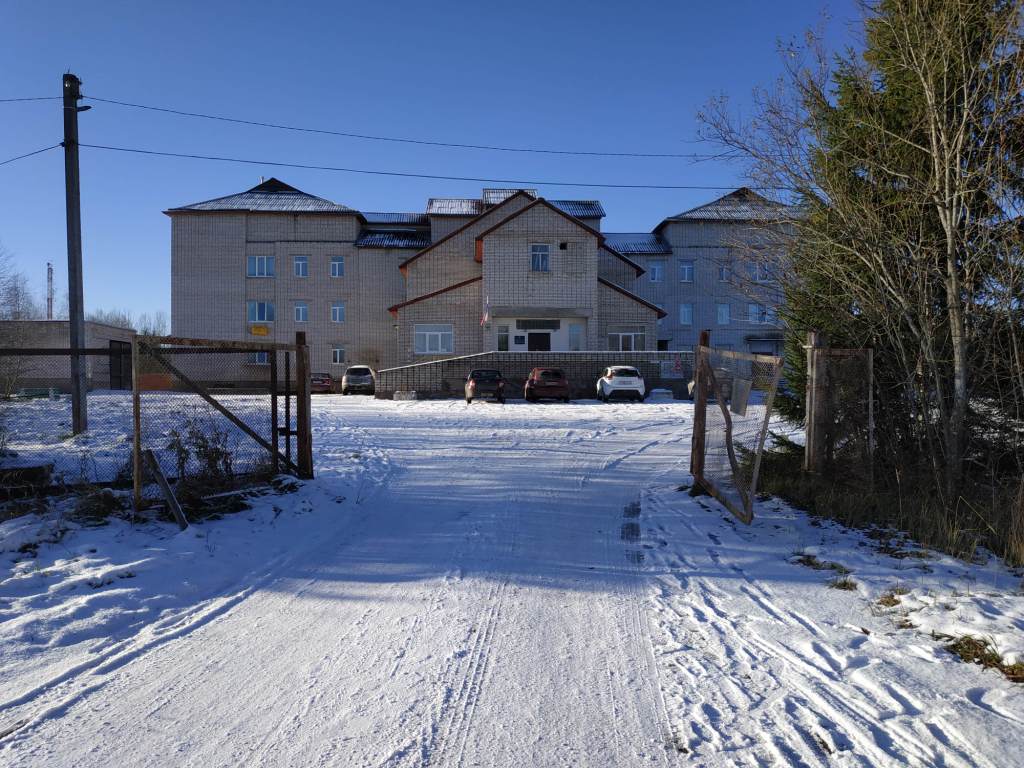 Фото 1.1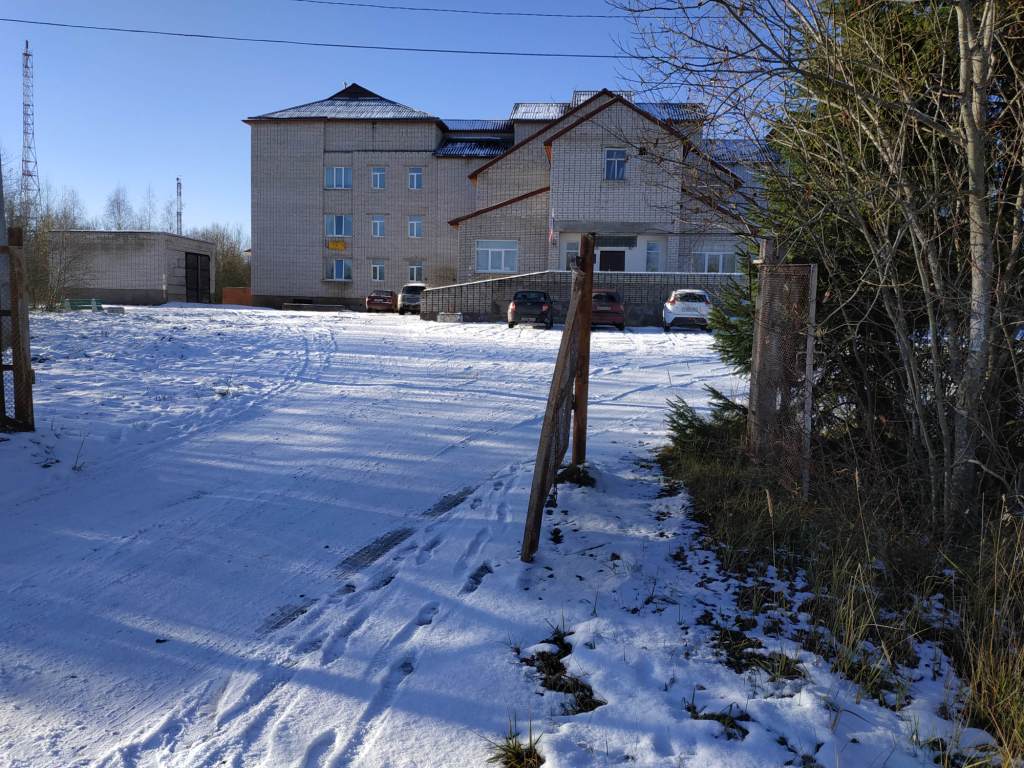 Фото 1.2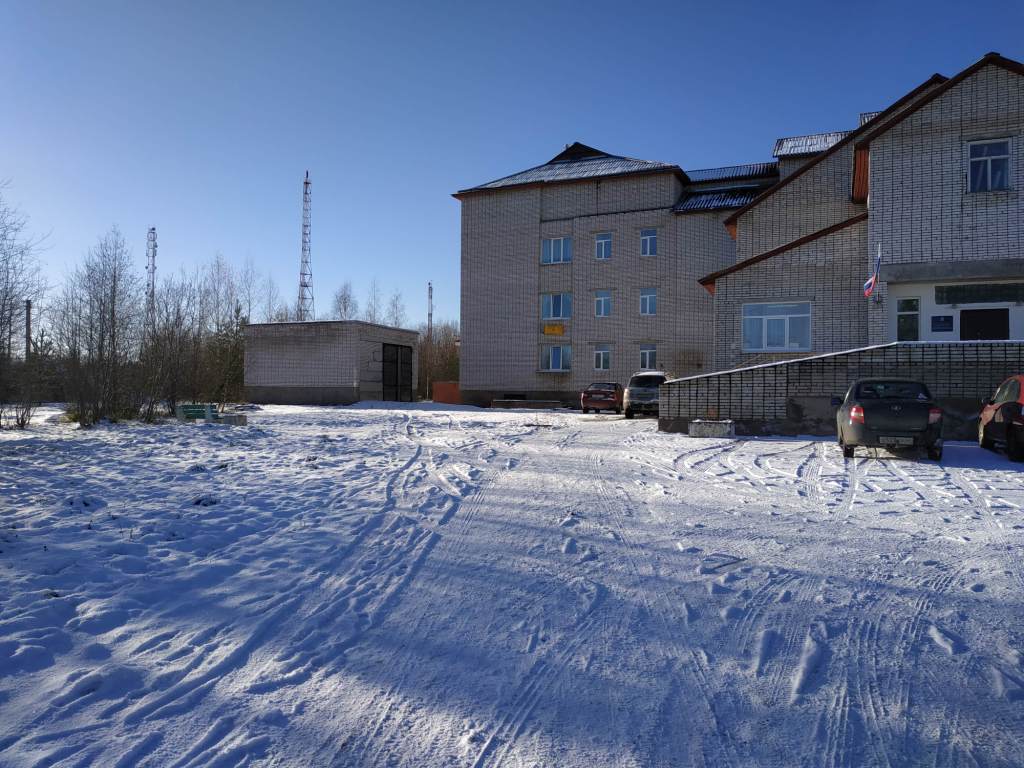 Фото 1.3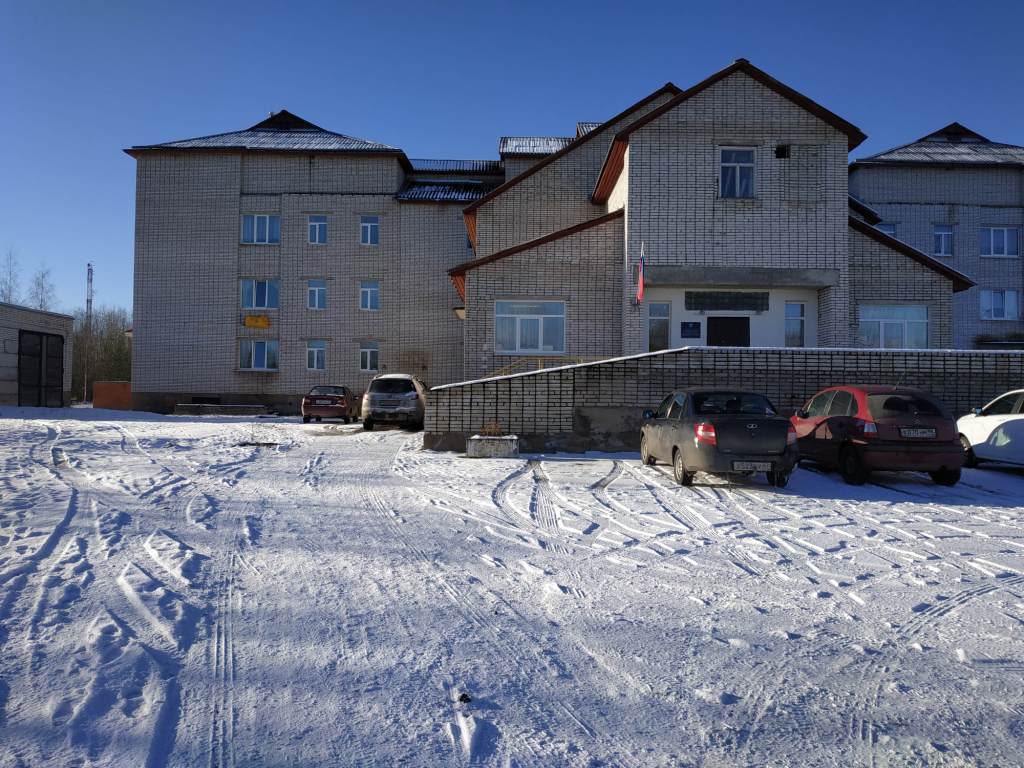 Фото 1.4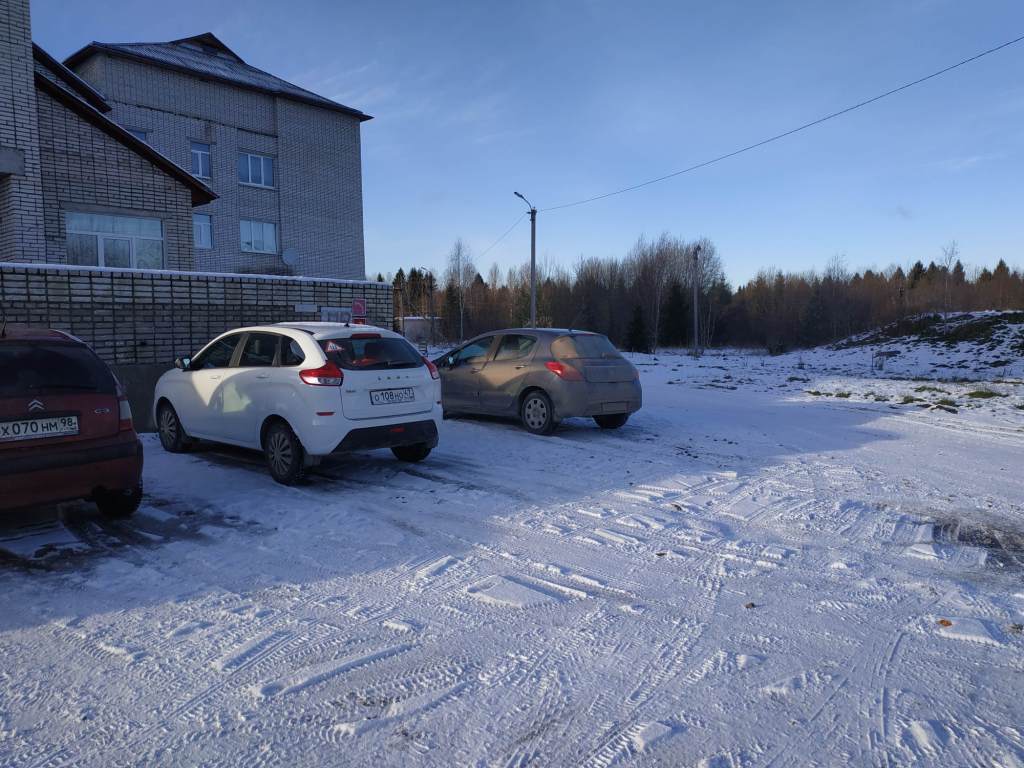 Фото 1.5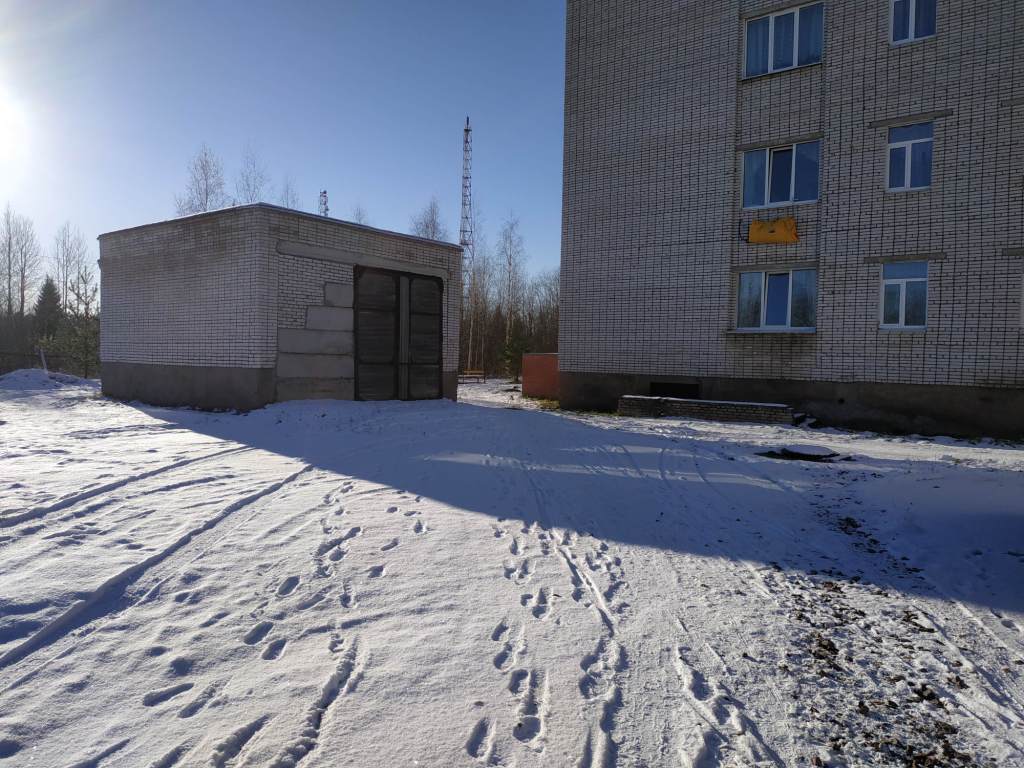 Фото 1.6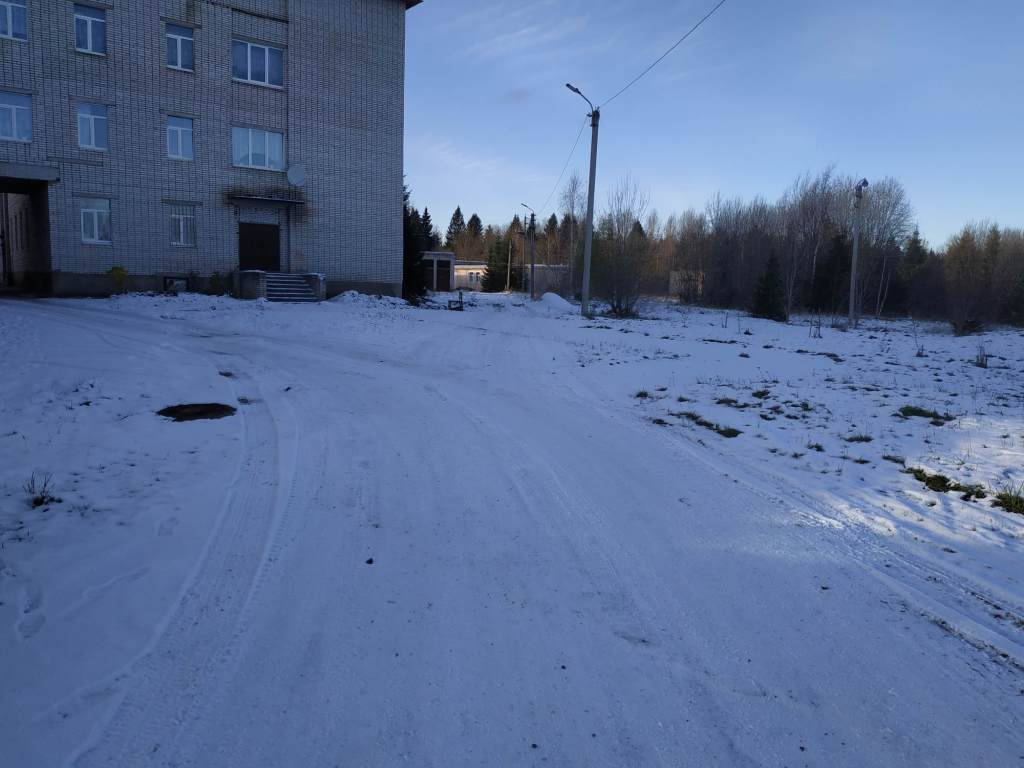 Фото 1.7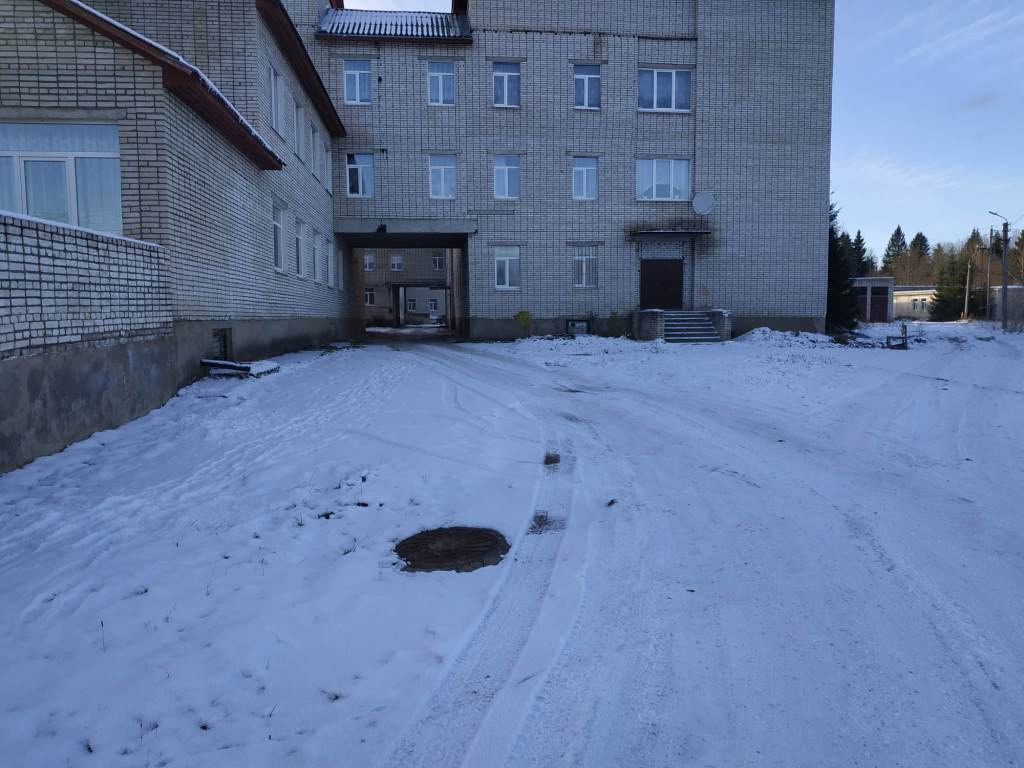 Фото 1.8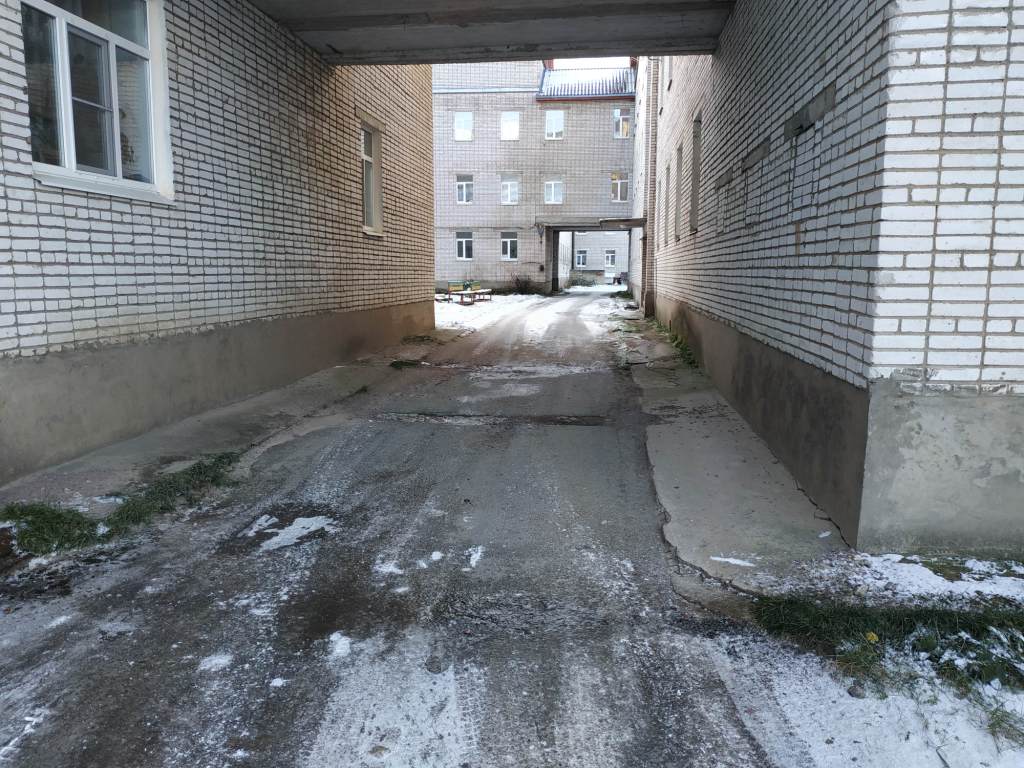 Фото 1.9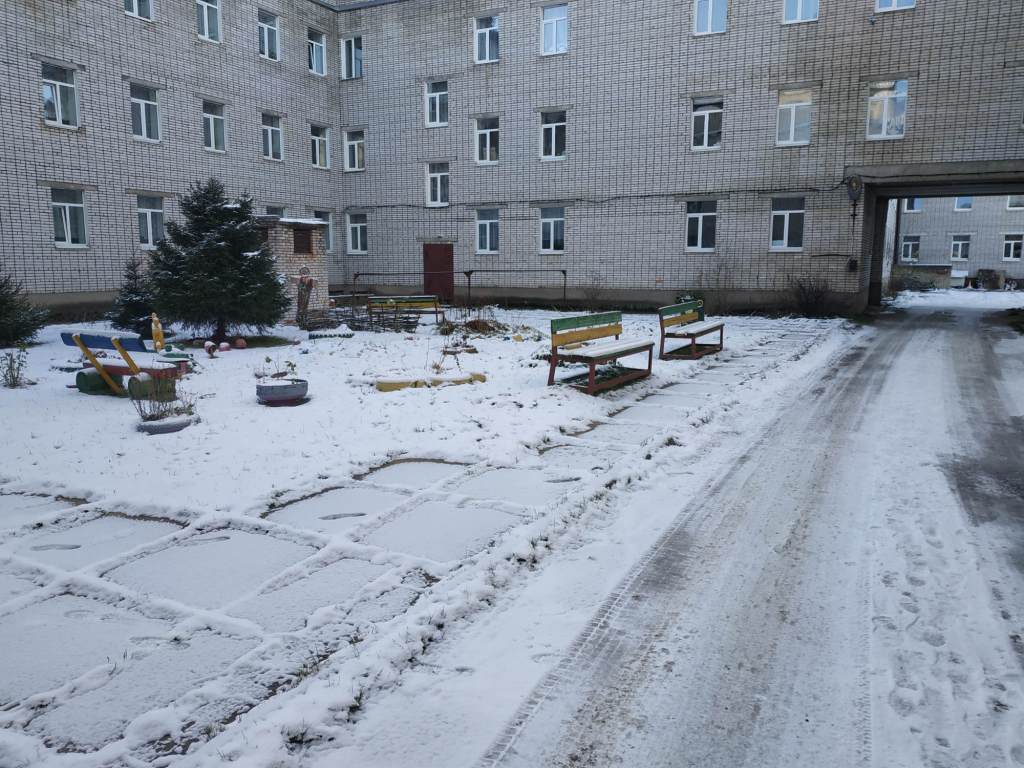 Фото 1.10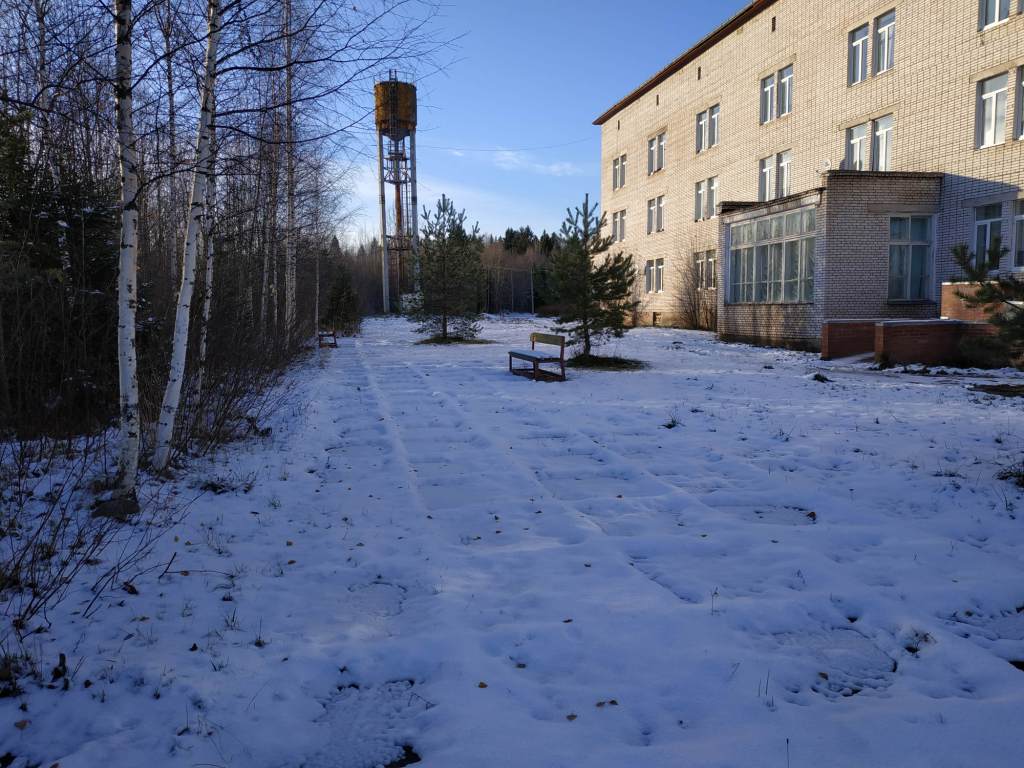 Фото 1.11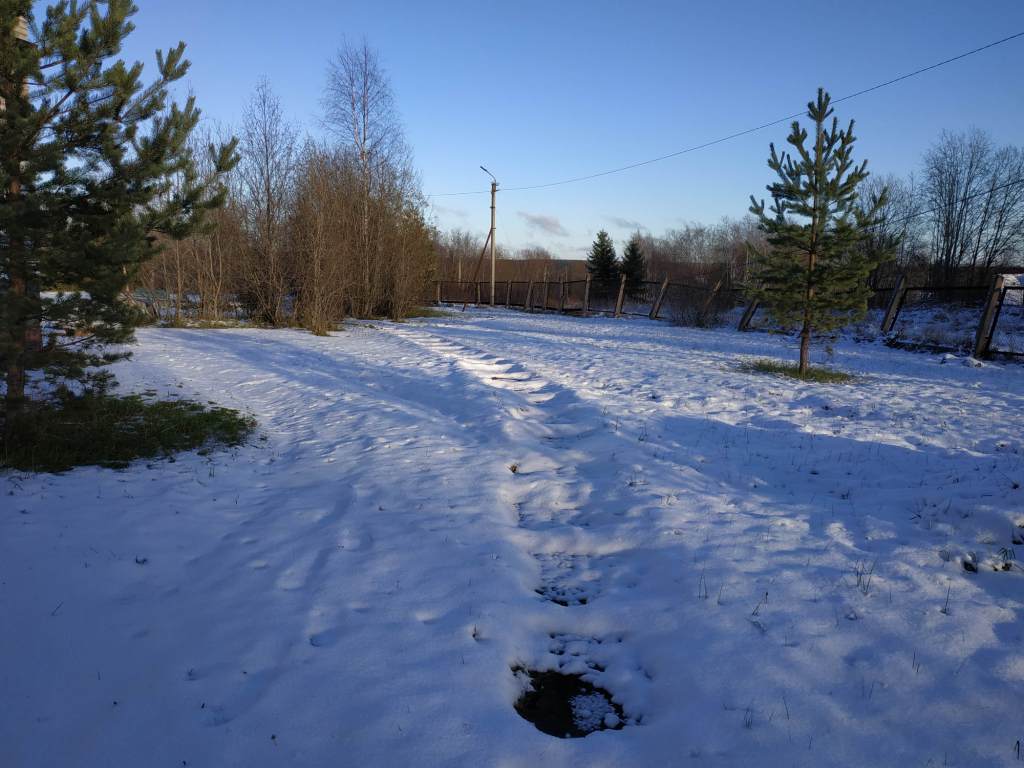 Фото 1.12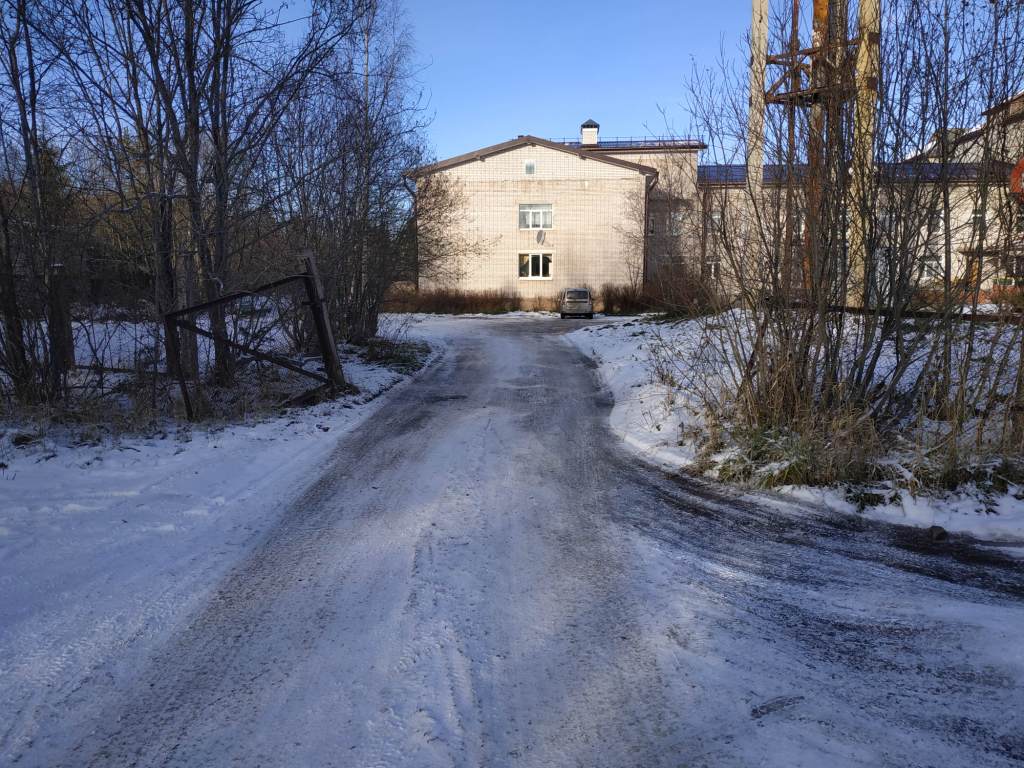 Фото 1.13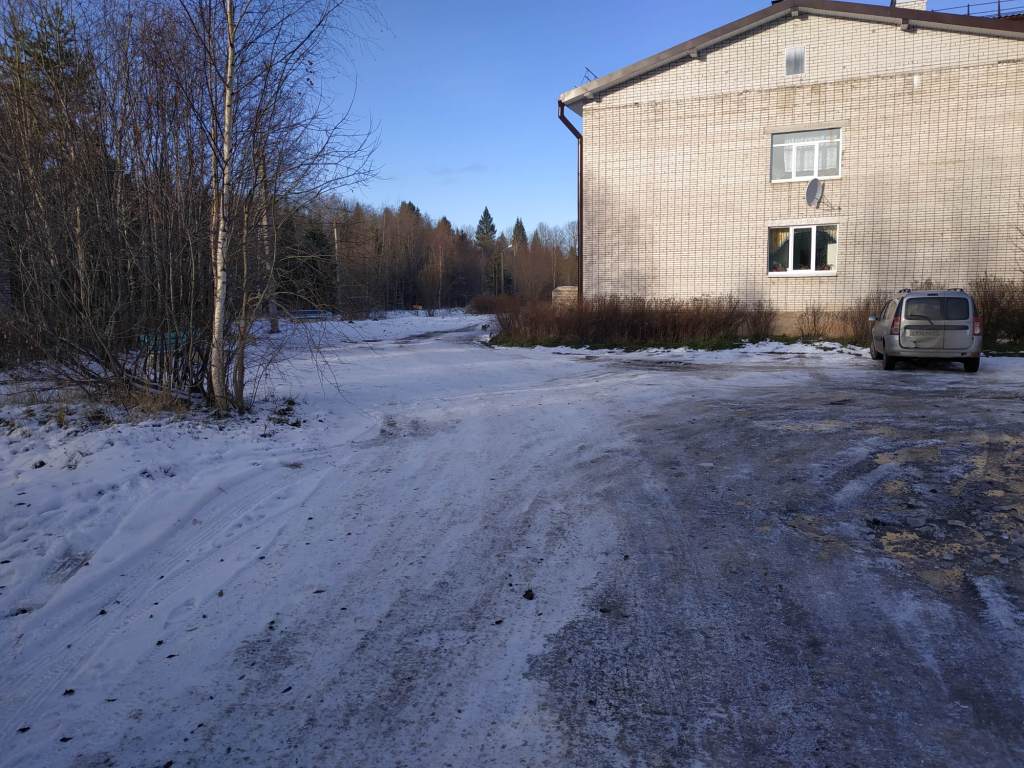 Фото 1.14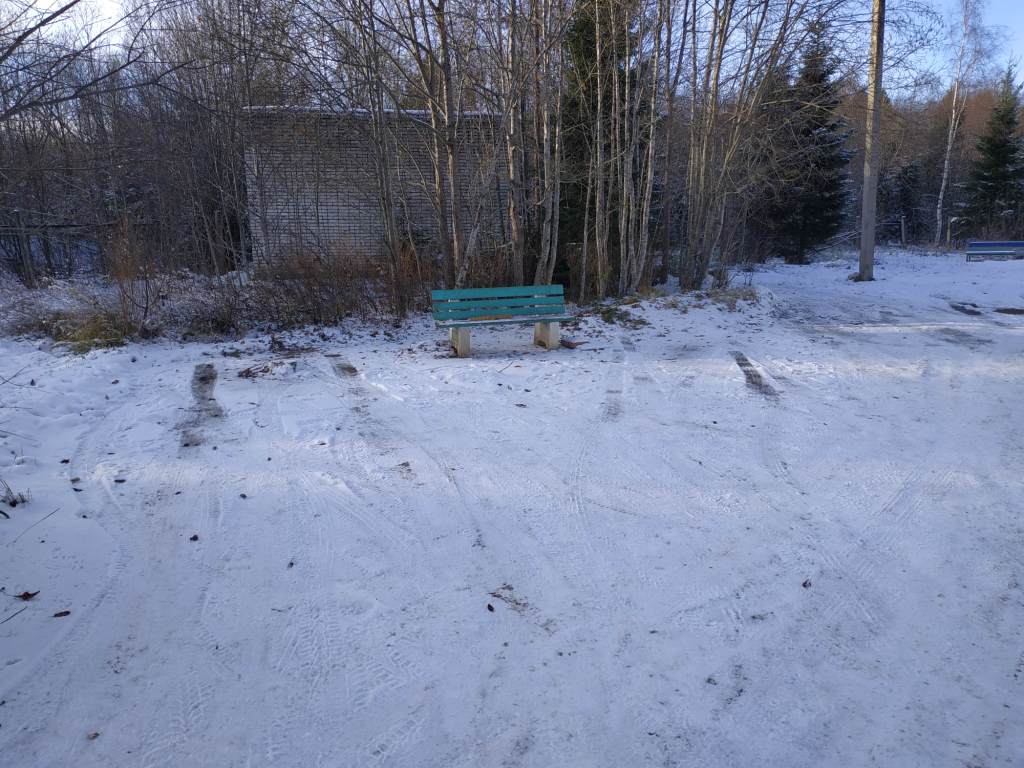 Фото 1.15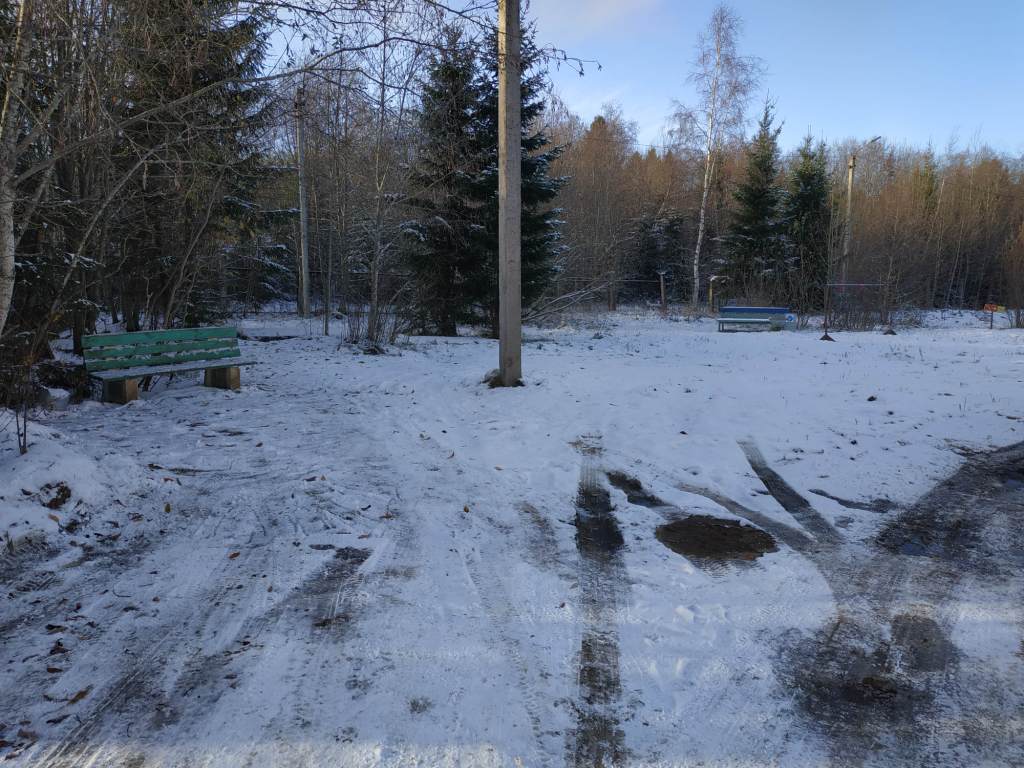 Фото 1.16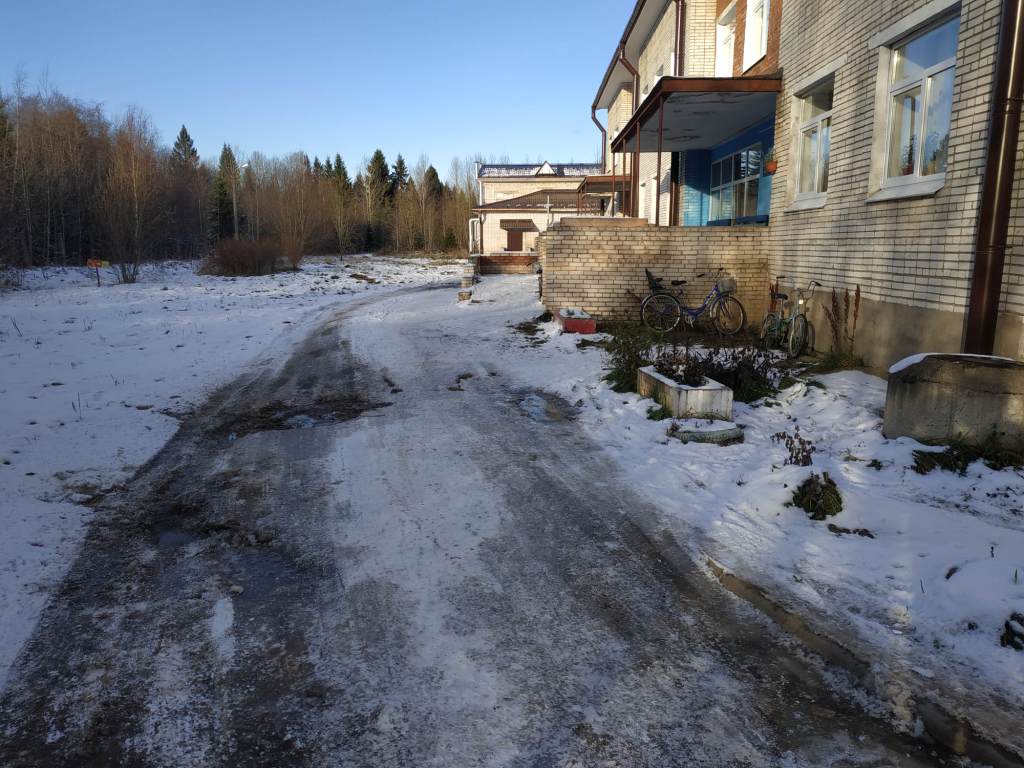 Фото 1.17Приложение 2к Акту обследования к паспорту доступности от «30» октября 2018 г.I Результаты обследования:2. Входа (входов) в зданиеГлавный корпус, 187750, Ленинградская область, Подпорожский район, пгт Вознесенье, ул. Онежской флотилии, д.38Наименование объекта, адресII Заключение по зоне:* указывается: ДП-В - доступно полностью всем;  ДП-И (К, О, С, Г, У) – доступно полностью избирательно (указать категории инвалидов); ДЧ-В - доступно частично всем; ДЧ-И (К, О, С, Г, У) – доступно частично избирательно (указать категории инвалидов); ДУ - доступно условно, ВНД - недоступно**указывается один из вариантов: не нуждается; ремонт (текущий, капитальный); индивидуальное решение с ТСР; технические решения невозможны – организация альтернативной формы обслуживанияКомментарий к заключению: Вход в здание полностью доступен для Г,У, доступен условно для К,О,С.Доступ посетителей, в т.ч. инвалидов, в ОСИ осуществляется через административное здание с главным корпусом №2, и вход в здание ОСИ используется как эвакуационный выход.Для адаптации зоны необходимо обустроить рядом с входом в здание информационную табличку с телефоном сотрудника, ответственного за оказание ситуационной помощи инвалидам, рядом с кнопками вызова помощника.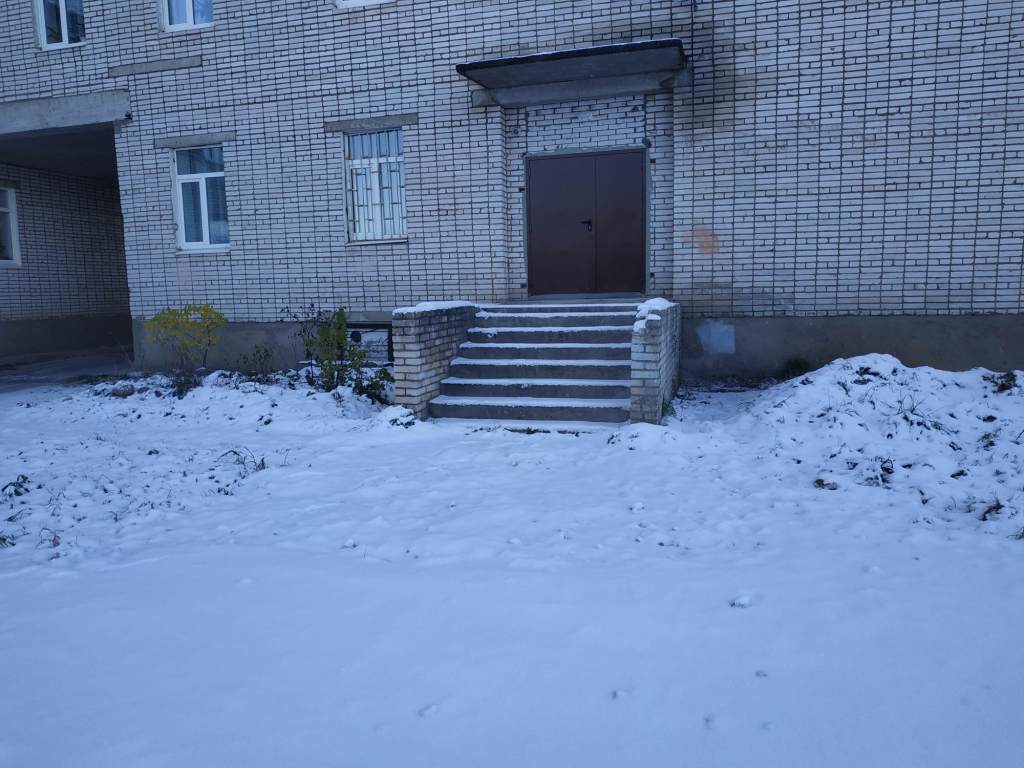 Фото 2.1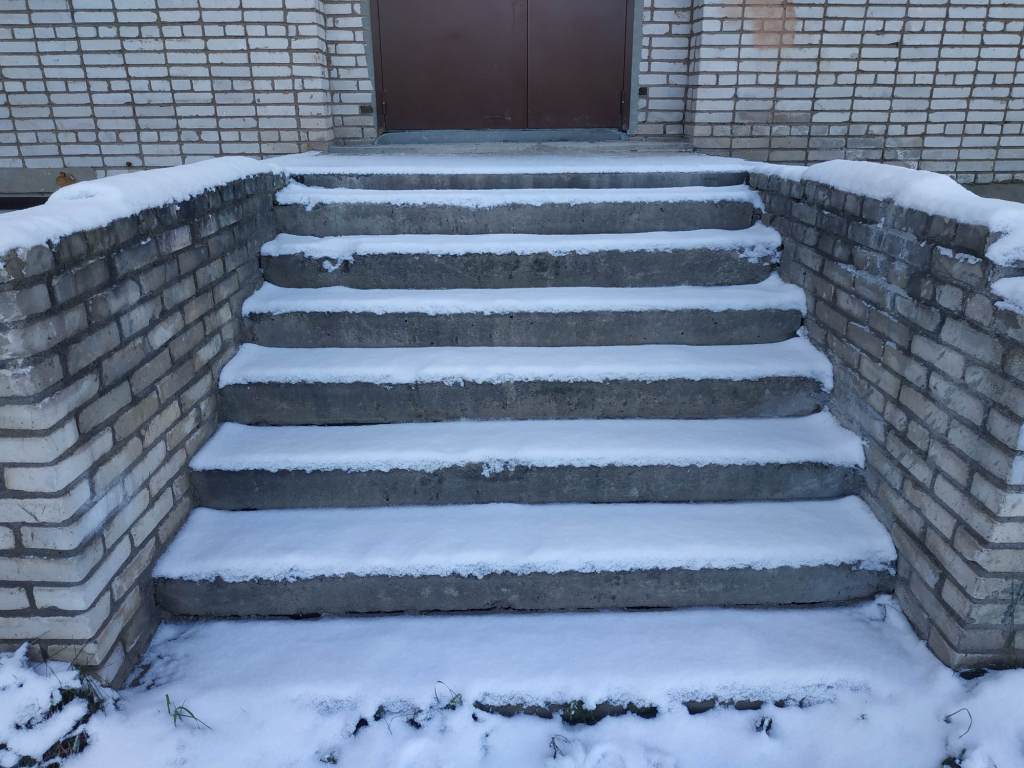 Фото 2.2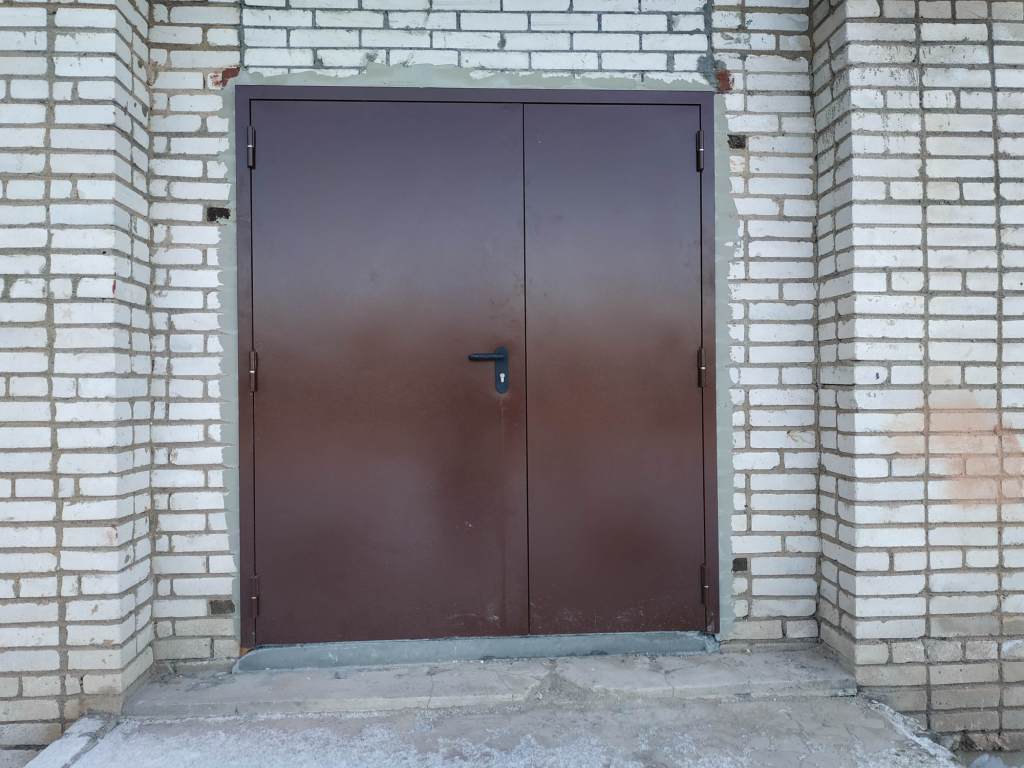 Фото 2.3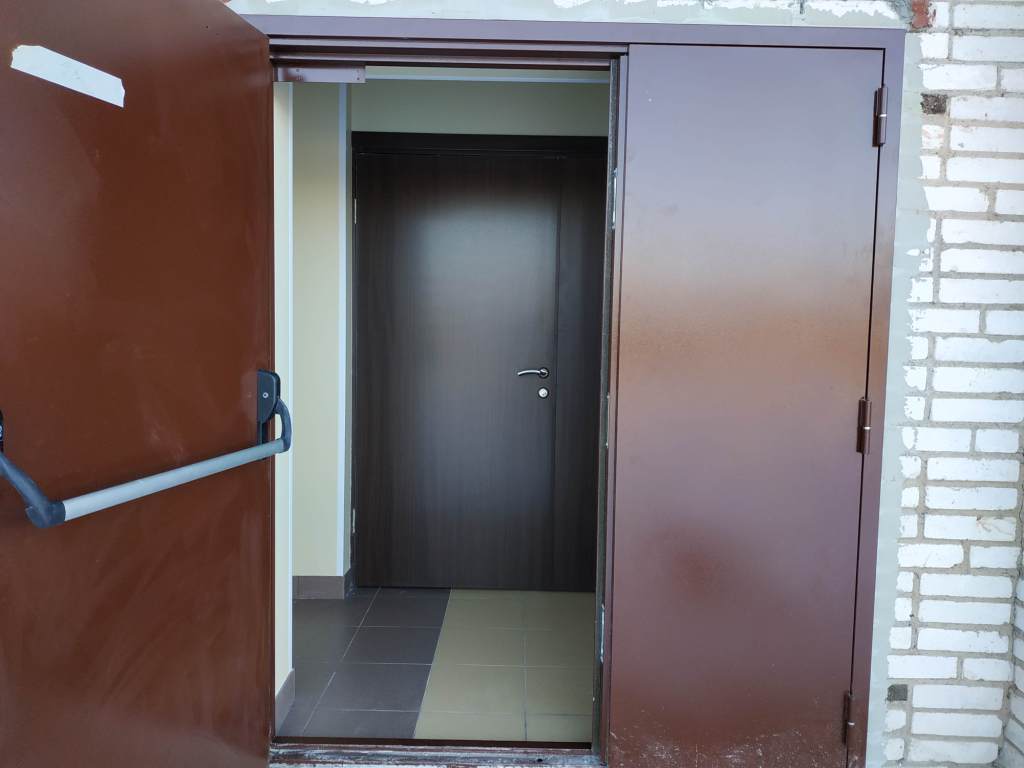 Фото 2.4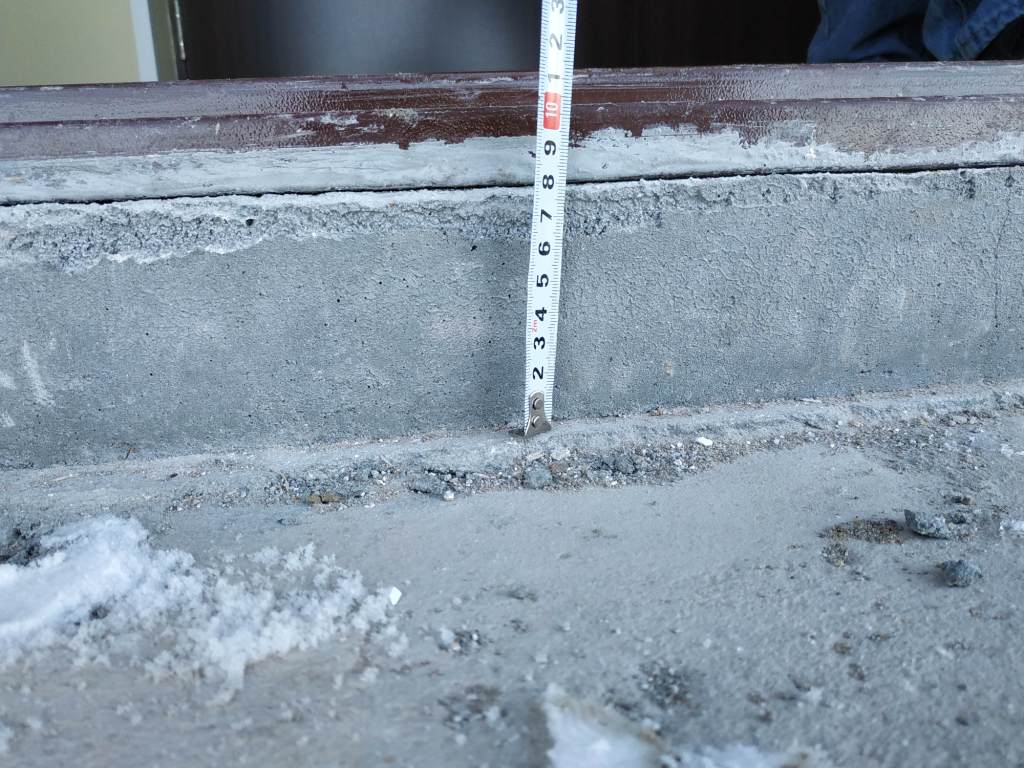 Фото 2.5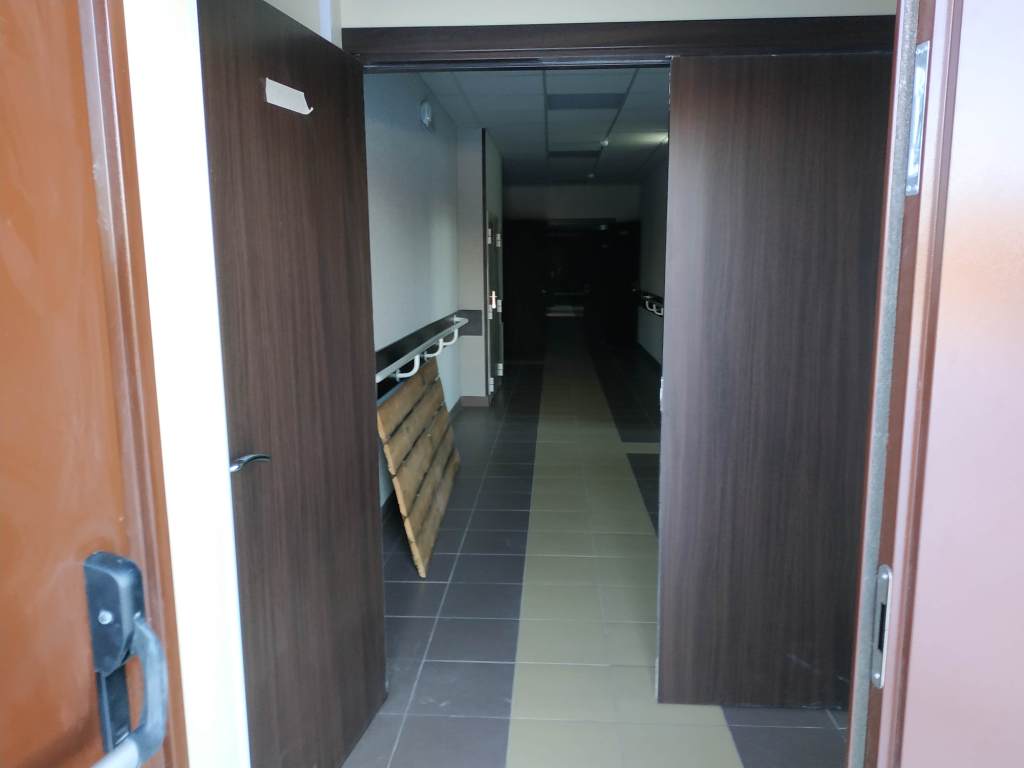 Фото 2.6Приложение 3к Акту обследования к паспорту доступности от «30» октября 2018 г.I Результаты обследования:3. Пути (путей) движения внутри здания (в т.ч. путей эвакуации)Главный корпус, 187750, Ленинградская область, Подпорожский район, пгт Вознесенье, ул. Онежской флотилии, д.38Наименование объекта, адресII Заключение по зоне:* указывается: ДП-В - доступно полностью всем;  ДП-И (К, О, С, Г, У) – доступно полностью избирательно (указать категории инвалидов); ДЧ-В - доступно частично всем; ДЧ-И (К, О, С, Г, У) – доступно частично избирательно (указать категории инвалидов); ДУ - доступно условно, ВНД - недоступно**указывается один из вариантов: не нуждается; ремонт (текущий, капитальный); индивидуальное решение с ТСР; технические решения невозможны – организация альтернативной формы обслуживанияКомментарий к заключению: Пути движения внутри здания полностью доступны для Г,У, частично доступны для О, доступны условно для К,С.Для адаптации зоны необходимо обустроить в холлах и коридорах места для отдыха и ожидания инвалидов, оборудовав их сидениями с подлокотниками, крючками для трости, костылей и других принадлежностей. Обустроить на основных путях движения внутри здания тактильную контрастную направляющую для ориентирования инвалидов с нарушением зрения или организовать оказание ситуативной помощи инвалидам с нарушением зрения со стороны сотрудника учреждения на путях движения внутри здания. Выделить и обозначить место для размещения собаки-проводника. Рекомендуется обустроить перед подъемом и спуском на лестницы напольные предупреждающие тактильные указатели с контрастной нескользящей поверхностью. Обозначить краевые ступени лестниц яркой контрастной маркировкой. Устранить пороги межэтажных дверей, занизить до высоты не более 0,014 м либо применять пороговые пандусы. Обозначить края ступеней лестниц  на путях эвакуации краской или лентой, светящейся в темноте. Приобрести стулья для эвакуации инвалидов по лестнице. Устранить пороги на путях эвакуации. Выделить и обучить сотрудника, ответственного за своевременную эвакуацию инвалидов.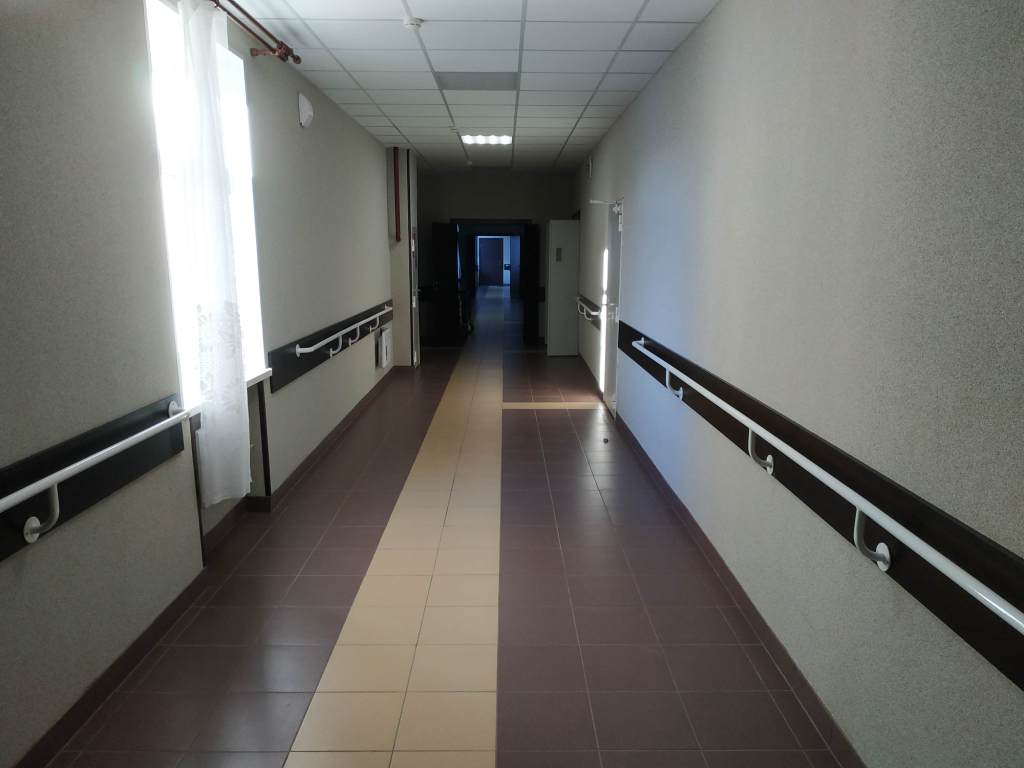 Фото 3.1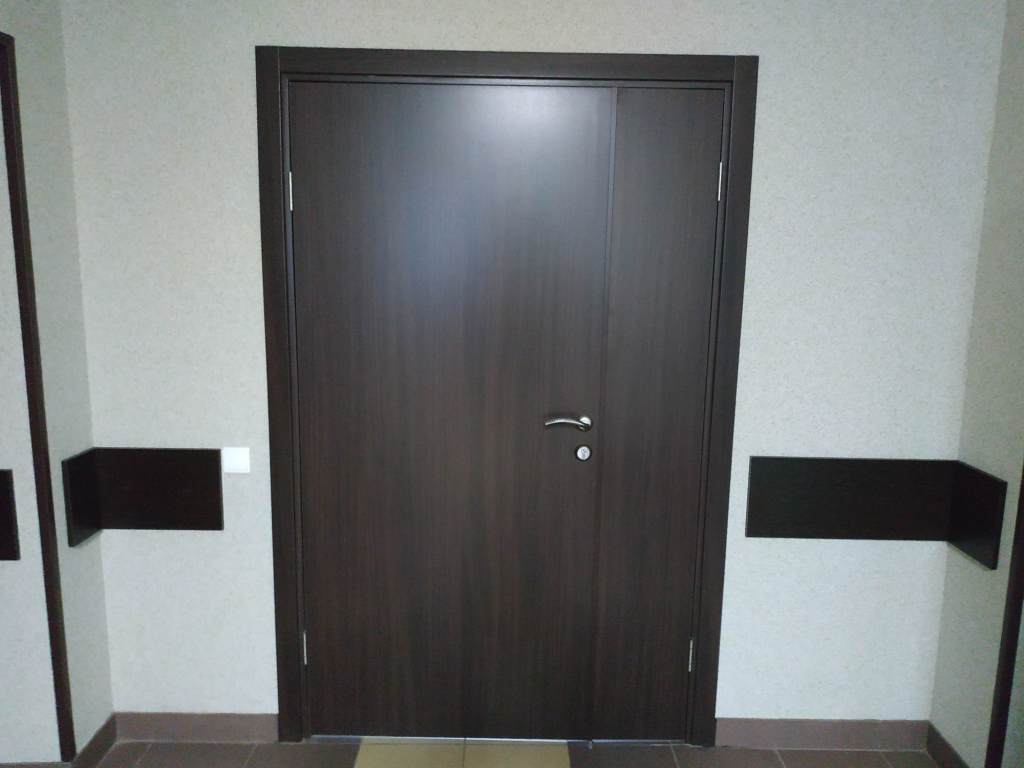 Фото 3.2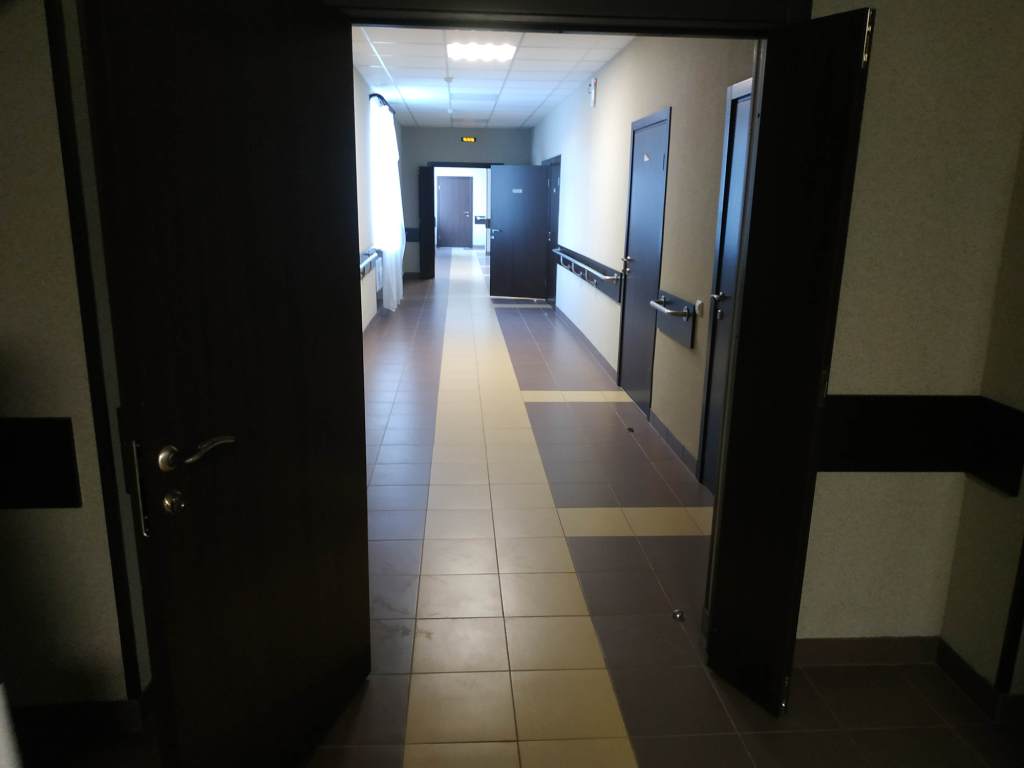 Фото 3.3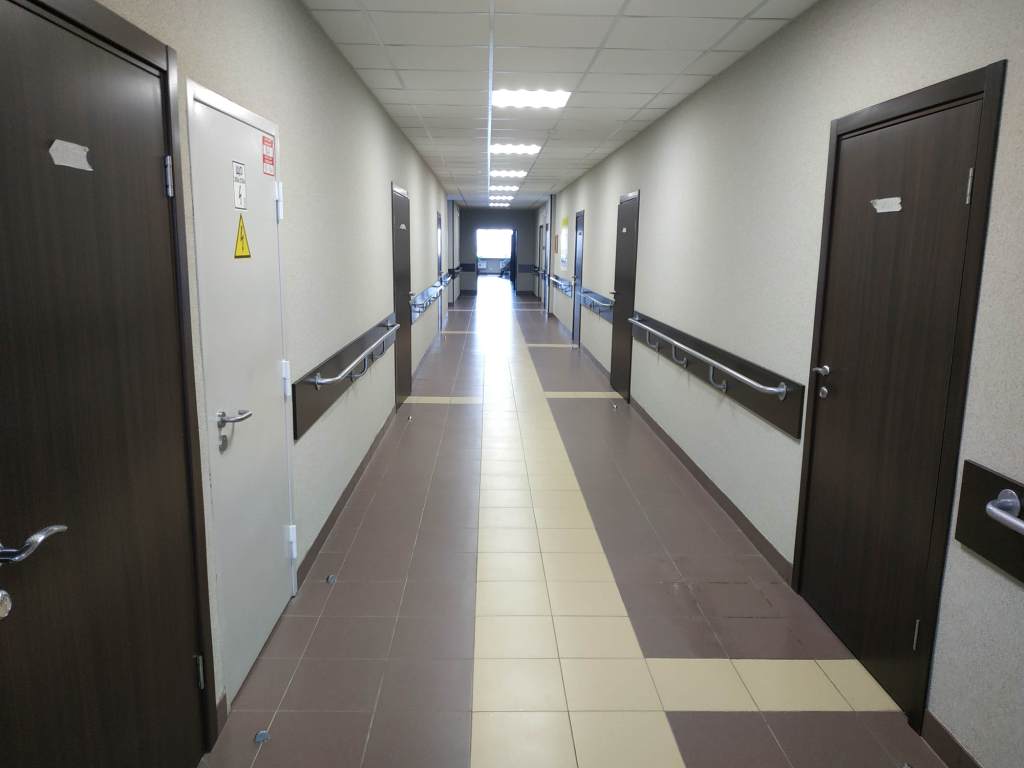 Фото 3.4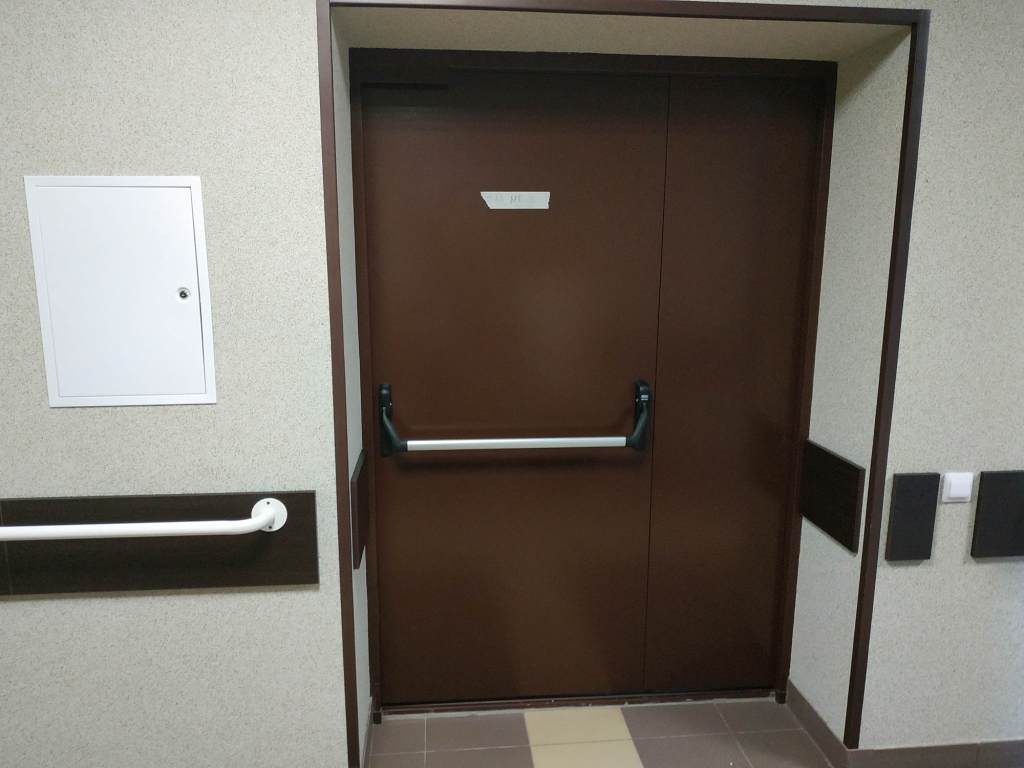 Фото 3.5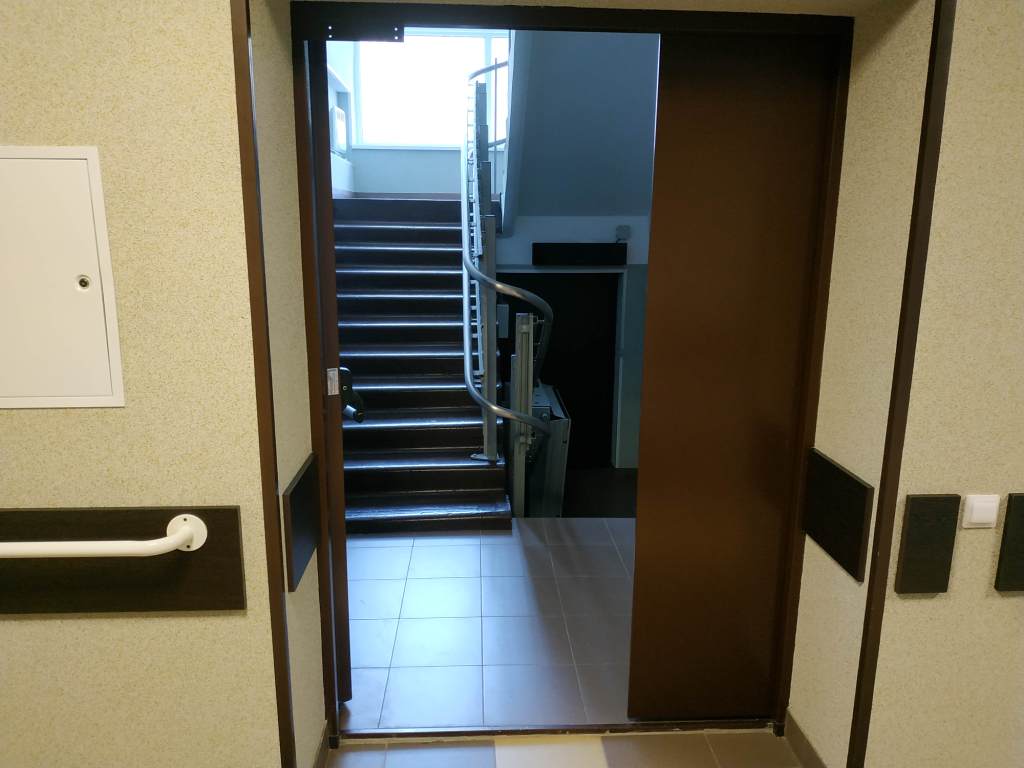 Фото 3.6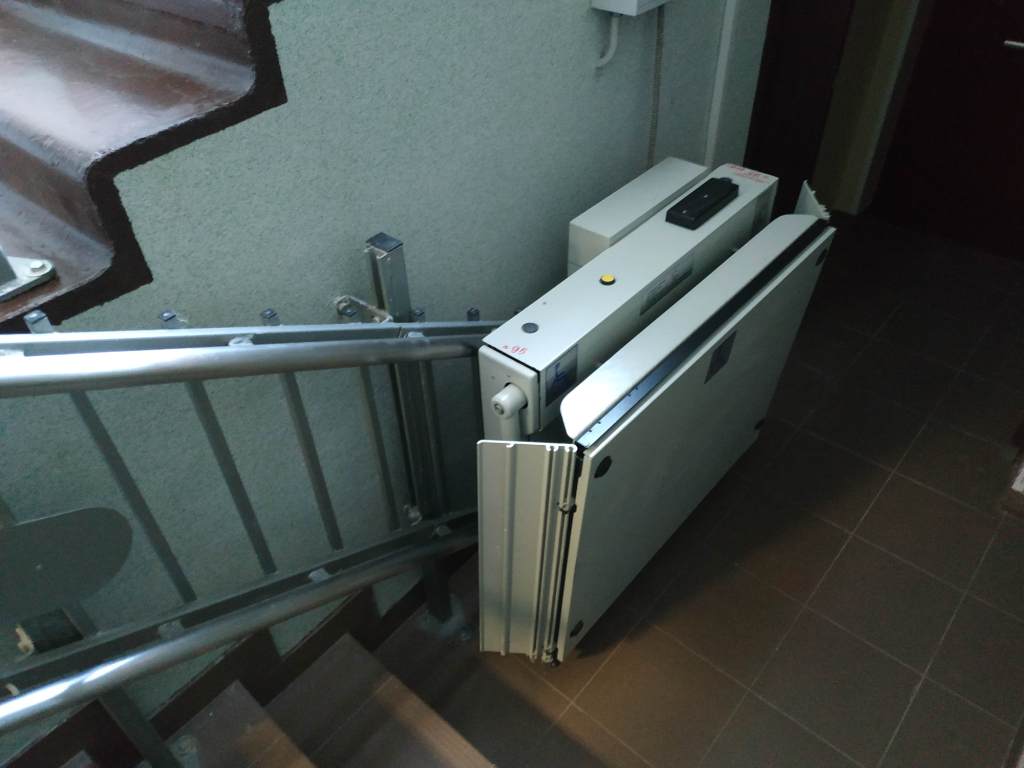 Фото 3.7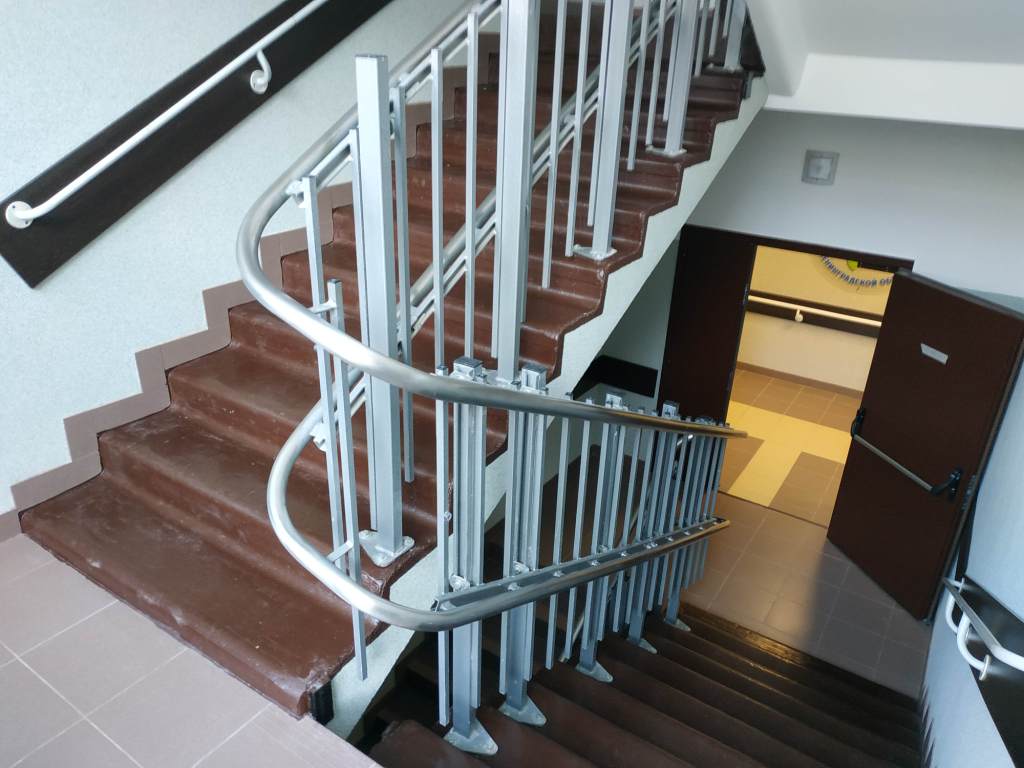 Фото 3.8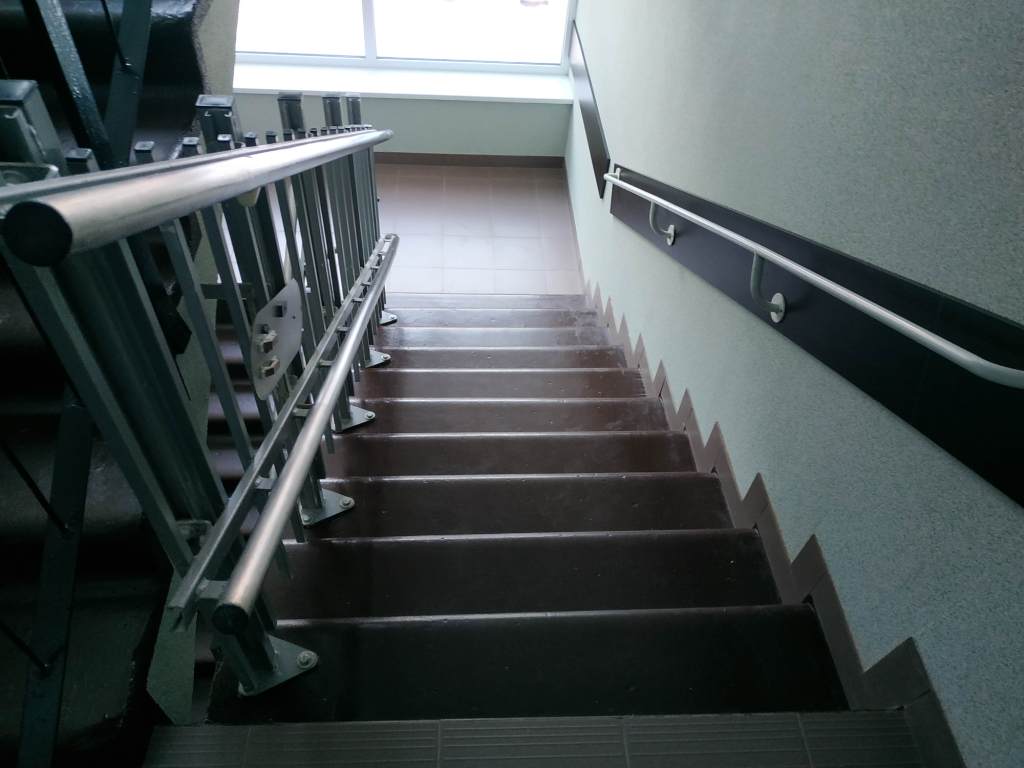 Фото 3.9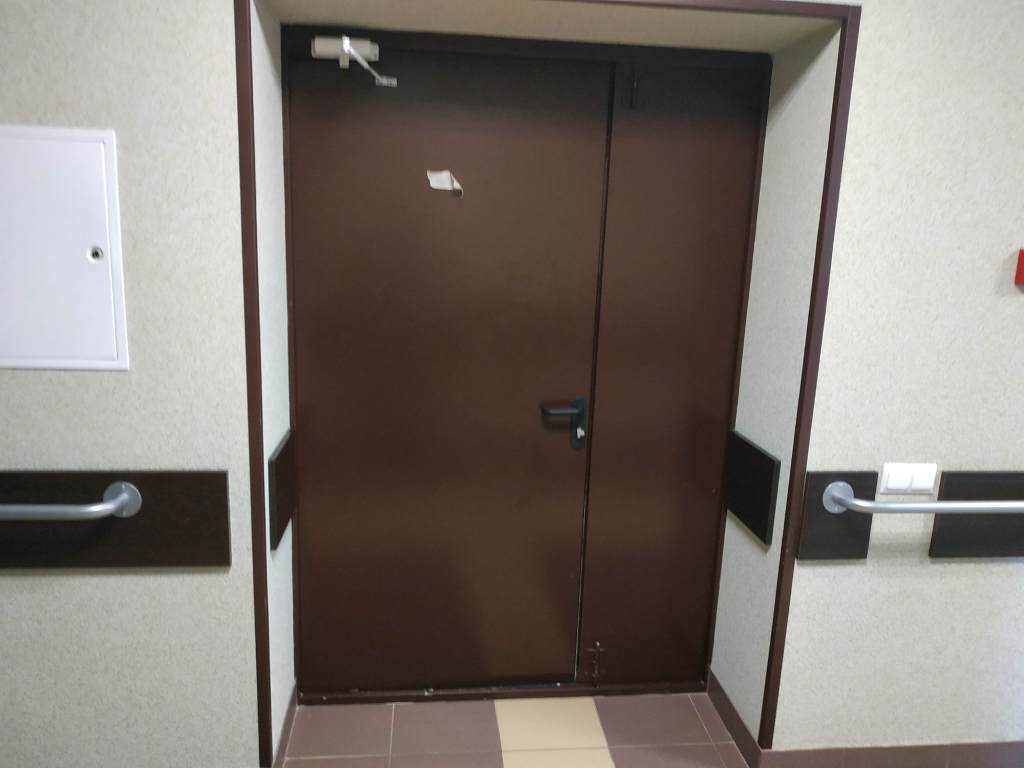 Фото 3.10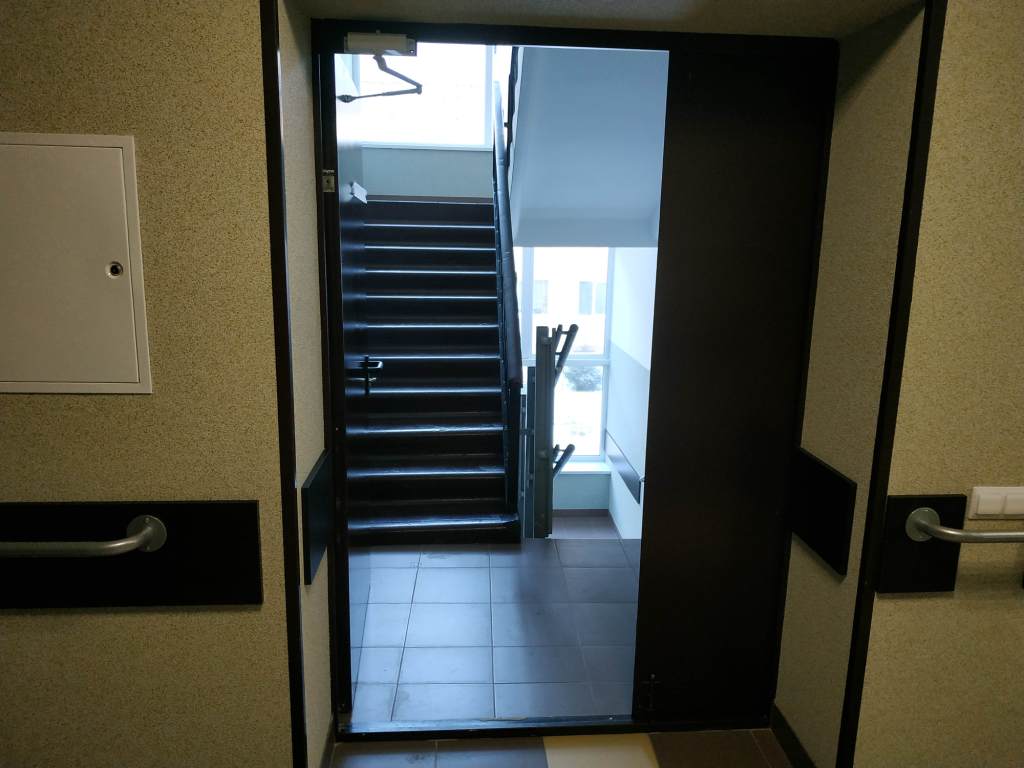 Фото 3.11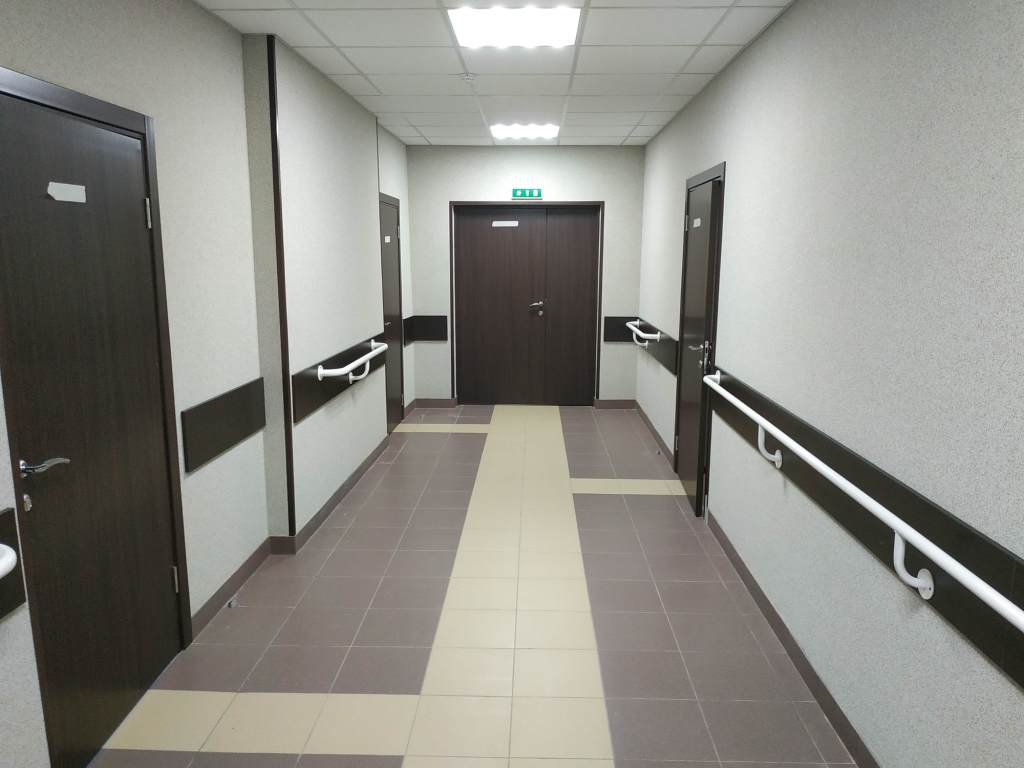 Фото 3.12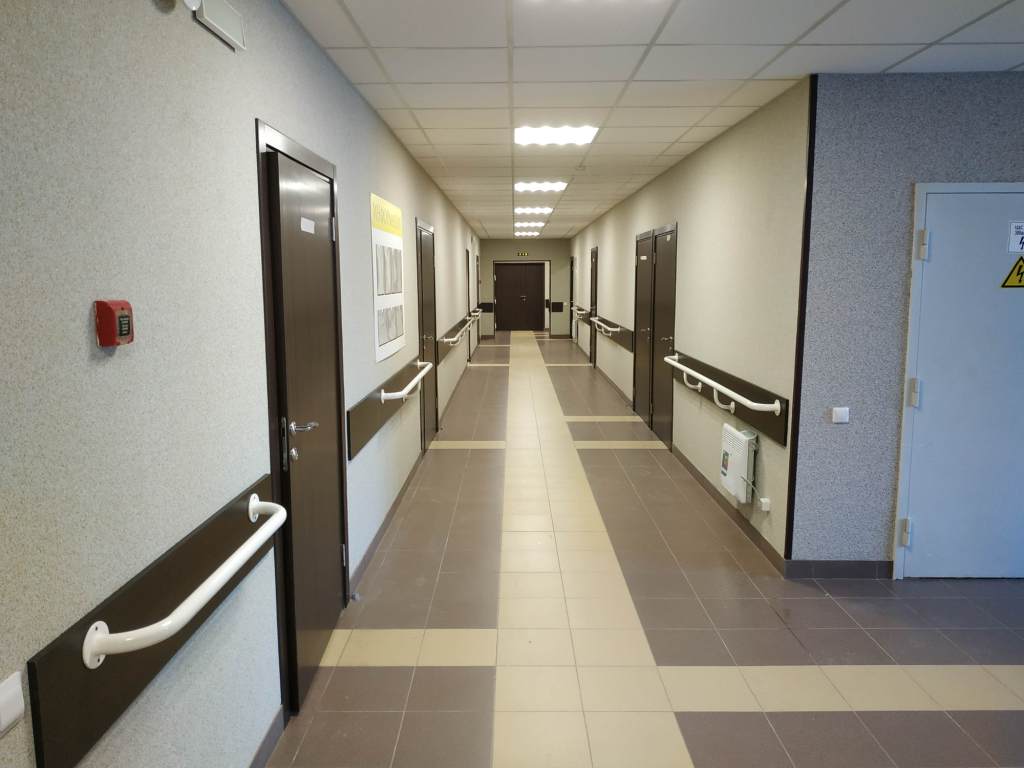 Фото 3.13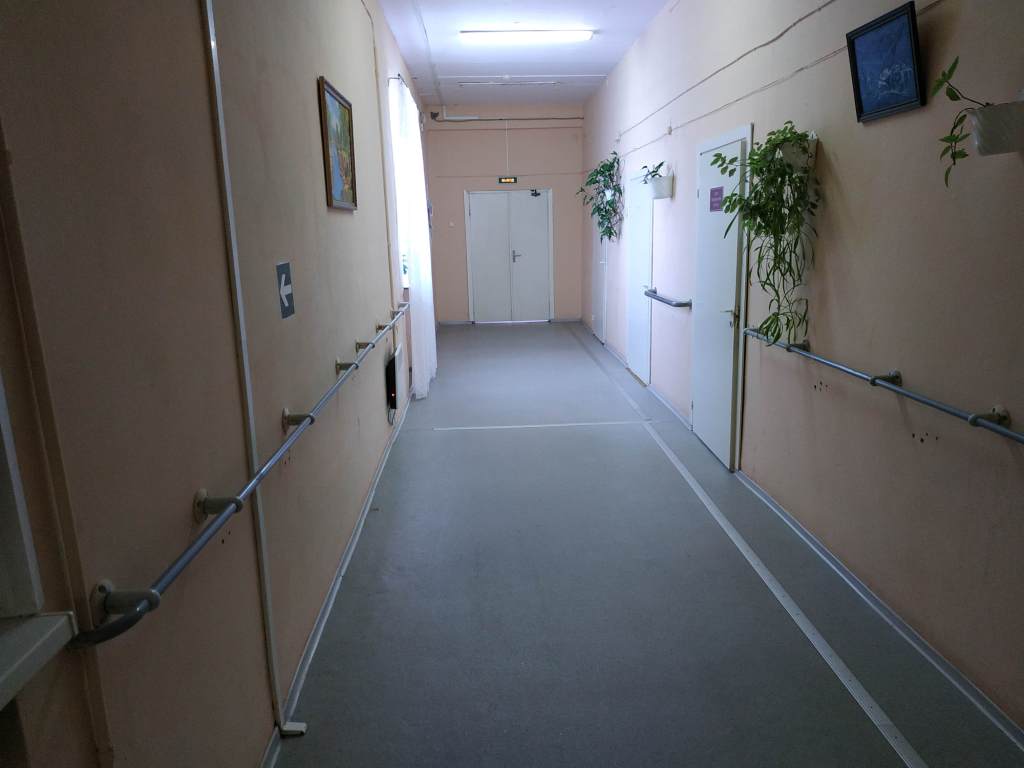 Фото 3.14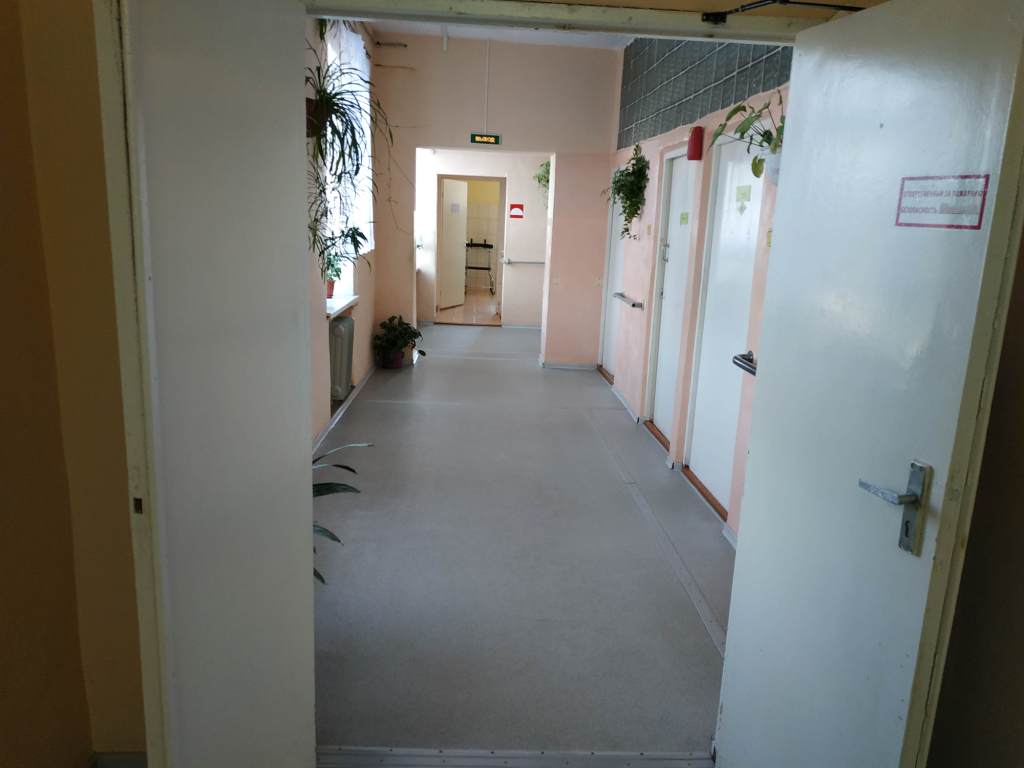 Фото 3.15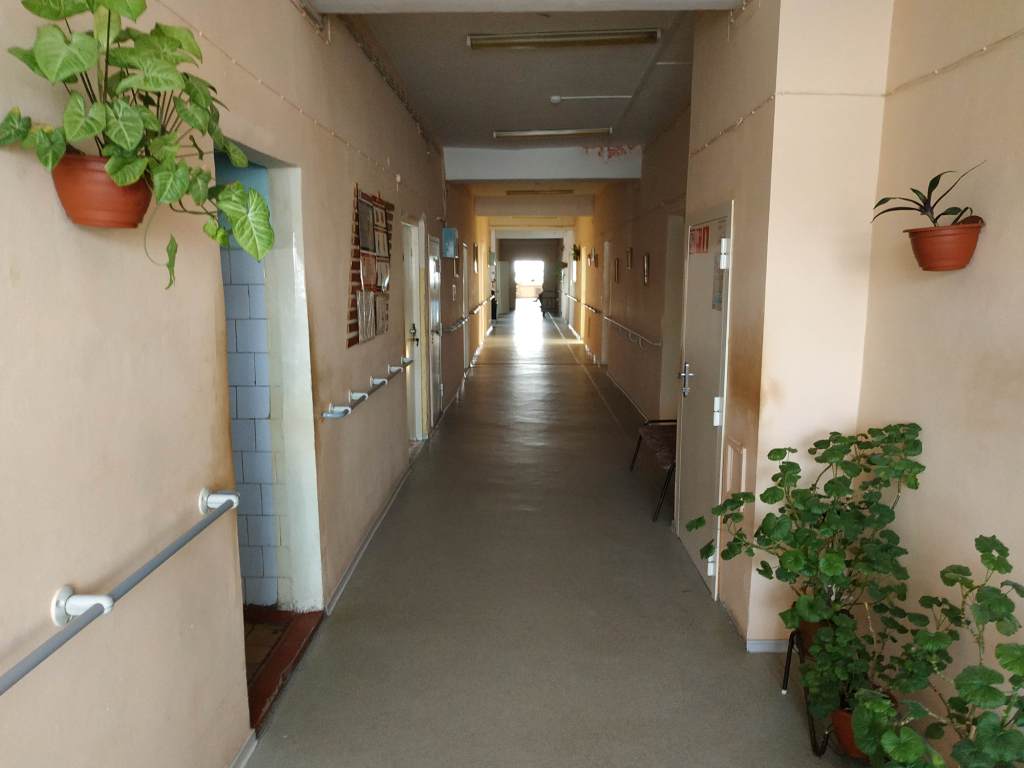 Фото 3.16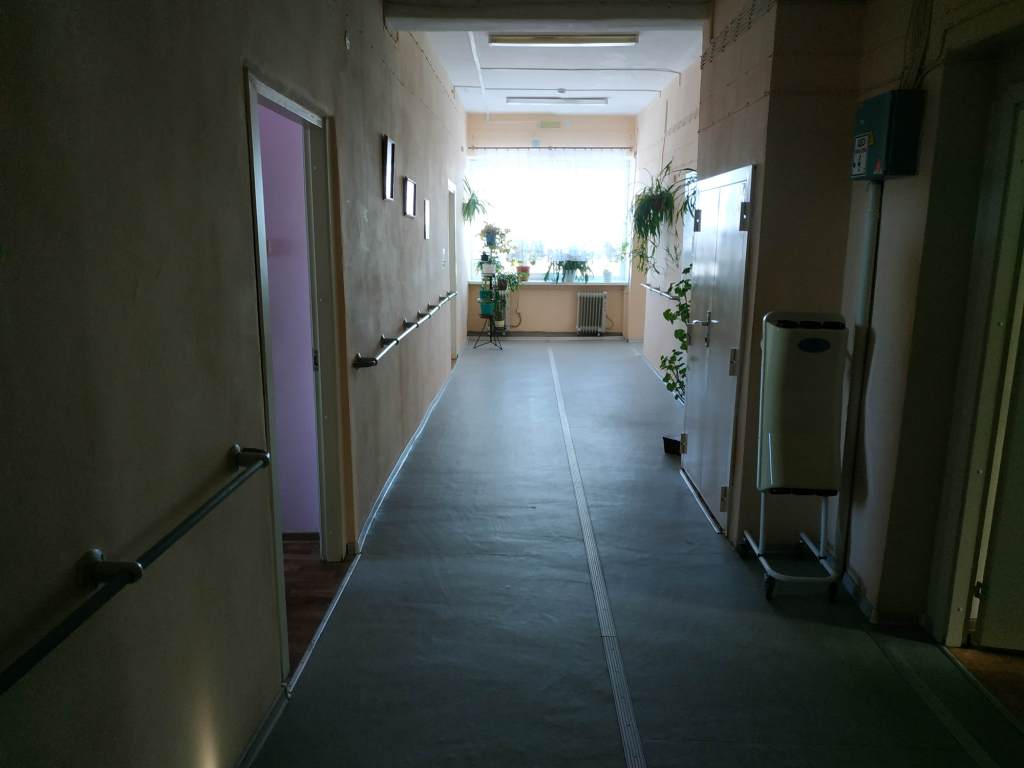 Фото 3.17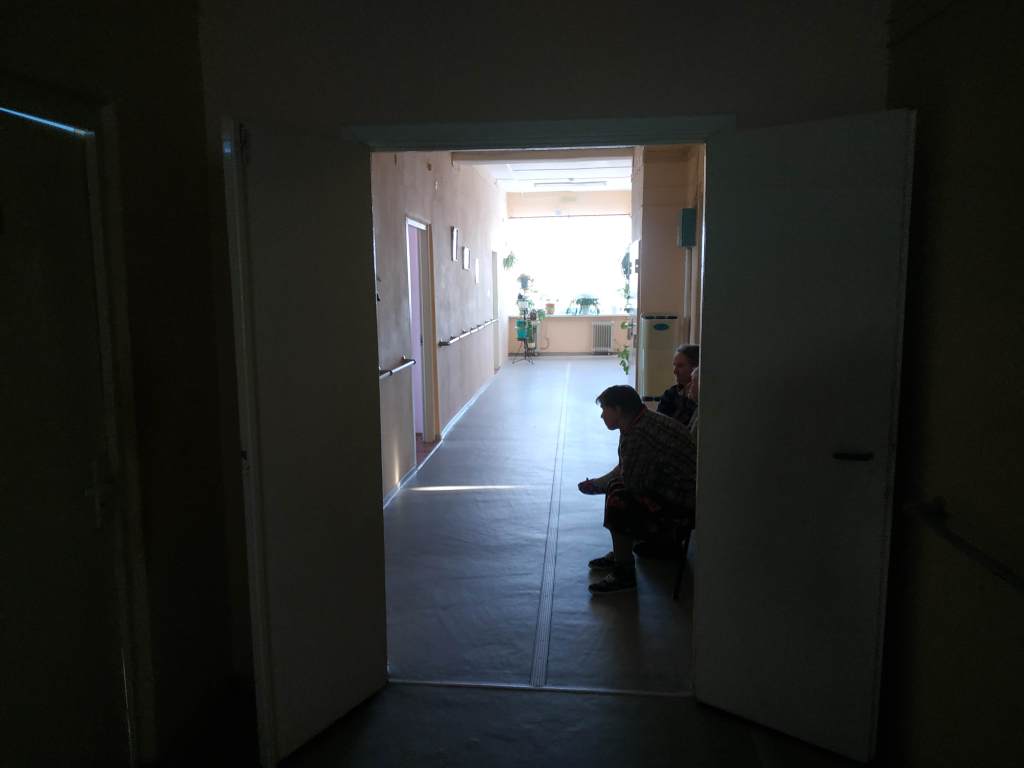 Фото 3.18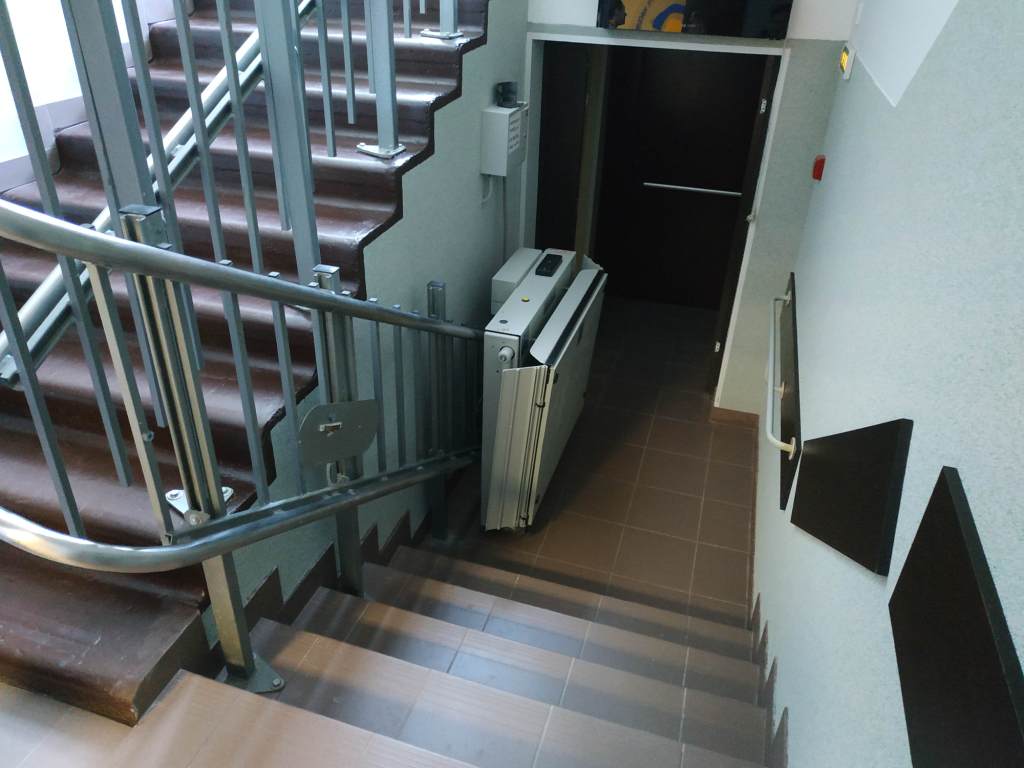 Фото 3.19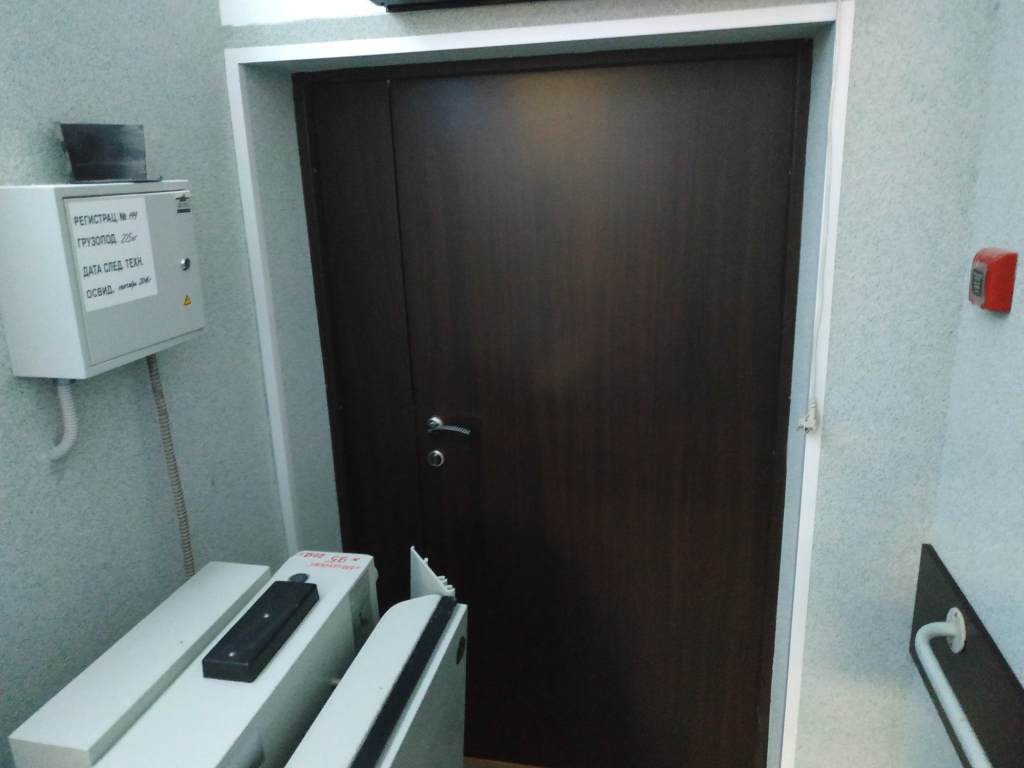 Фото 3.20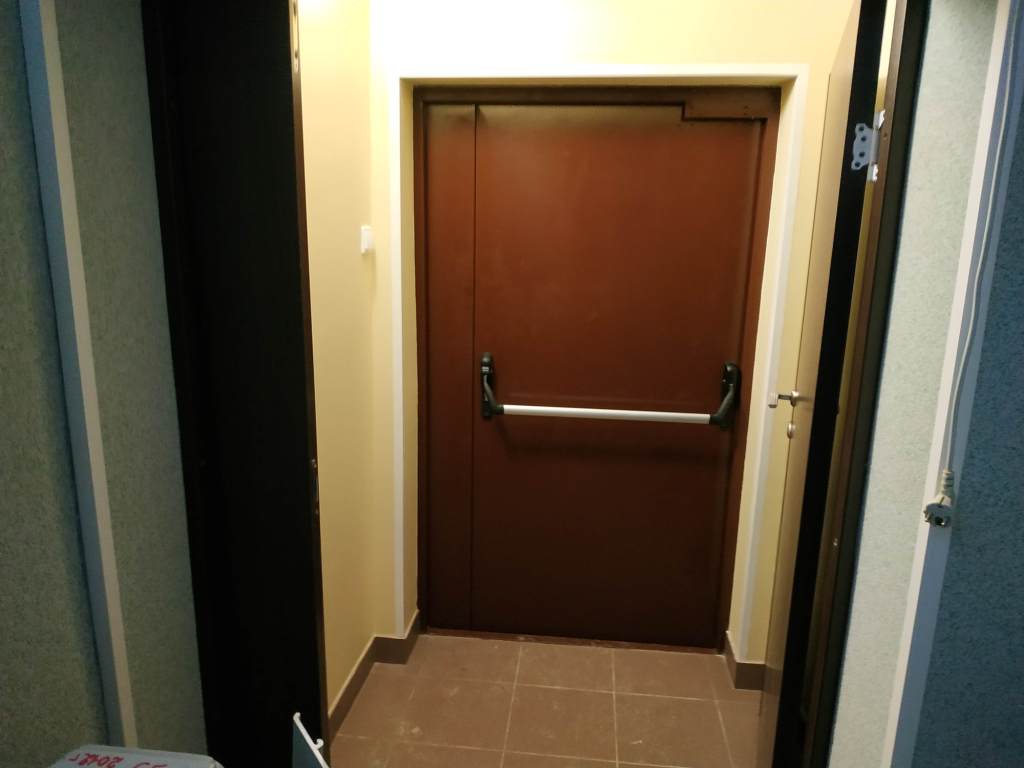 Фото 3.21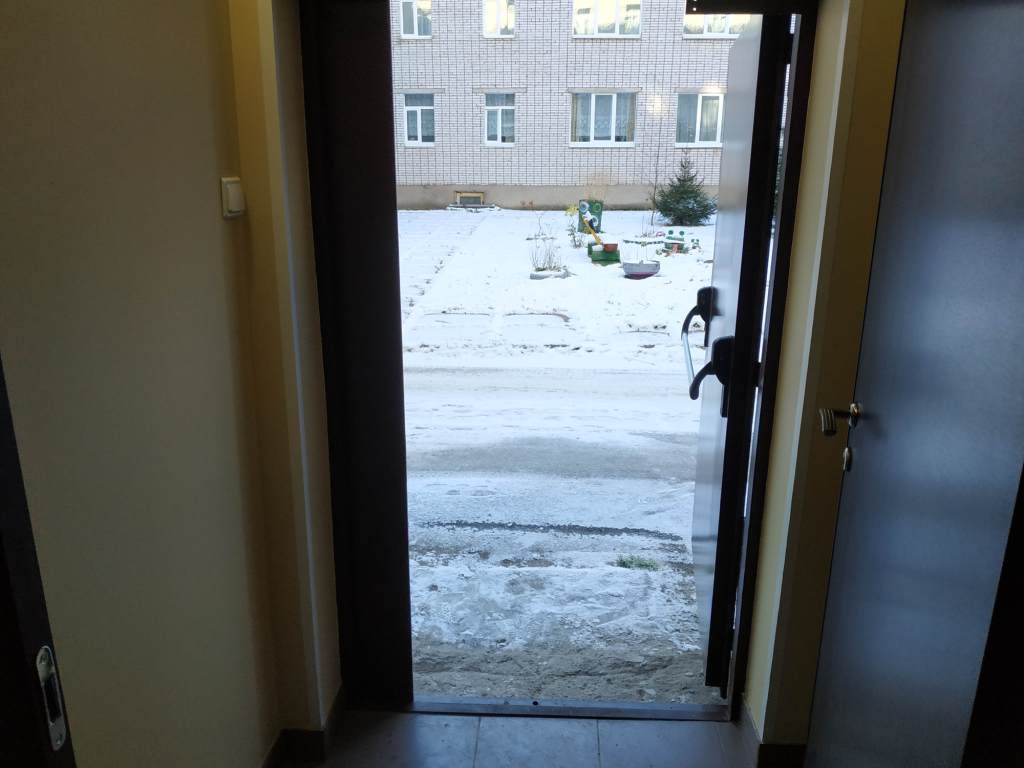 Фото 3.22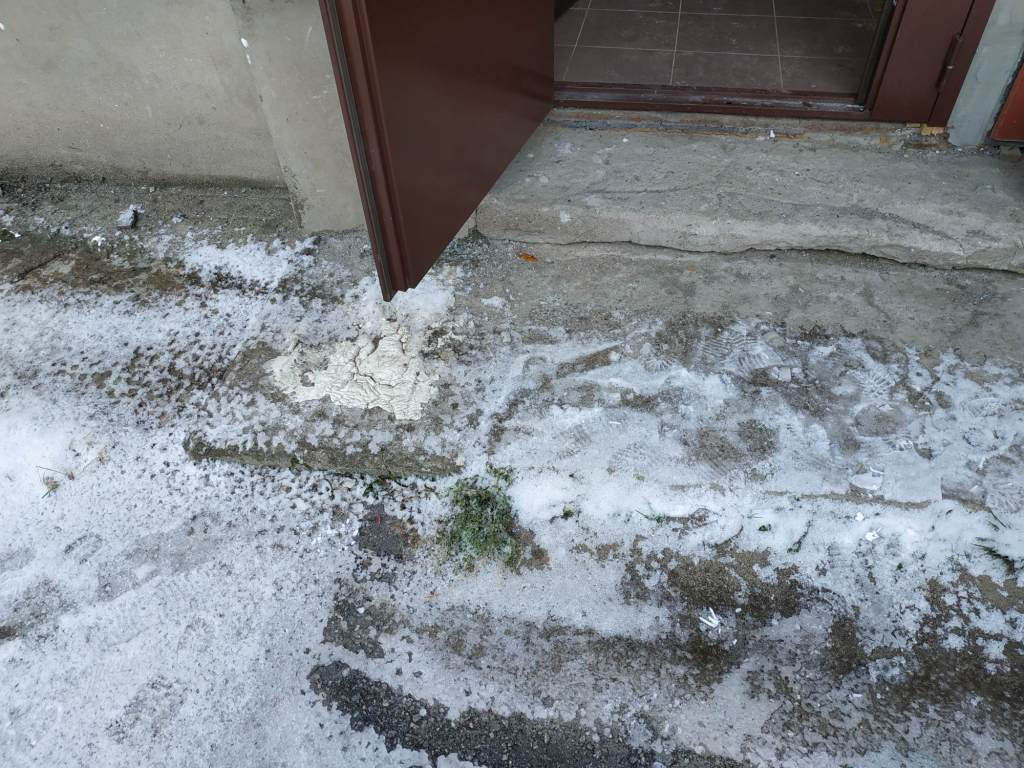 Фото 3.23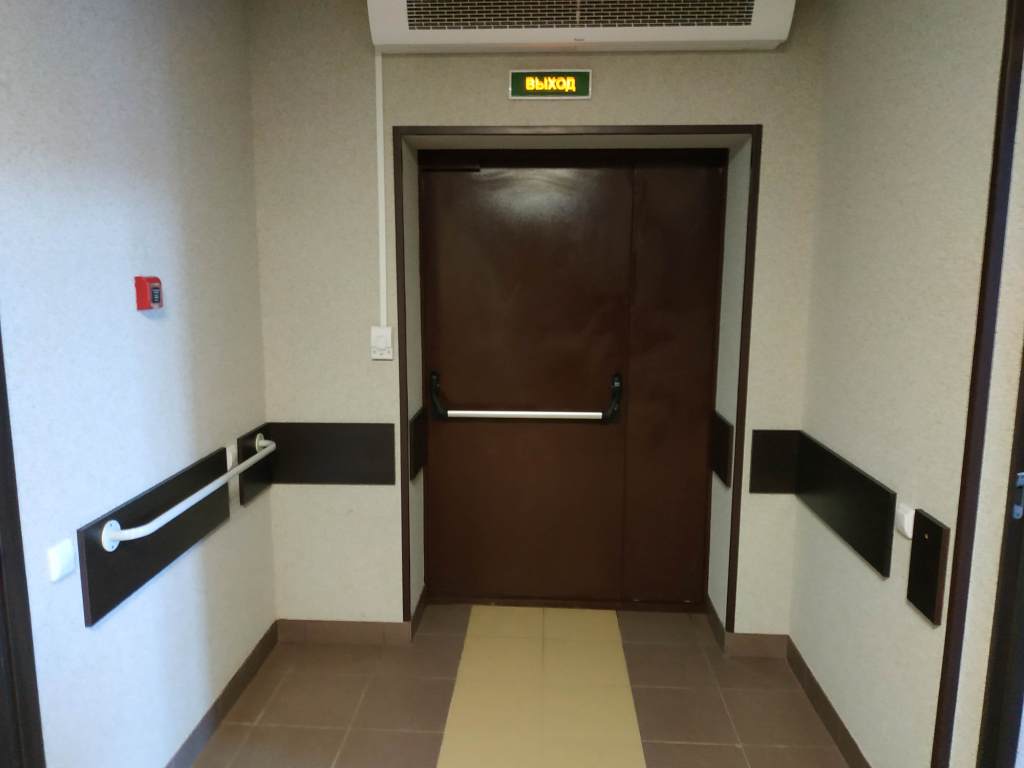 Фото 3.24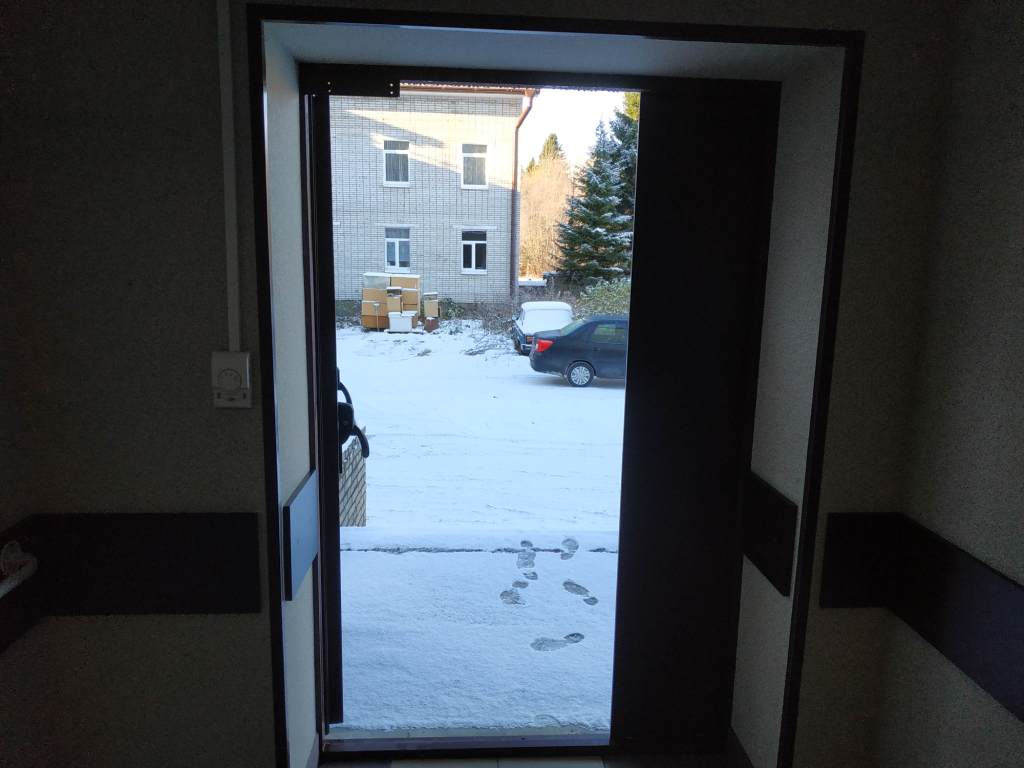 Фото 3.25Приложение 4к Акту обследования к паспорту доступности от «30» октября 2018 г.I Результаты обследования:4. Зоны целевого назначения здания (целевого посещения объекта)Вариант I – зона обслуживания инвалидовГлавный корпус, 187750, Ленинградская область, Подпорожский район, пгт Вознесенье, ул. Онежской флотилии, д.38Наименование объекта, адресII Заключение по зоне:                * указывается: ДП-В - доступно полностью всем;  ДП-И (К, О, С, Г, У) – доступно полностью избирательно (указать категории инвалидов); ДЧ-В - доступно частично всем; ДЧ-И (К, О, С, Г, У) – доступно частично избирательно (указать категории инвалидов); ДУ - доступно условно, ВНД - недоступно**указывается один из вариантов: не нуждается; ремонт (текущий, капитальный); индивидуальное решение с ТСР; технические решения невозможны – организация альтернативной формы обслуживанияКомментарий к заключению: Зоны целевого назначения здания доступны полностью для Г,К,У, доступны частично для О, доступны условно для С.Для адаптации зоны необходимо обозначить ручки дверей в кабинет старшей медицинской сестры и процедурный кабинет яркой контрастной маркировкой. Оборудовать кабинеты, доступные для приема инвалидов, крючками для трости, костылей и других принадлежностей. Обозначить ручки дверей в столовую и кухню для проживающих яркой контрастной маркировкой. Оборудовать столовую, кухню для проживающих и комнаты для отдыха крючками для трости, костылей и других принадлежностей.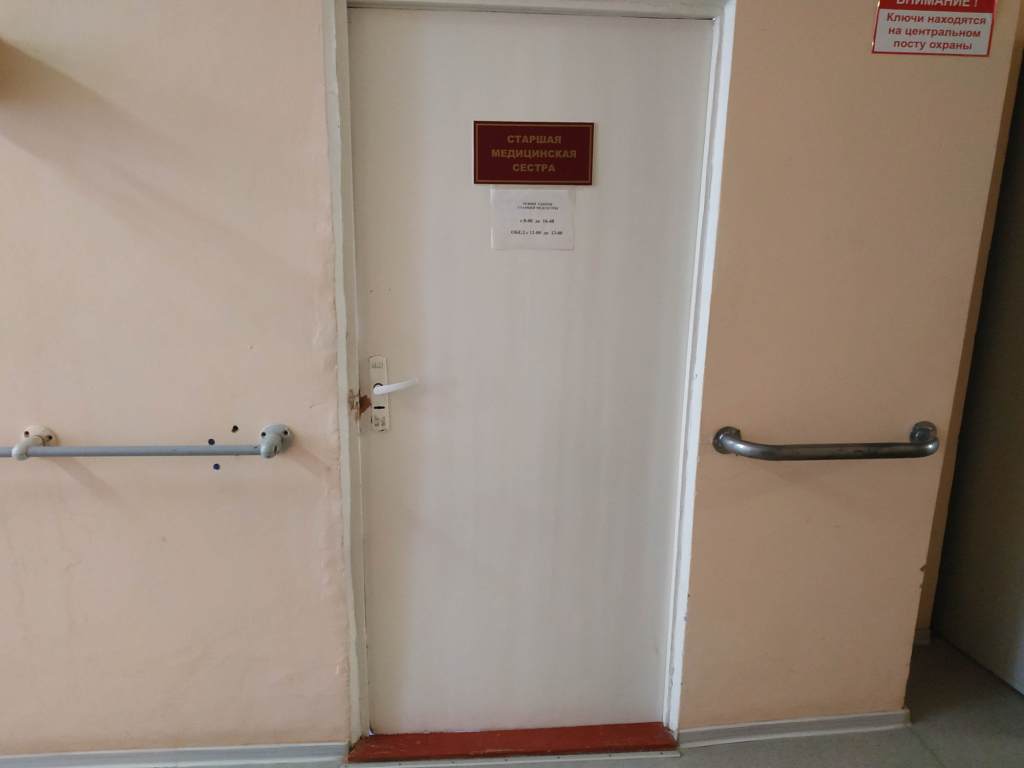 Фото 4.1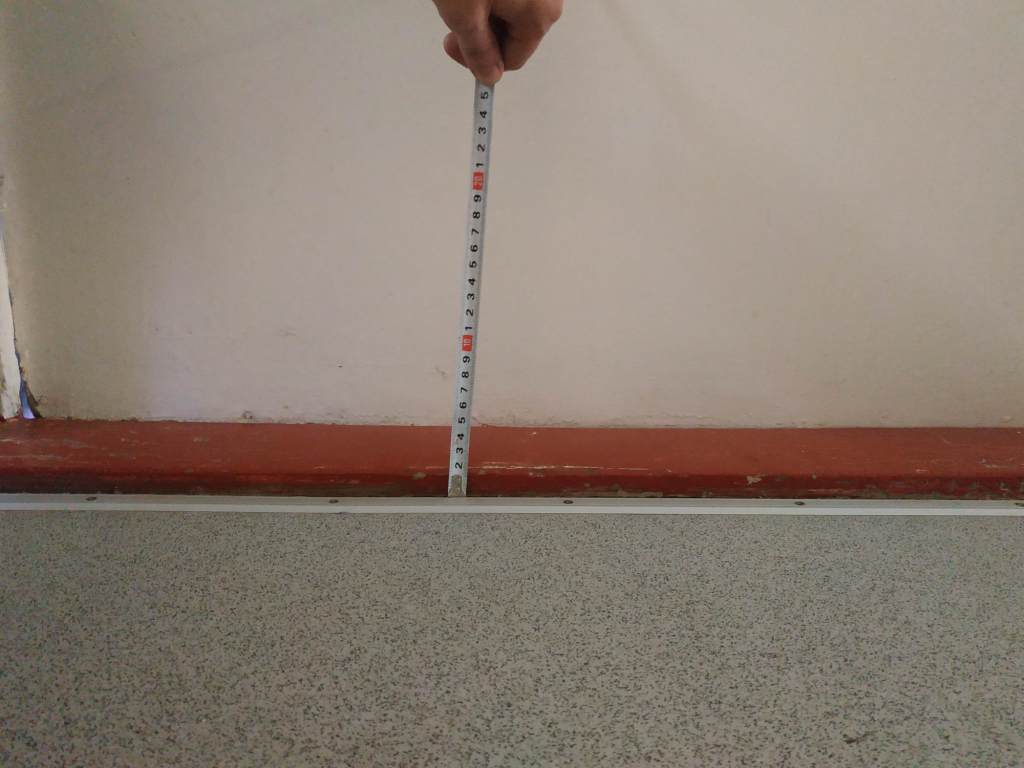 Фото 4.2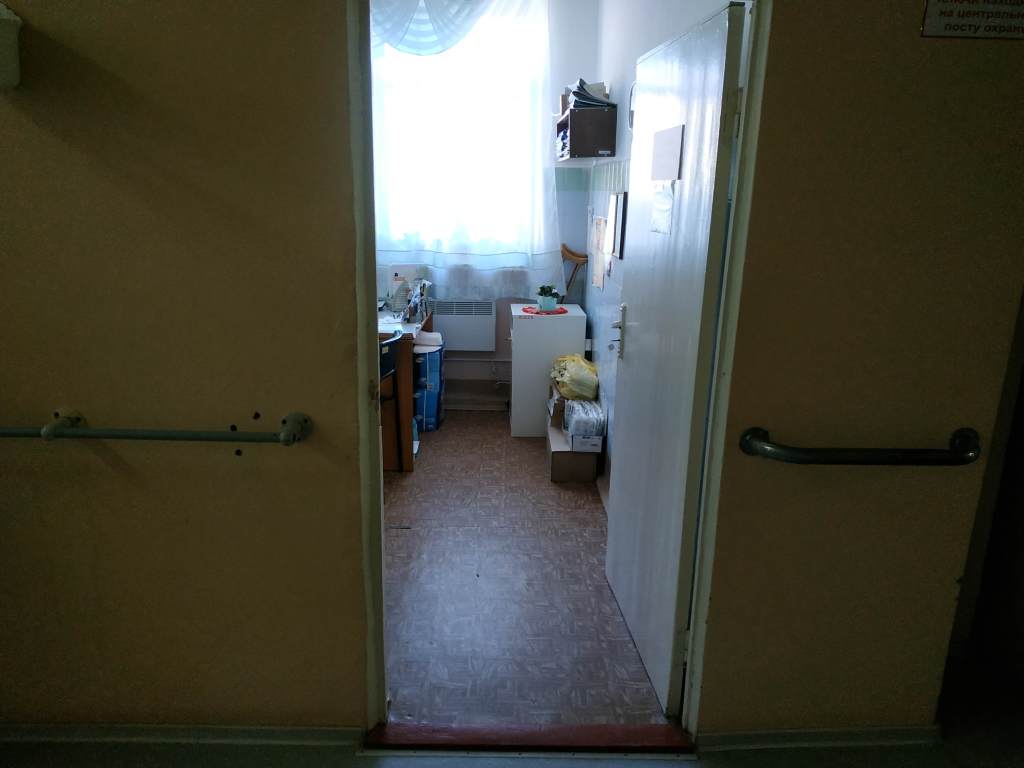 Фото 4.3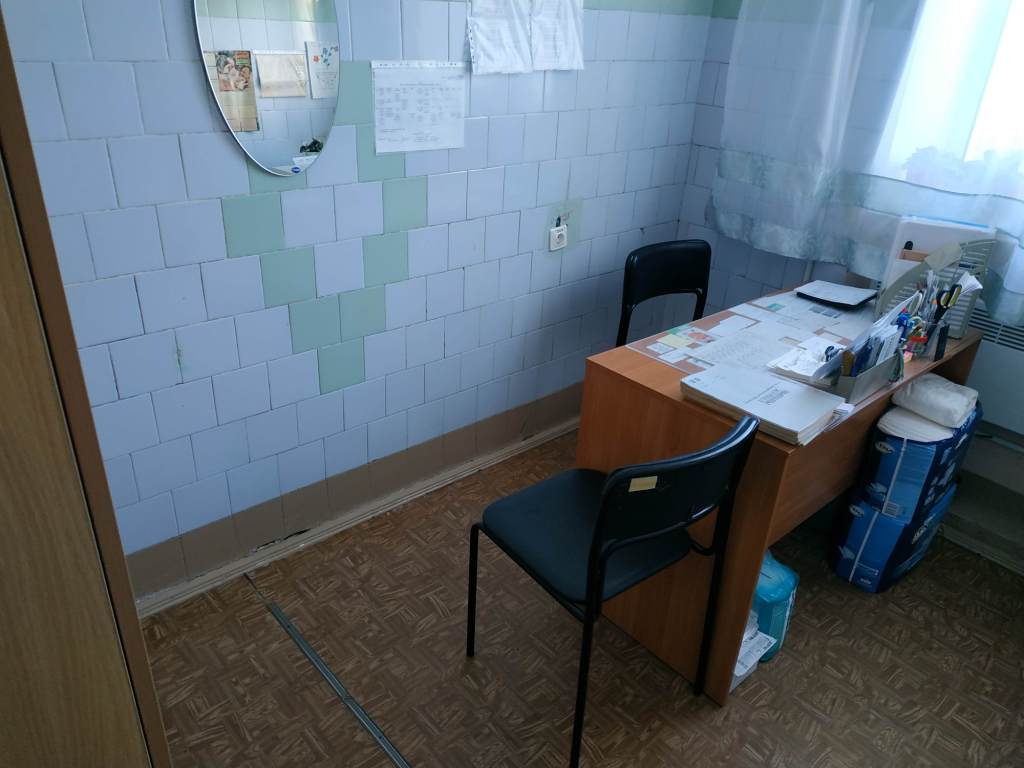 Фото 4.4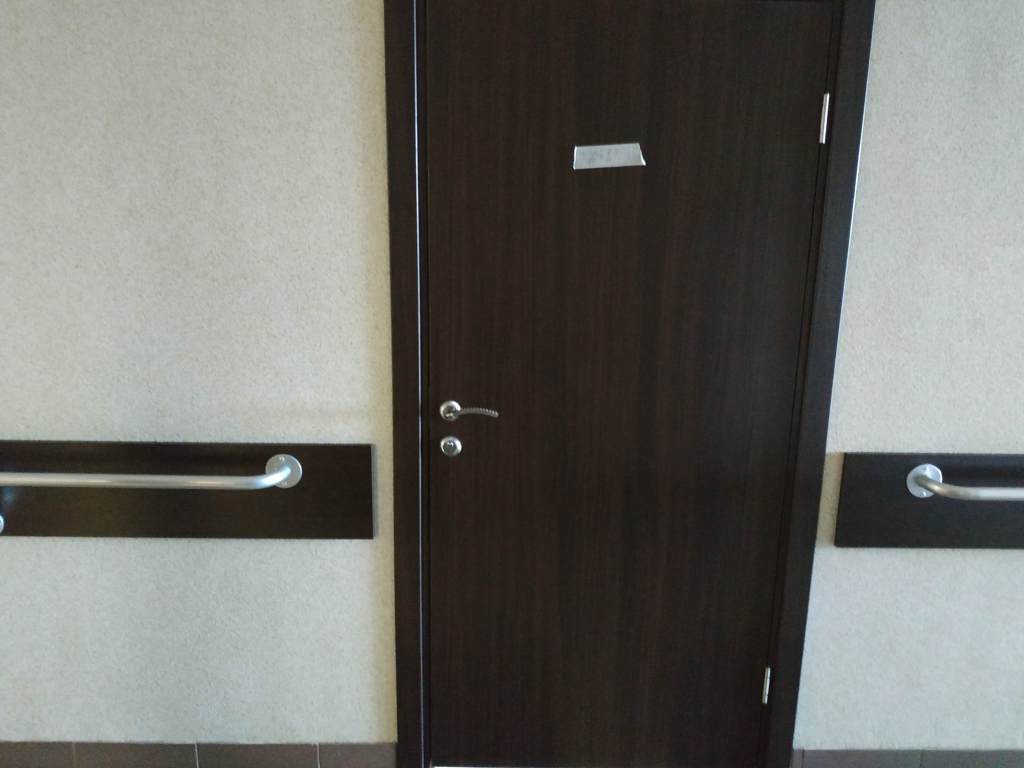 Фото 4.5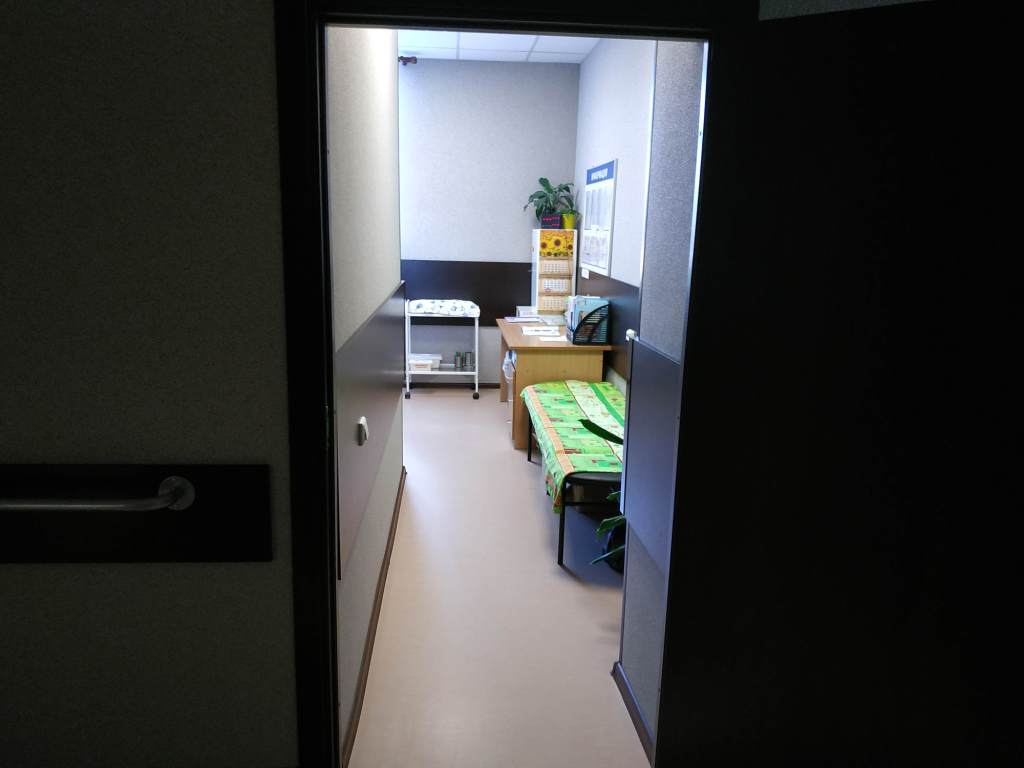 Фото 4.6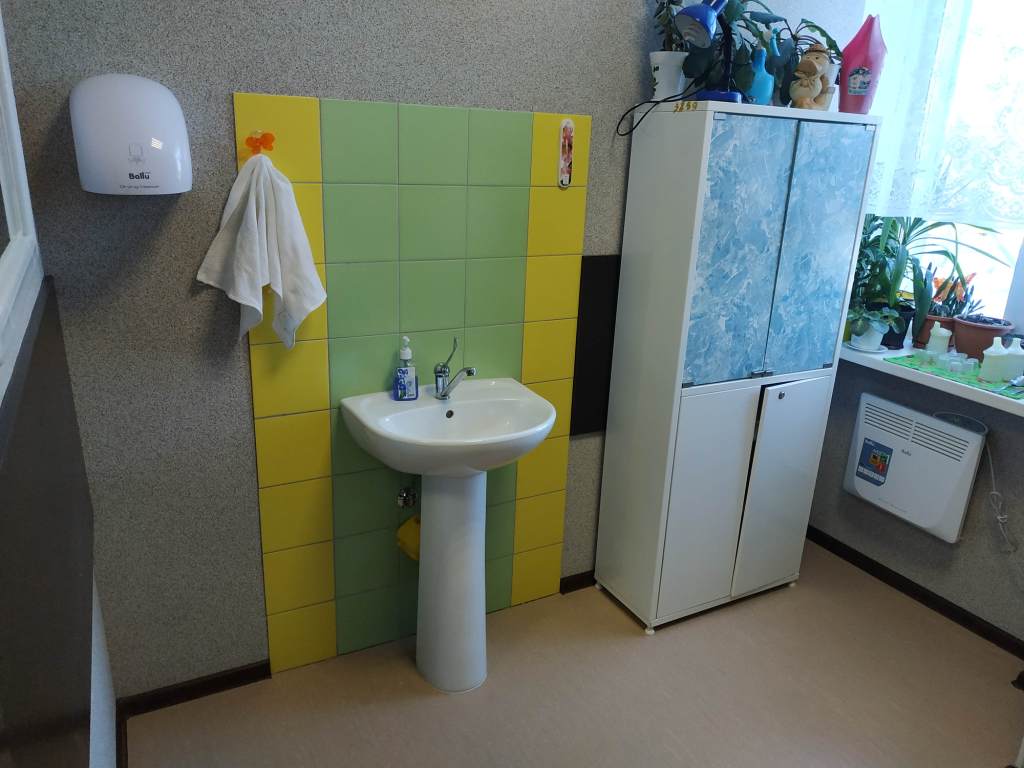 Фото 4.7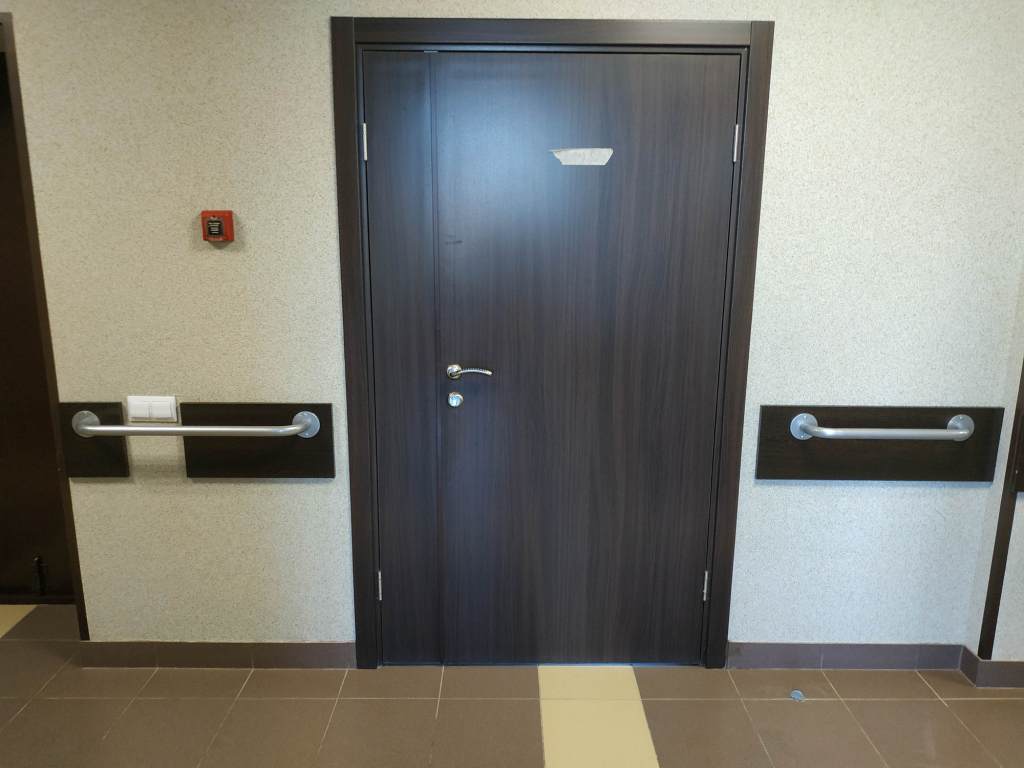 Фото 4.8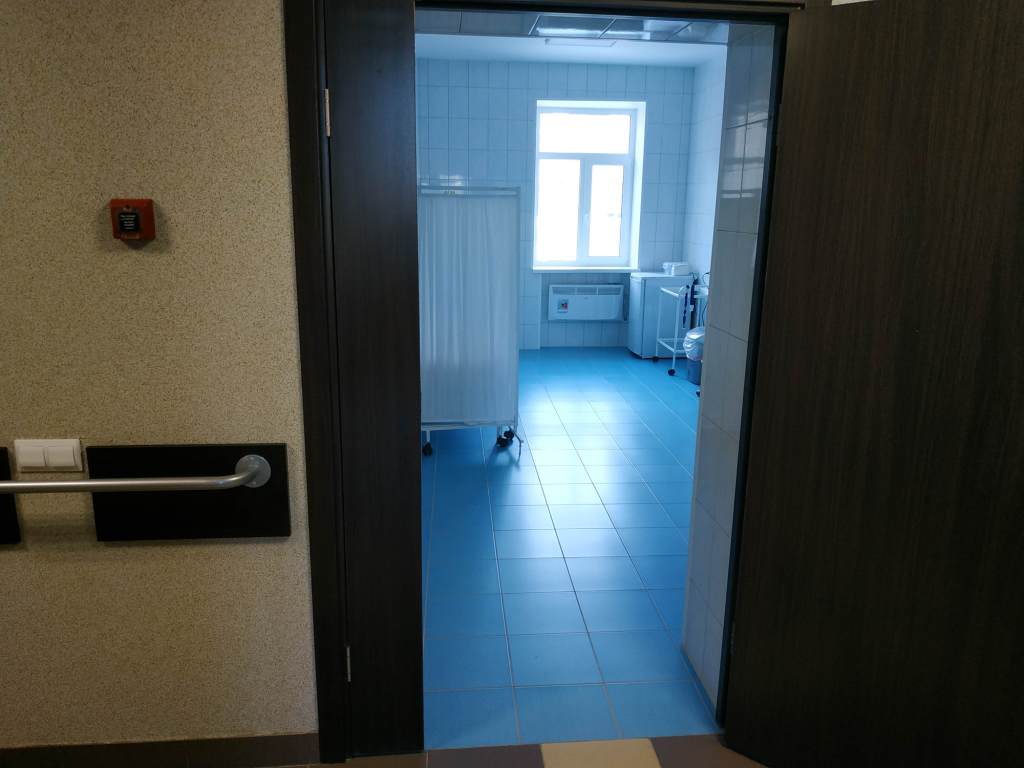 Фото 4.9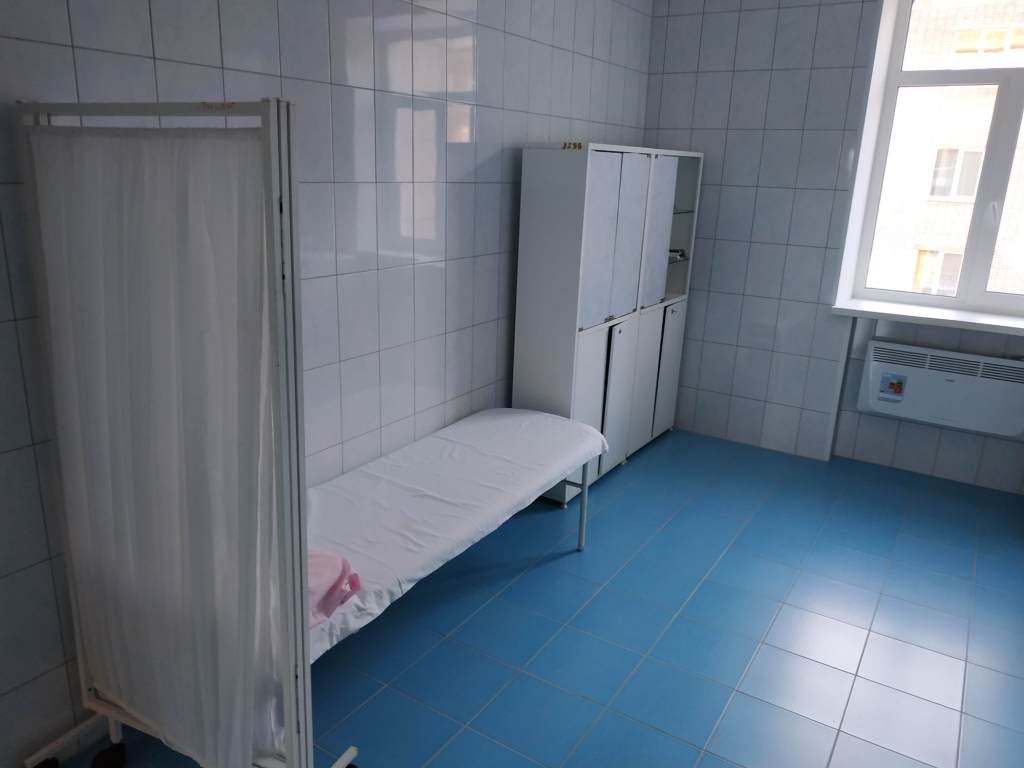 Фото 4.10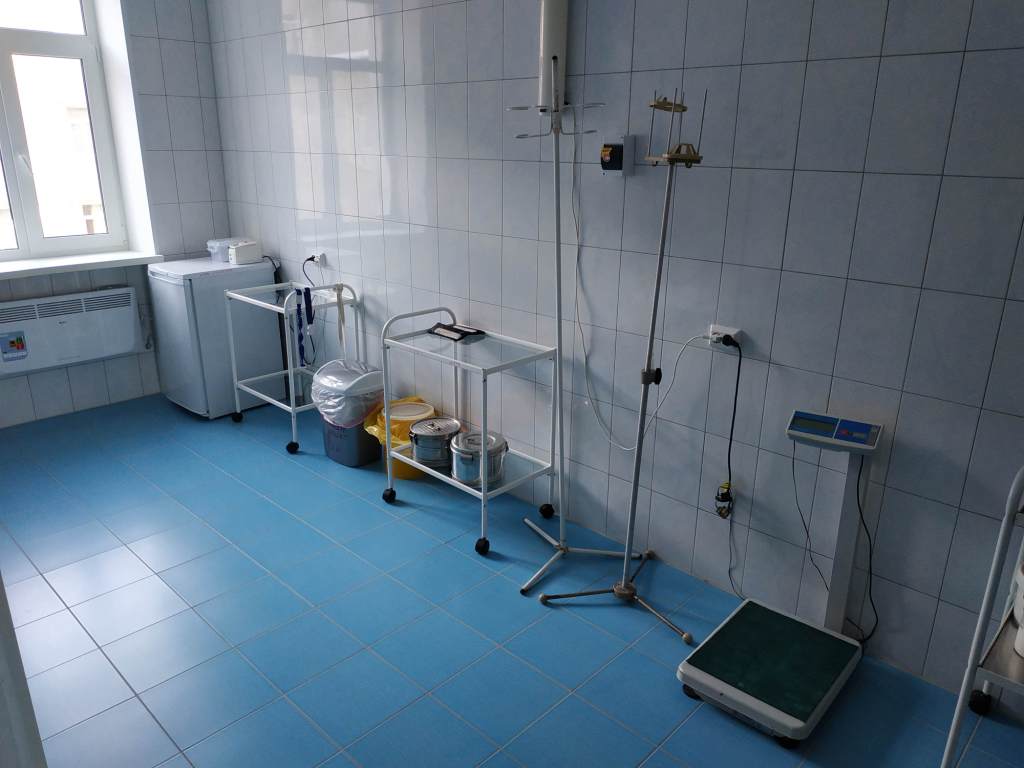 Фото 4.11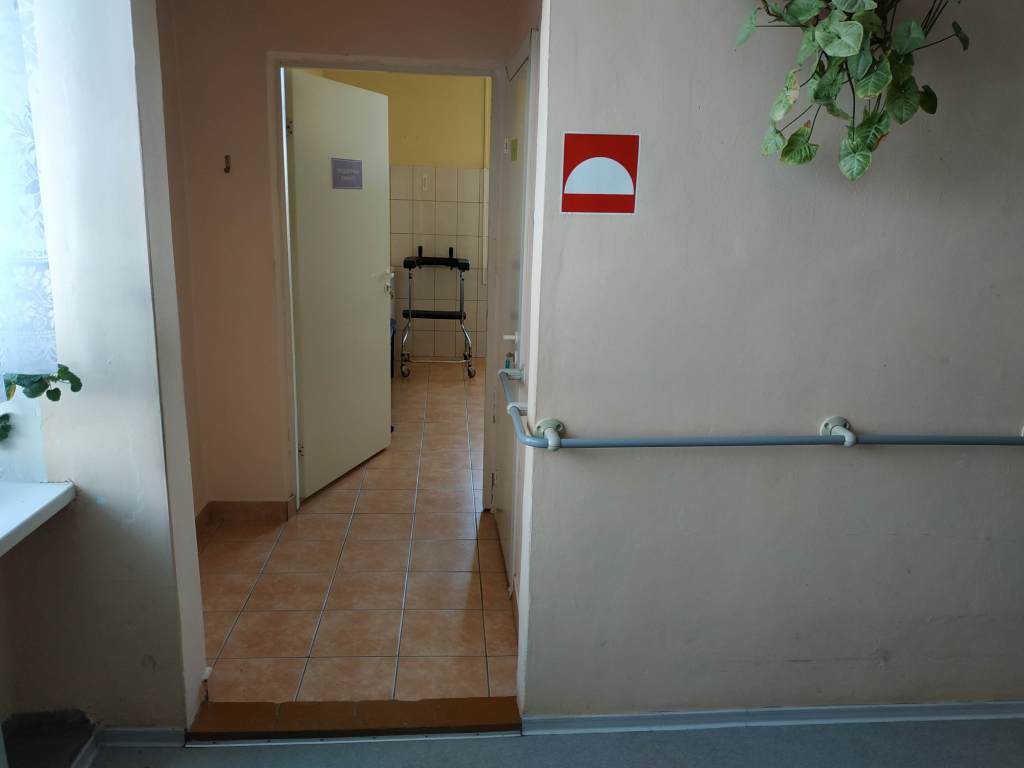 Фото 4.12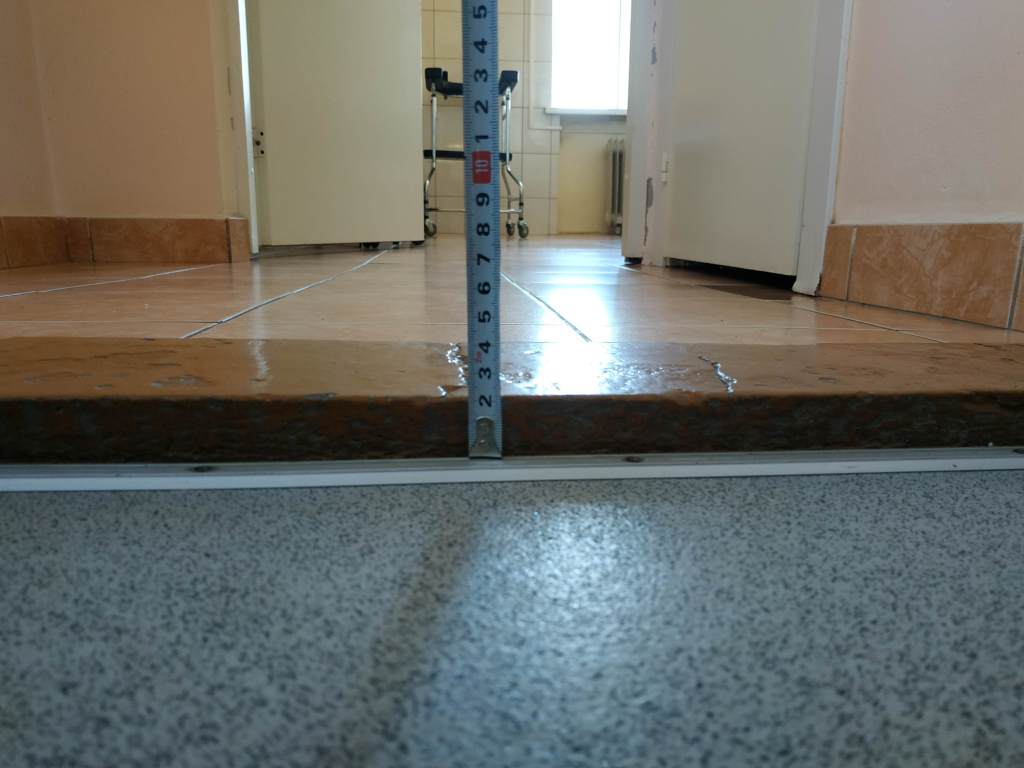 Фото 4.13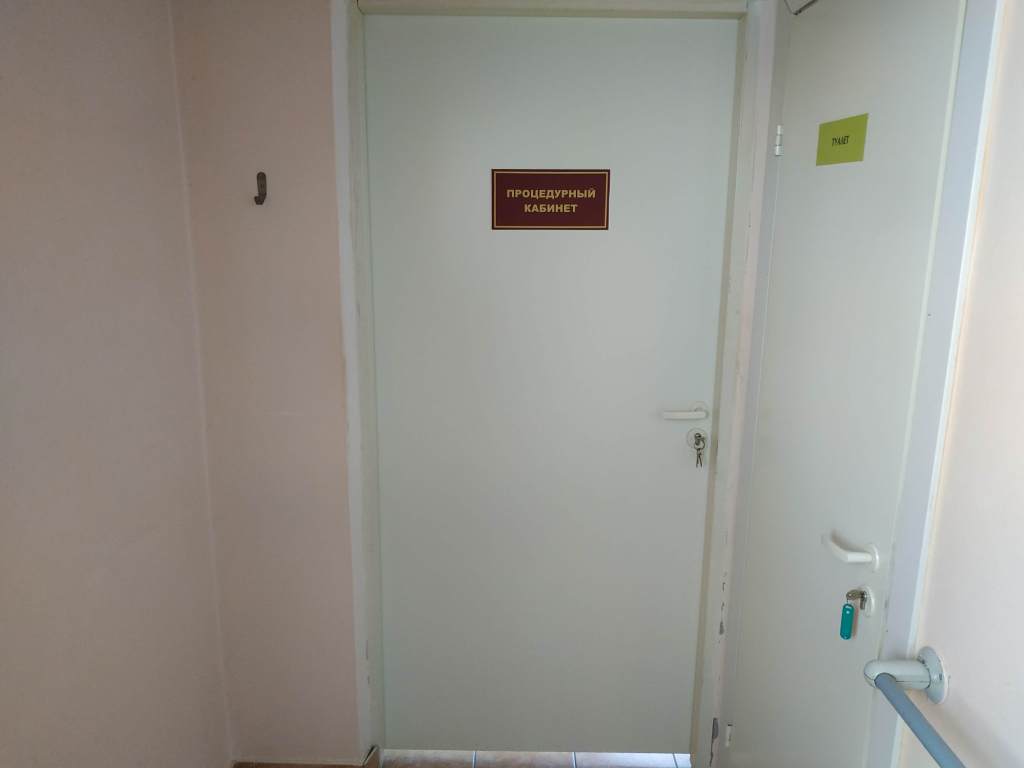 Фото 4.14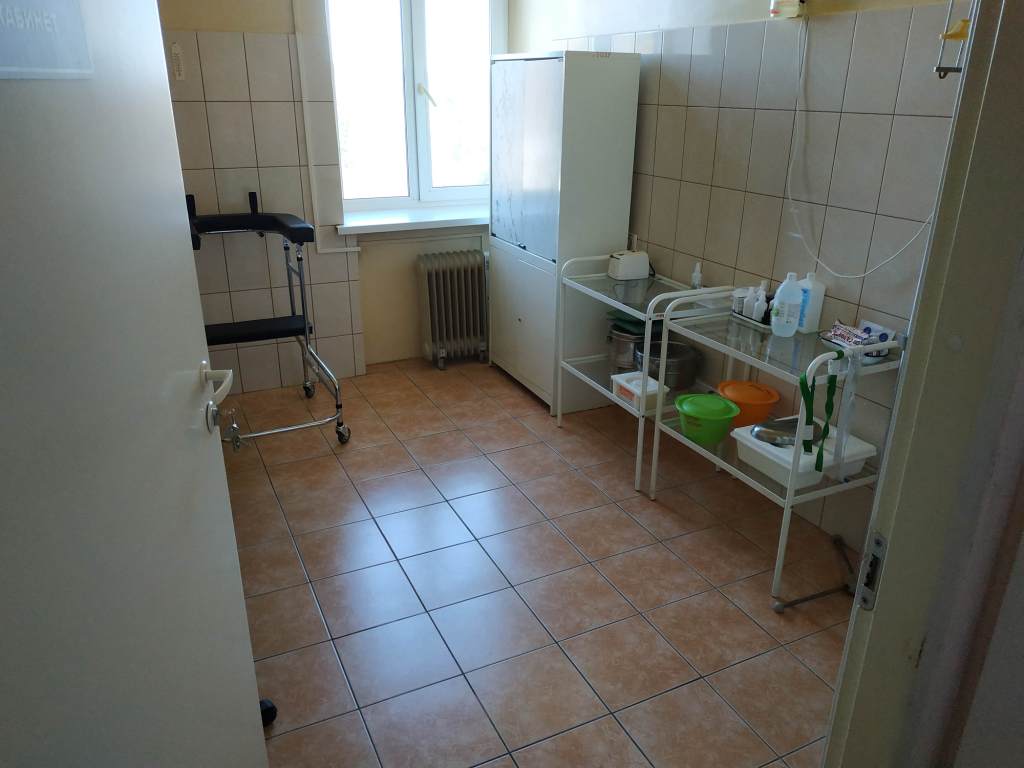 Фото 4.15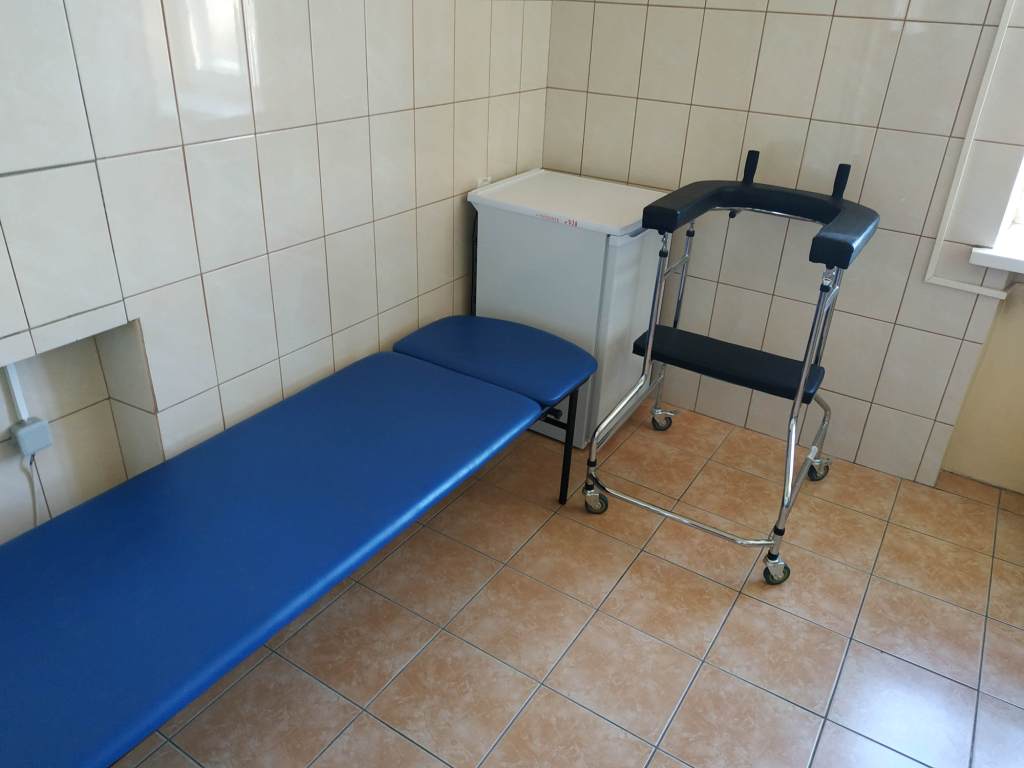 Фото 4.16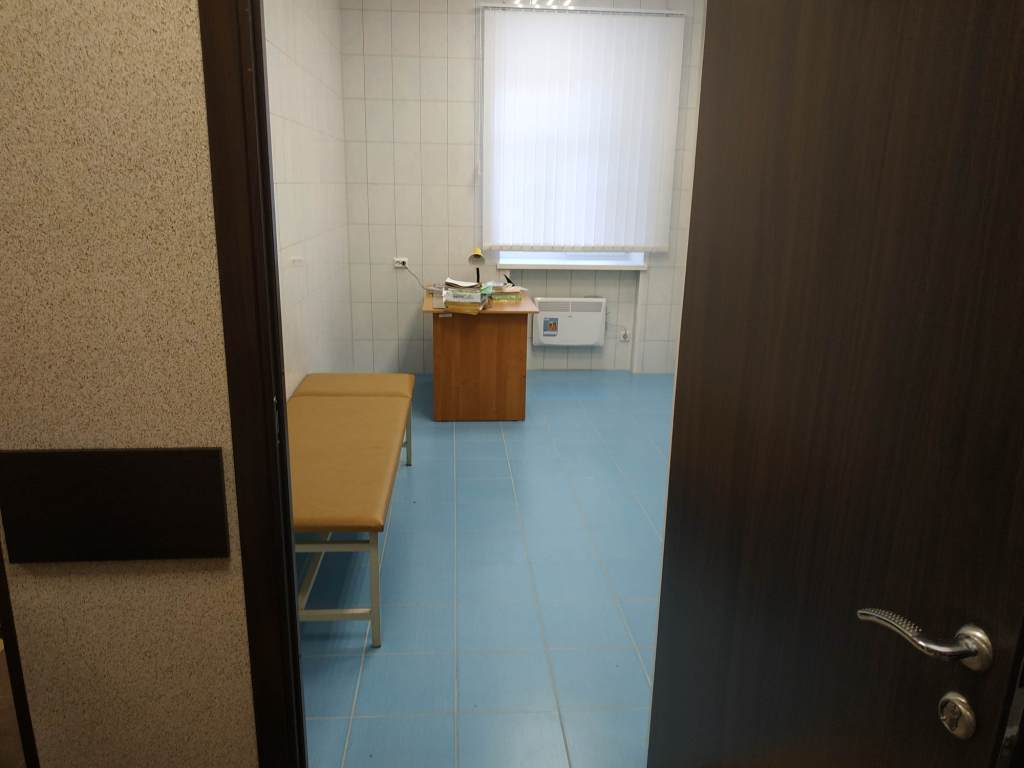 Фото 4.17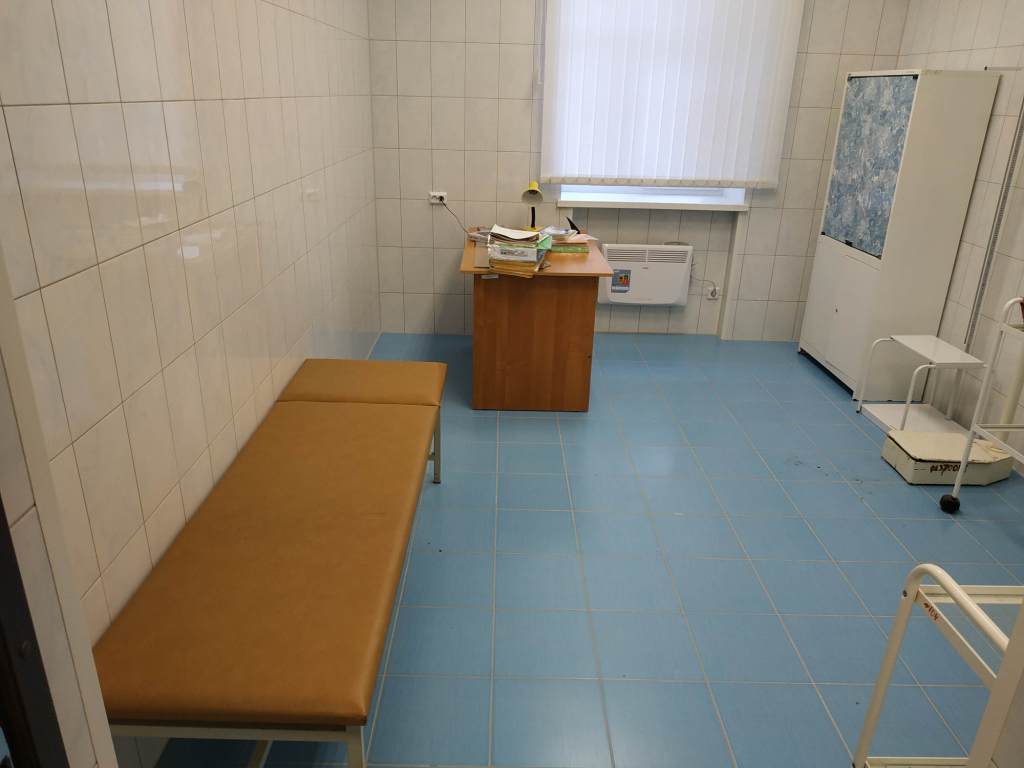 Фото 4.18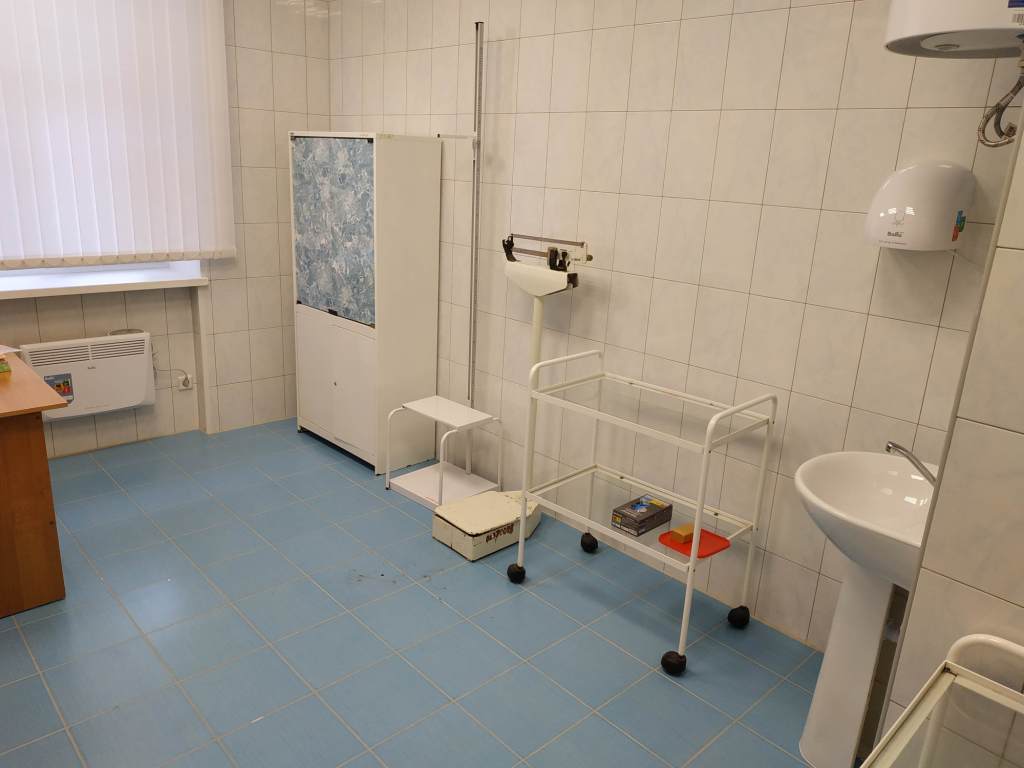 Фото 4.19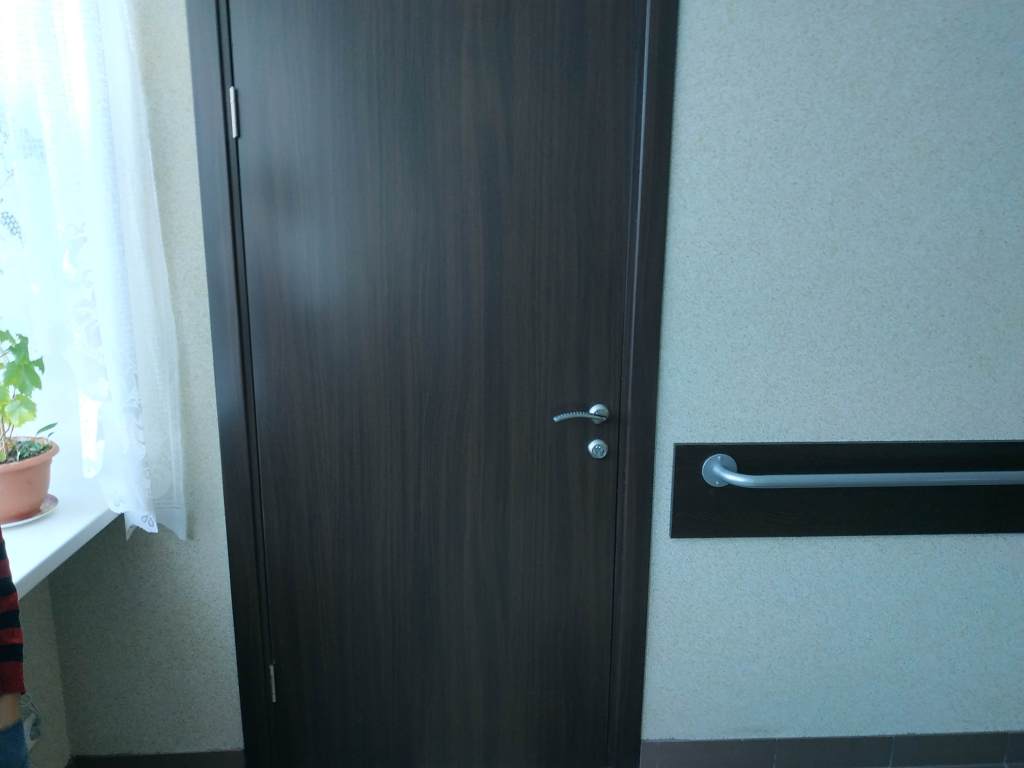 Фото 4.20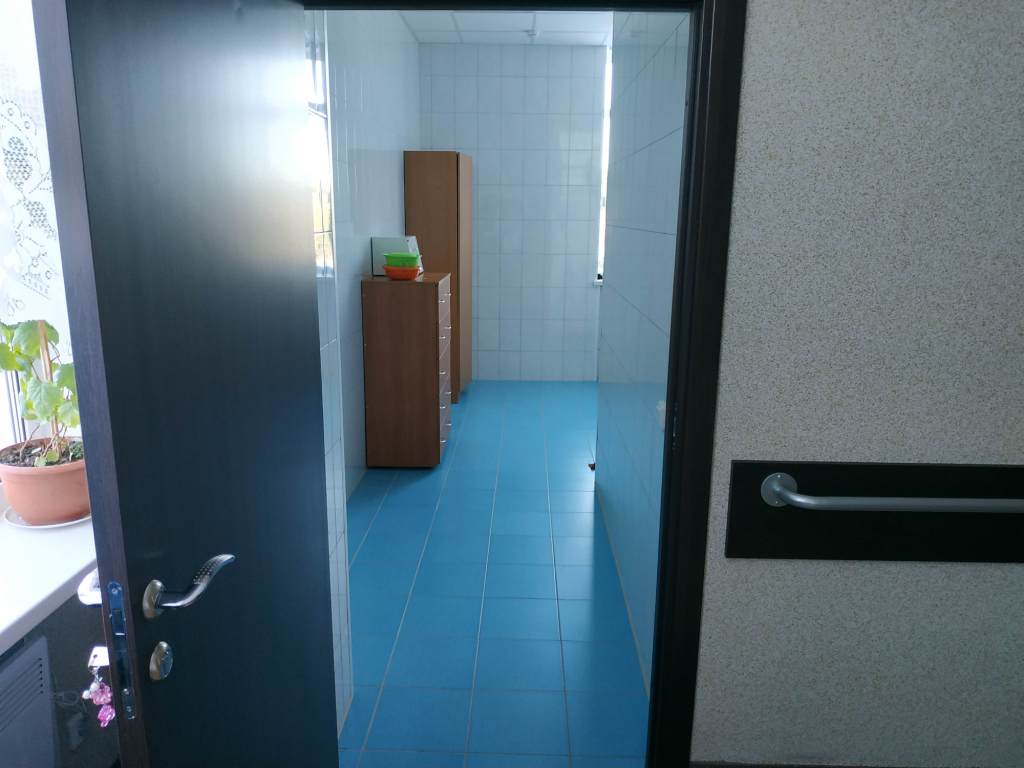 Фото 4.21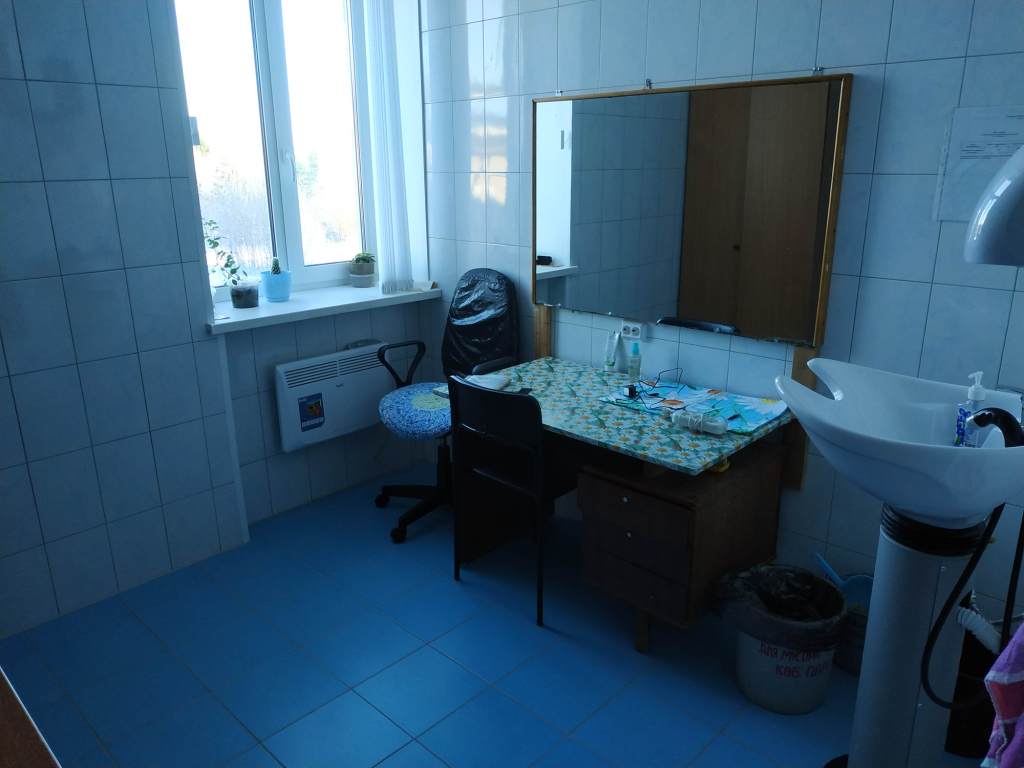 Фото 4.22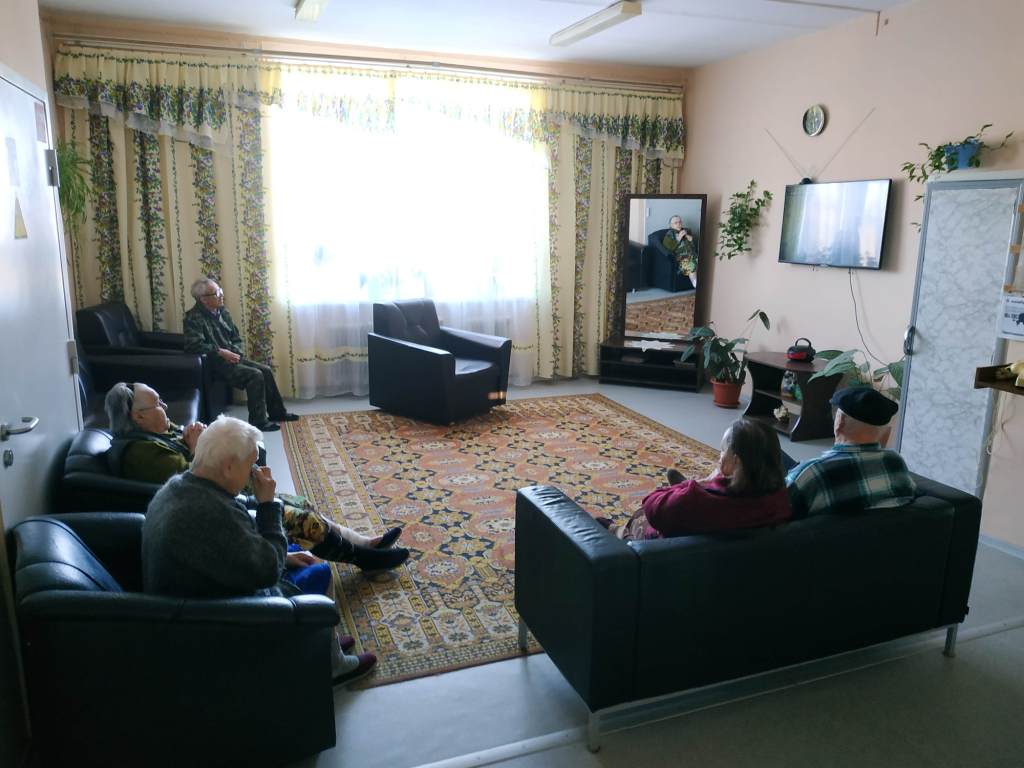 Фото 4.23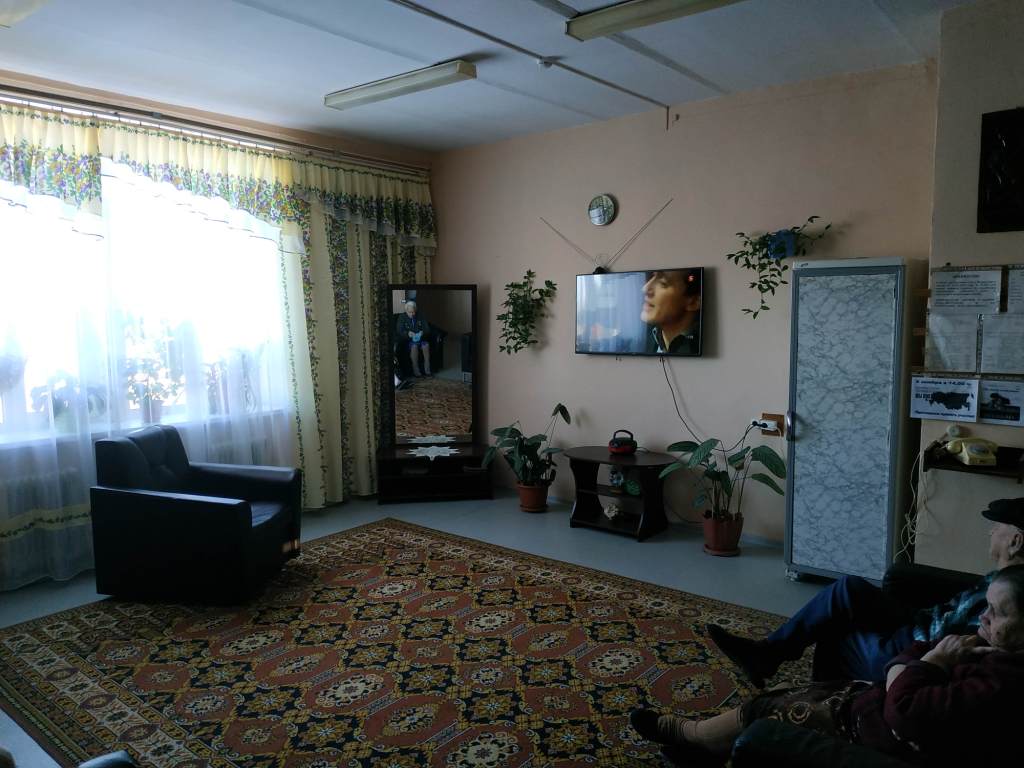 Фото 4.24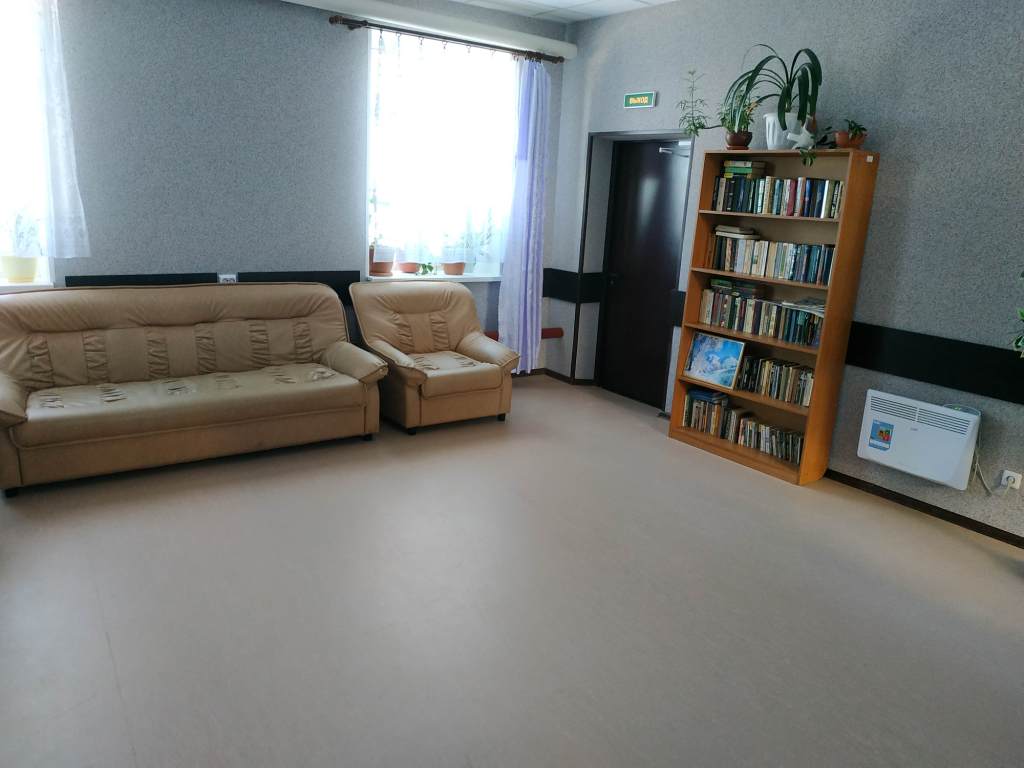 Фото 4.25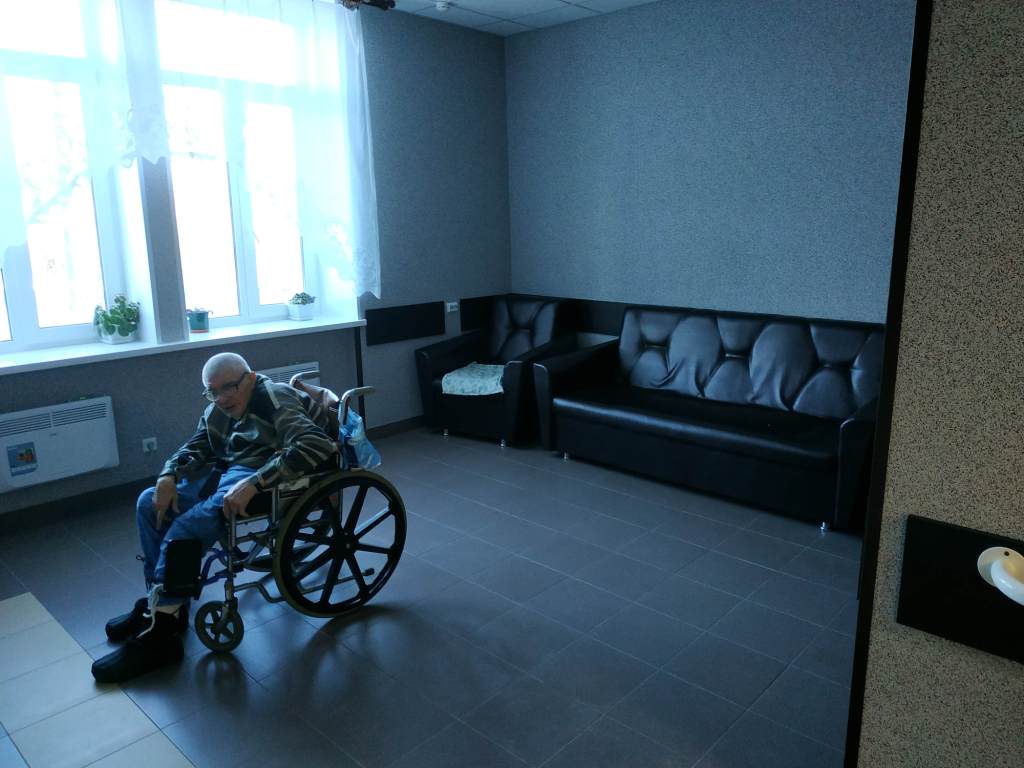 Фото 4.26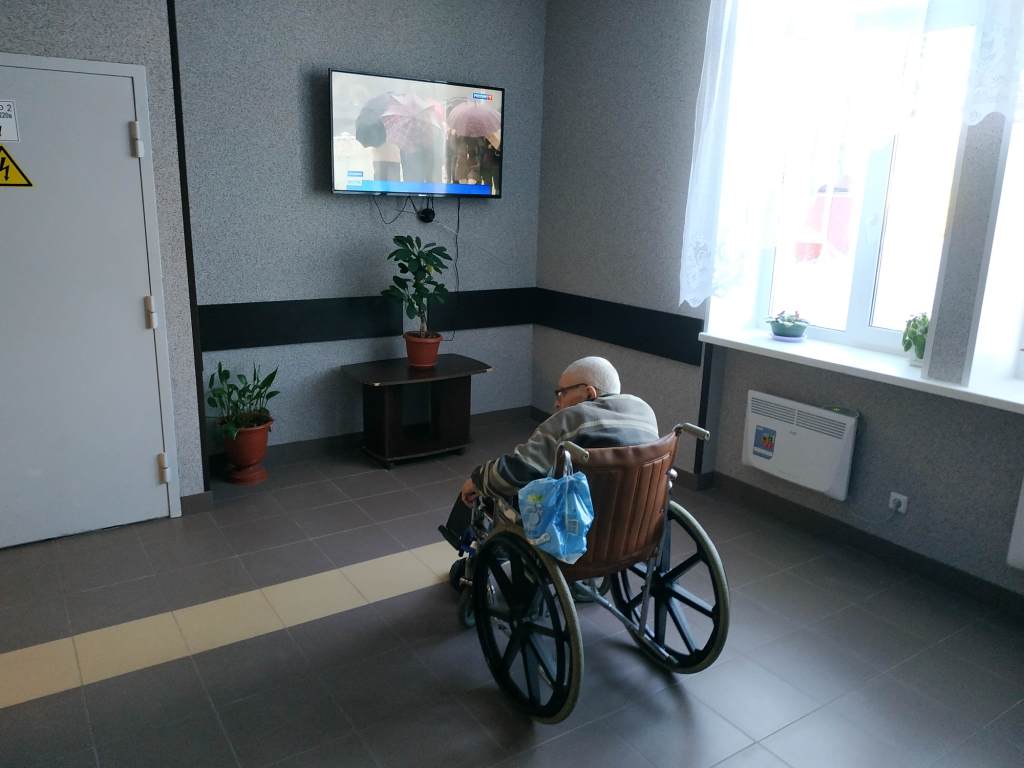 Фото 4.27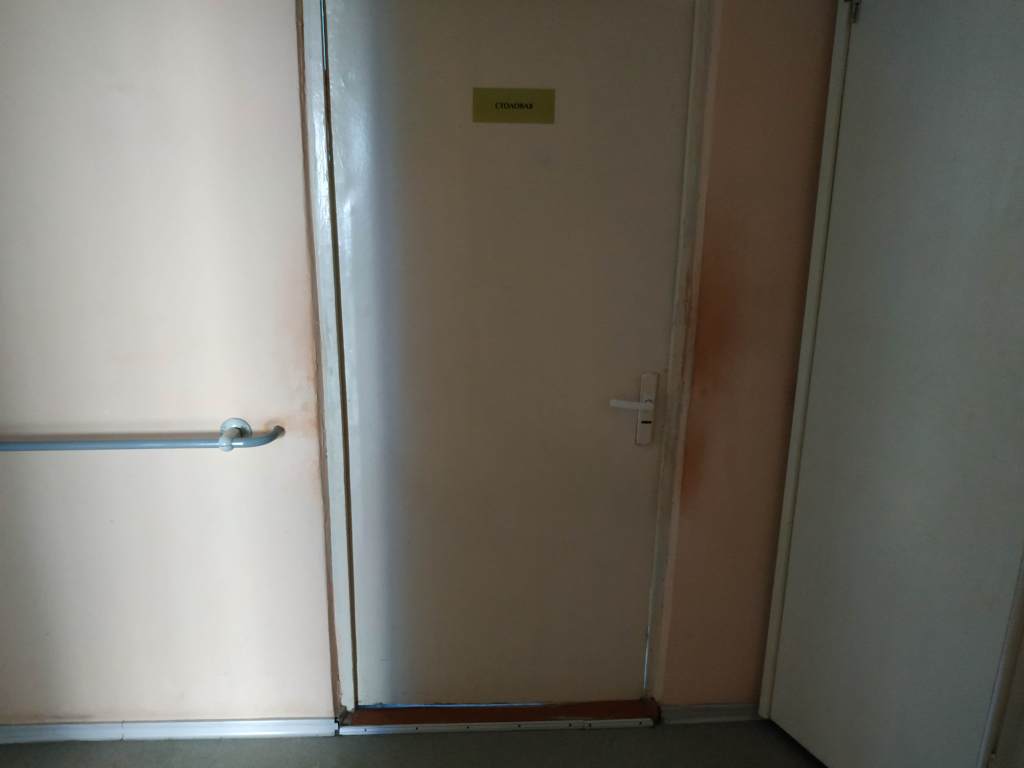 Фото 4.28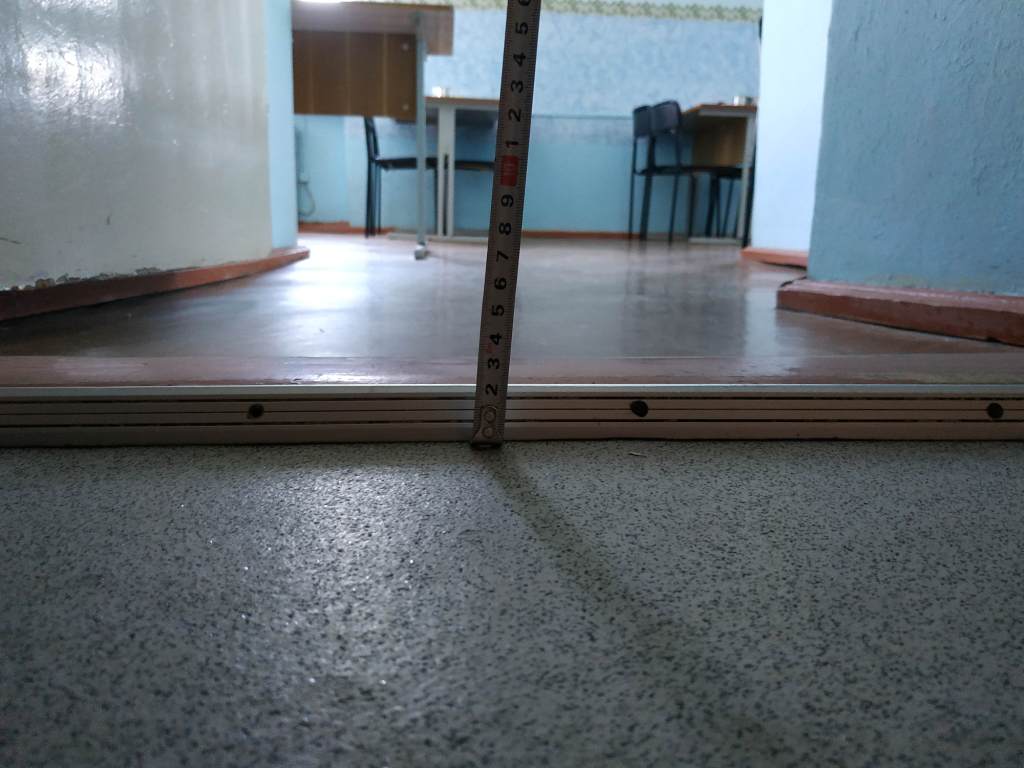 Фото 4.29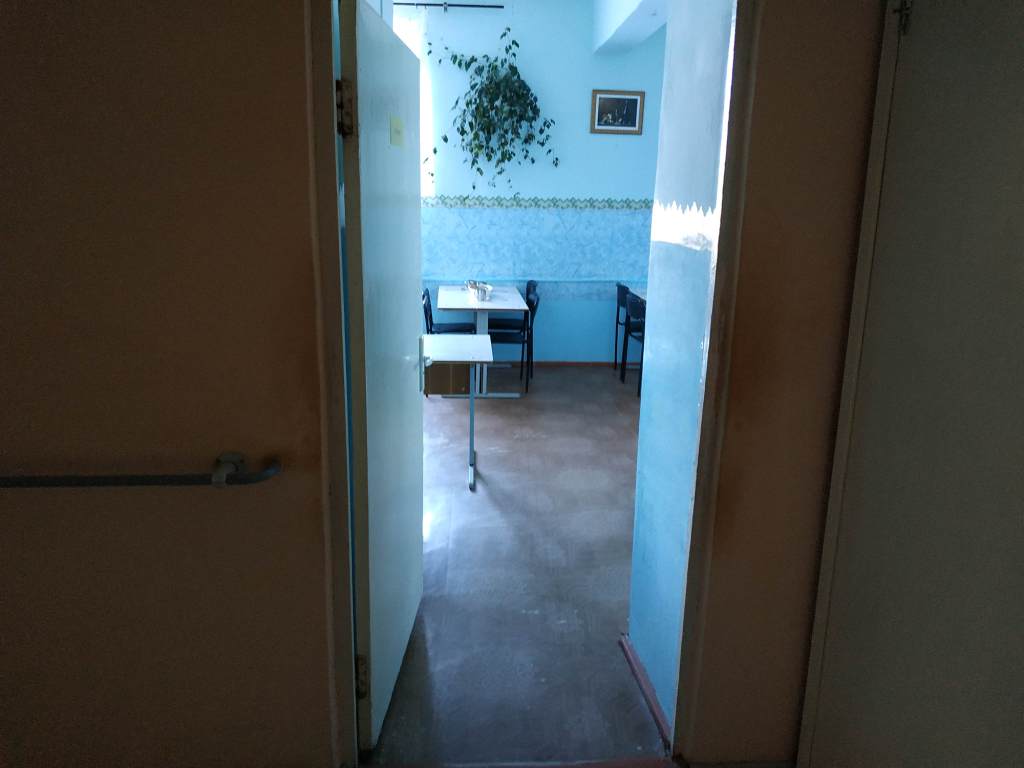 Фото 4.30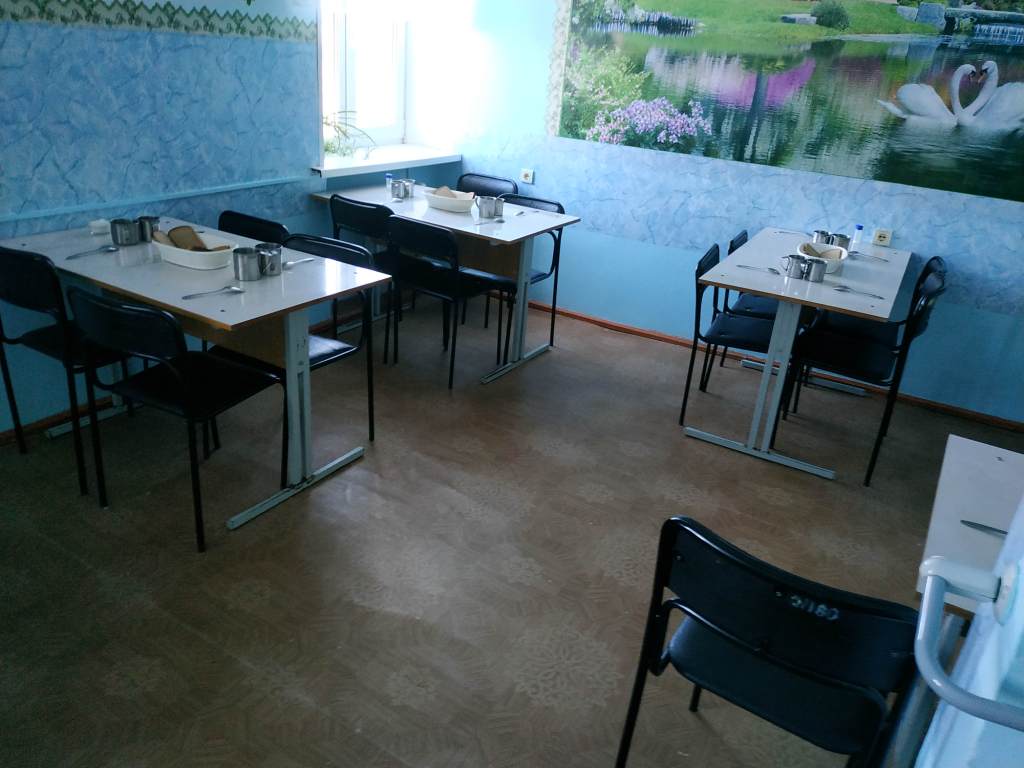 Фото 4.31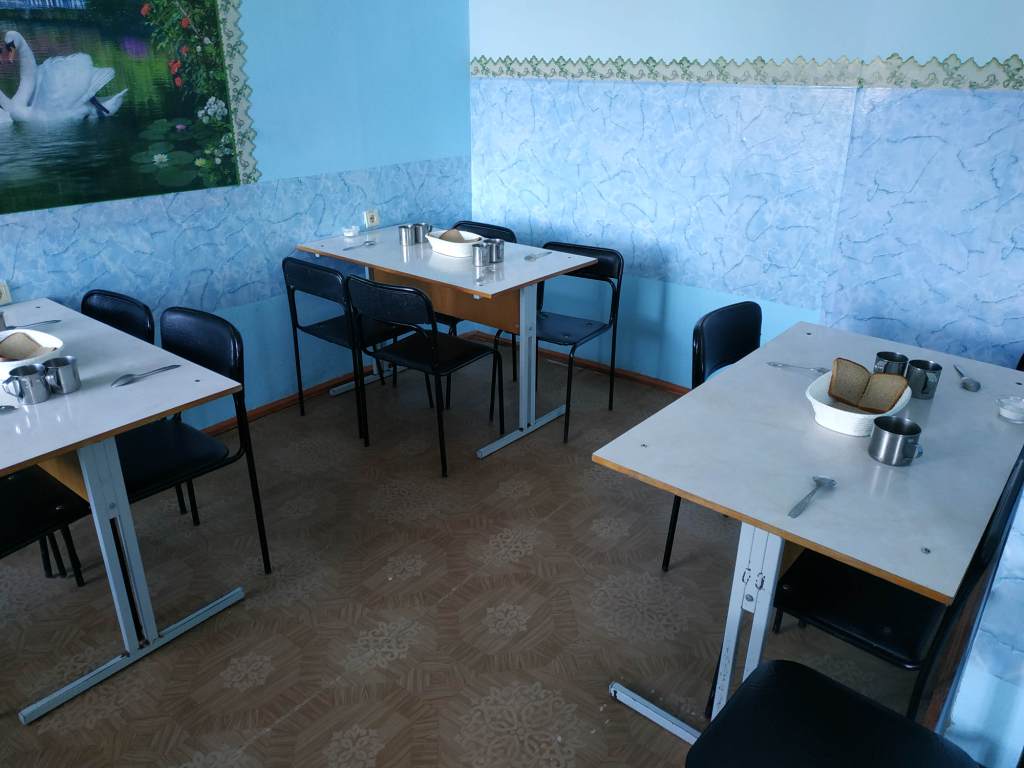 Фото 4.32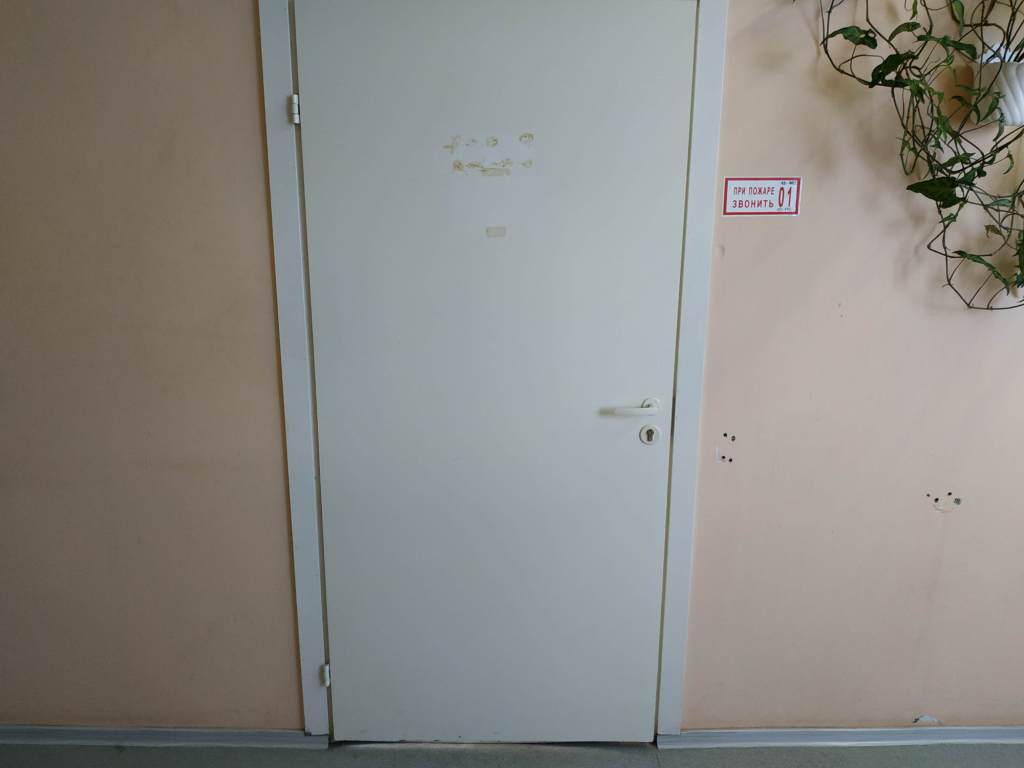 Фото 4.33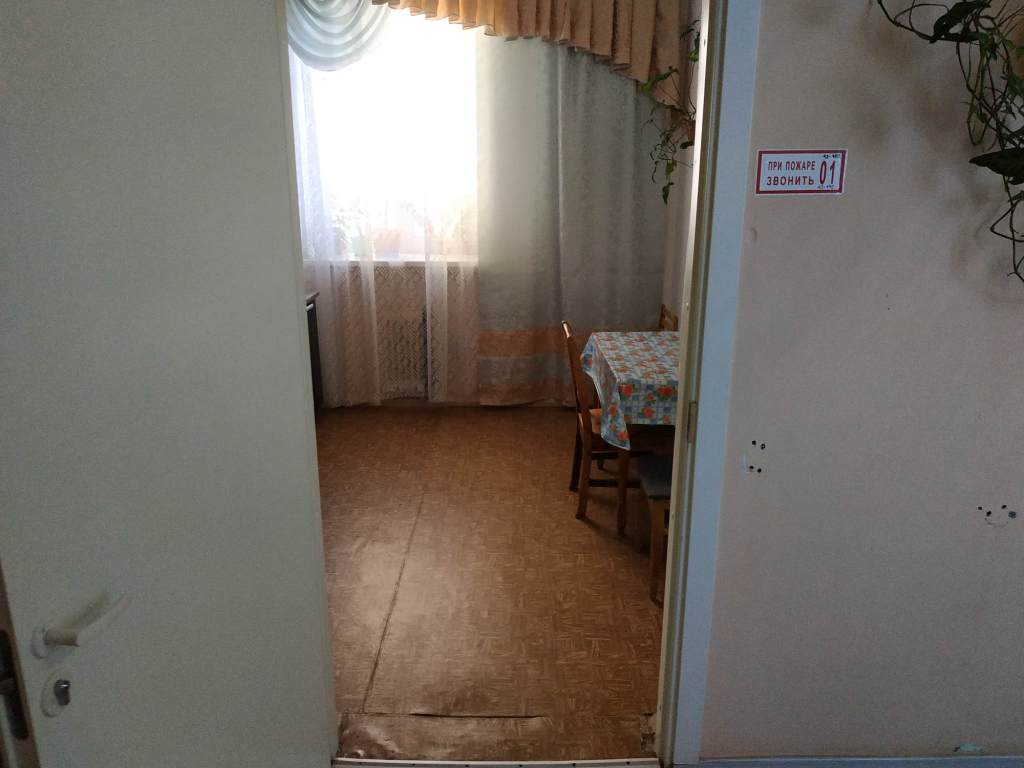 Фото 4.34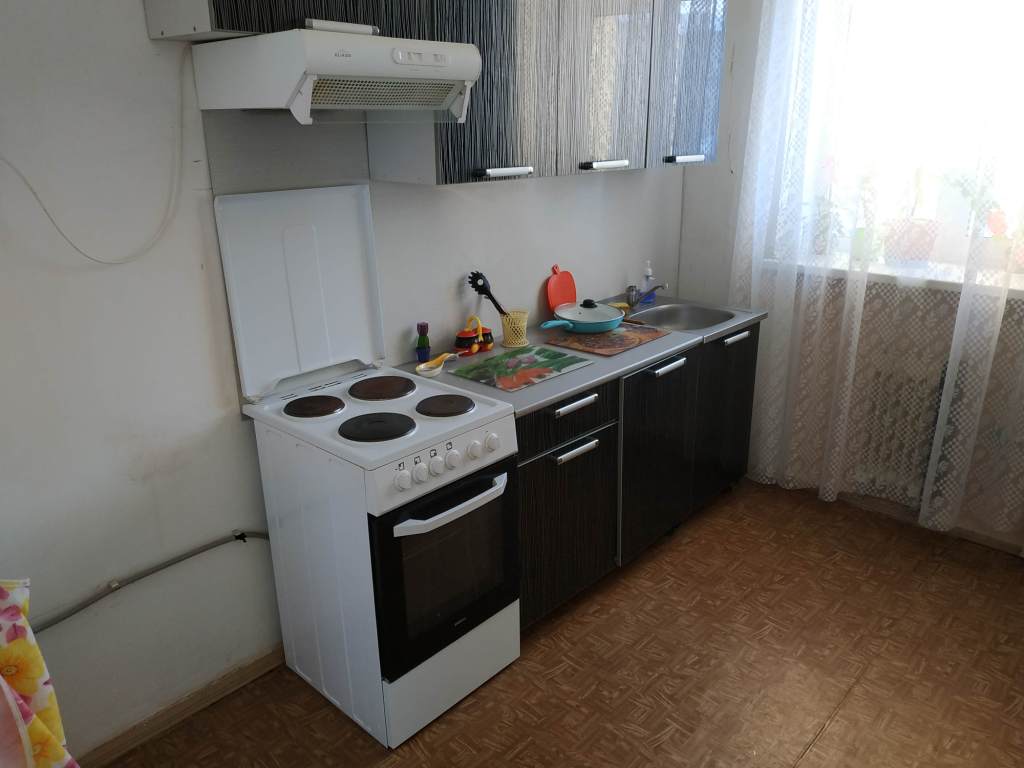 Фото 4.35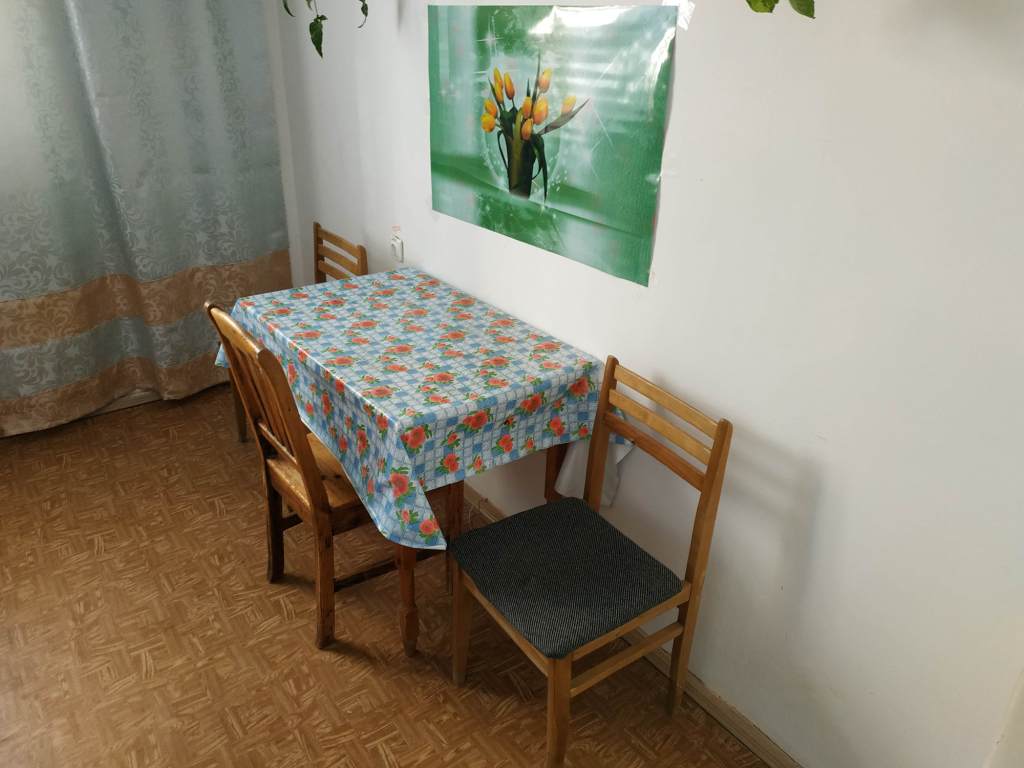 Фото 4.36Приложение 4 (II)к Акту обследования к паспорту доступности от «30» октября 2018 г.I Результаты обследования:4. Зоны целевого назначения здания (целевого посещения объекта)Вариант II – места приложения трудаГлавный корпус, 187750, Ленинградская область, Подпорожский район, пгт Вознесенье, ул. Онежской флотилии, д.38II Заключение по зоне:* указывается: ДП-В - доступно полностью всем;  ДП-И (К, О, С, Г, У) – доступно полностью избирательно (указать категории инвалидов); ДЧ-В - доступно частично всем; ДЧ-И (К, О, С, Г, У) – доступно частично избирательно (указать категории инвалидов); ДУ - доступно условно, ВНД - недоступно**указывается один из вариантов: не нуждается; ремонт (текущий, капитальный); индивидуальное решение с ТСР; технические решения невозможны – организация альтернативной формы обслуживанияКомментарий к заключению: не требуетсяПриложение 4(III) к Акту обследования к паспорту доступности от «30» октября 2018 г.I Результаты обследования:4. Зоны целевого назначения здания (целевого посещения объекта)Вариант III – жилые помещенияГлавный корпус, 187750, Ленинградская область, Подпорожский район, пгт Вознесенье, ул. Онежской флотилии, д.38I Результаты обследования:II Заключение по зоне:                * указывается: ДП-В - доступно полностью всем;  ДП-И (К, О, С, Г, У) – доступно полностью избирательно (указать категории инвалидов); ДЧ-В - доступно частично всем; ДЧ-И (К, О, С, Г, У) – доступно частично избирательно (указать категории инвалидов); ДУ - доступно условно, ВНД - недоступно**указывается один из вариантов: не нуждается; ремонт (текущий, капитальный); индивидуальное решение с ТСР; технические решения невозможны – организация альтернативной формы обслуживанияКомментарий к заключению: Жилые помещения полностью доступны для Г,У, частично доступны для К,О,С.Для адаптации зоны необходимо обустроить прикроватные зоны поручнями и держателями для трости, костылей и других принадлежностей. Обустроить опорные поручни рядом с раковинами в жилых помещениях. Обозначить ручки дверей в туалетные комнаты в жилых помещениях яркой контрастной маркировкой. Оборудовать туалетные комнаты в жилых помещениях крючками для одежды, костылей и других принадлежностей. Обустроить в туалетных комнатах в жилых помещениях опорные поручни возле раковин. Обустроить в туалетных комнатах в жилых помещениях кнопки вызова помощника со шнурком и обозначить их специальными пиктограммами. Обустроить на раковинах в туалетных комнатах в жилых помещениях смесители с совмещенным управлением подачей горячей и холодной воды (локтевые или сенсорные).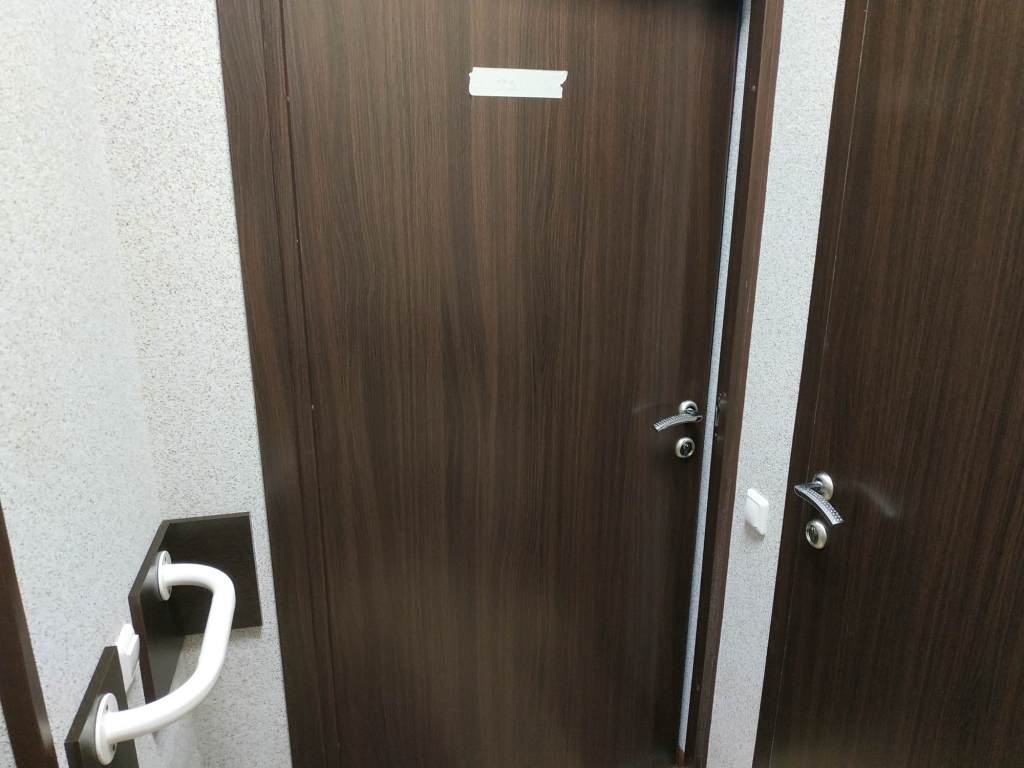 Фото 4.37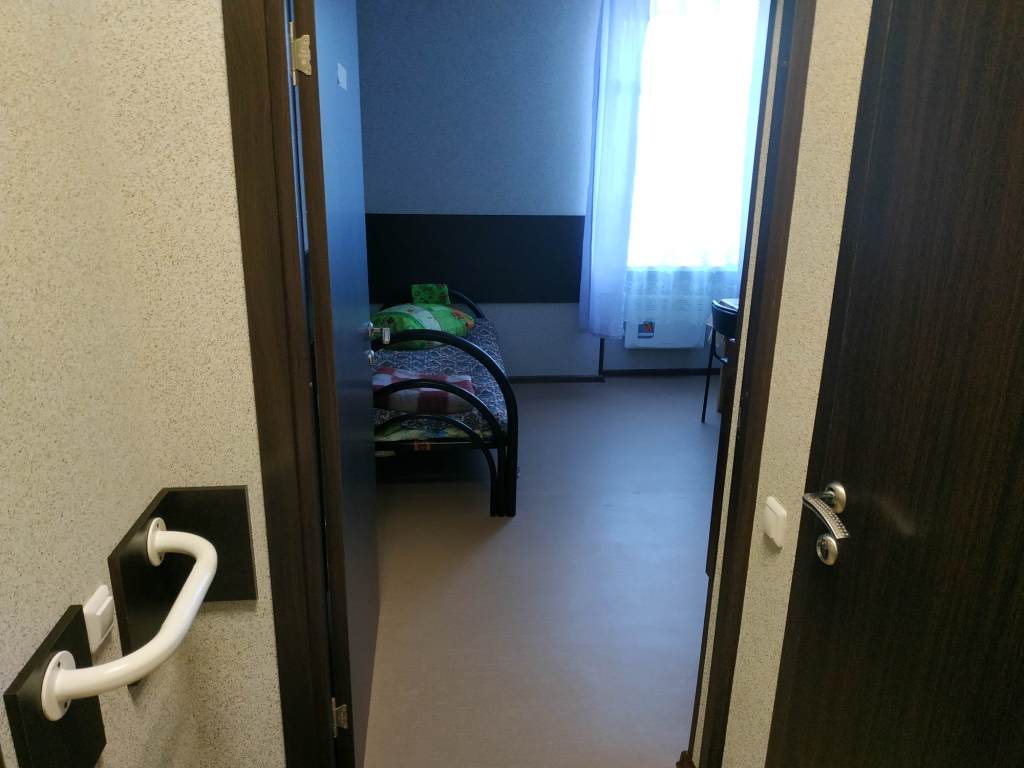 Фото 4.38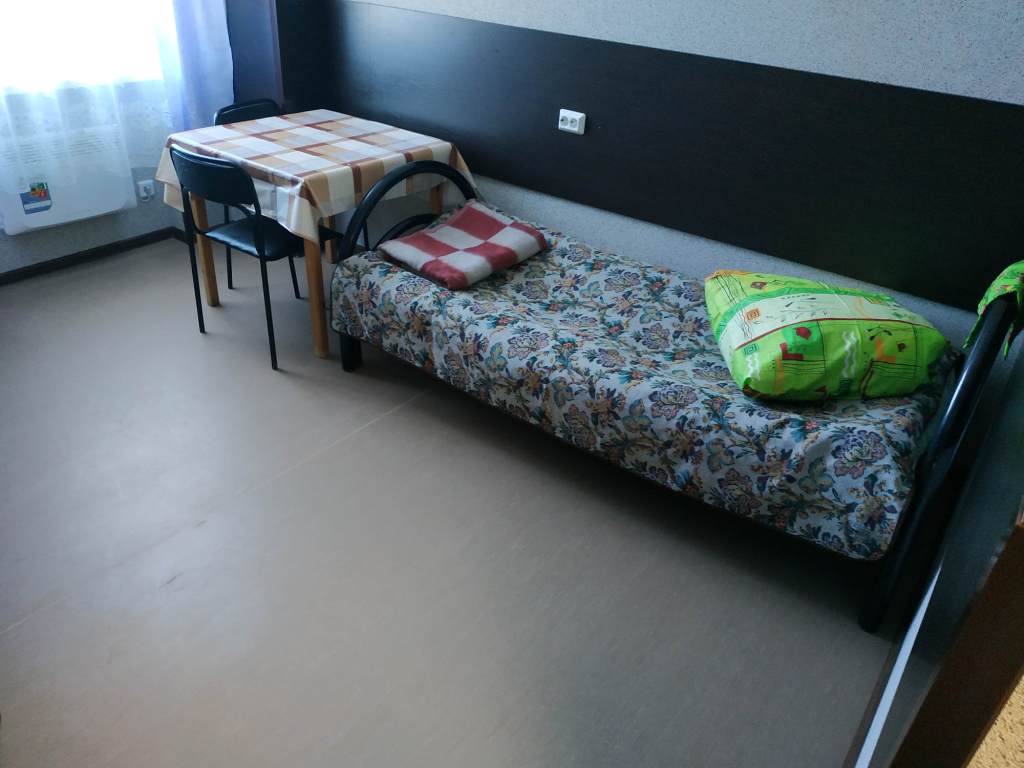 Фото 4.39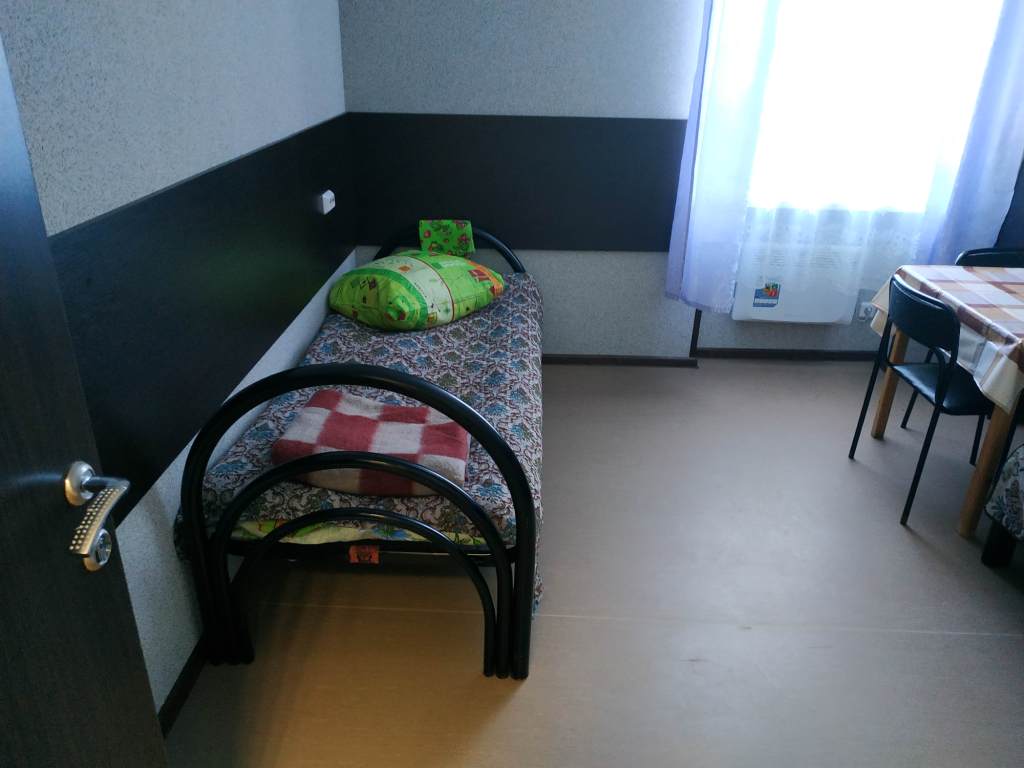 Фото 4.40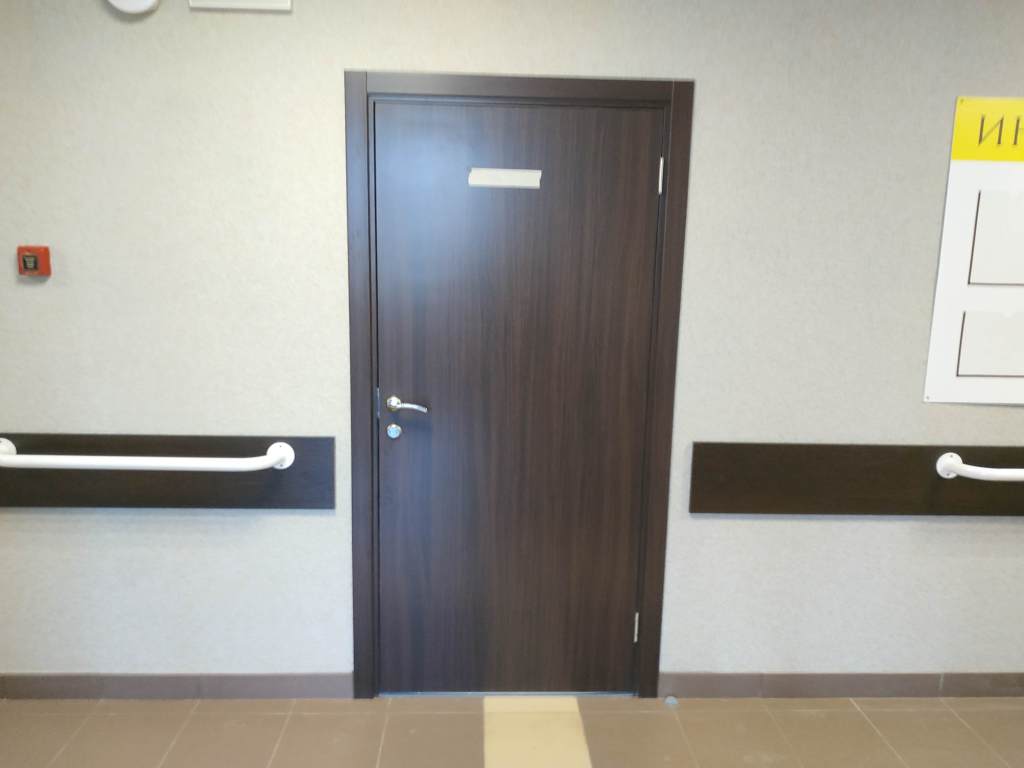 Фото 4.41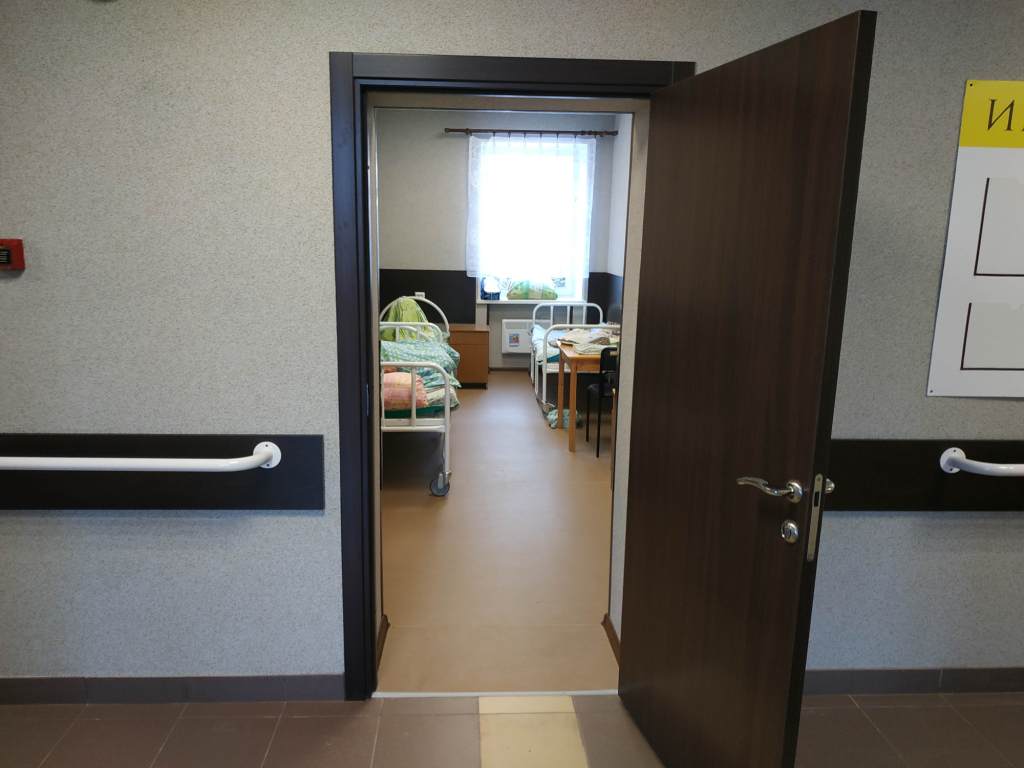 Фото 4.42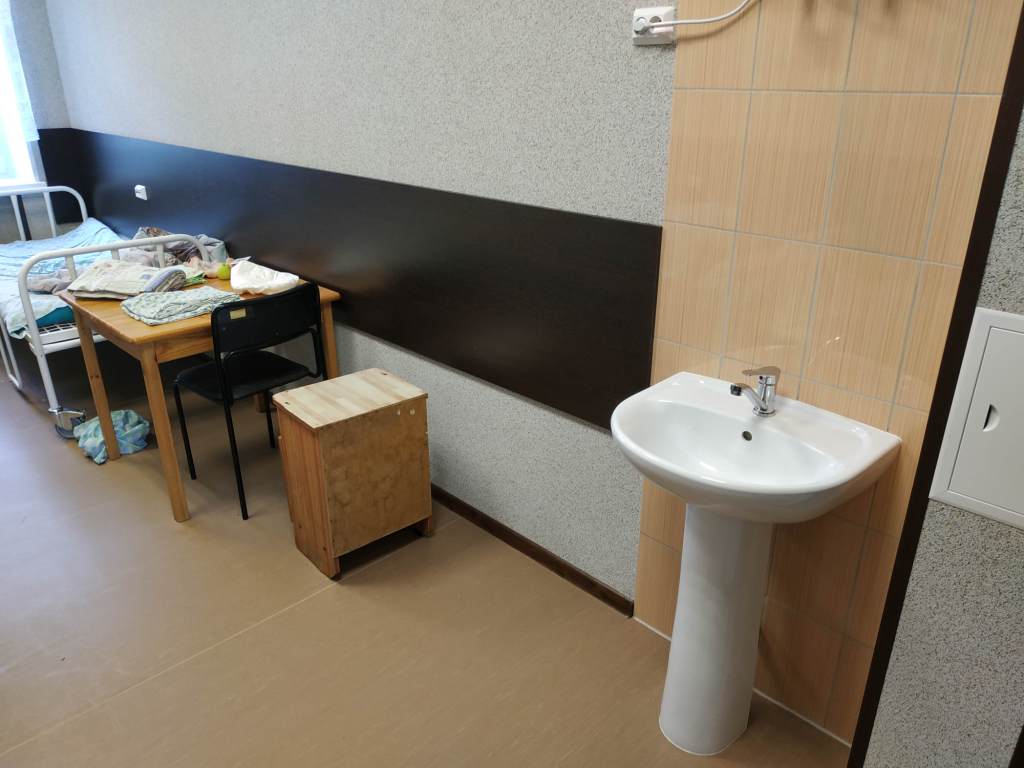 Фото 4.43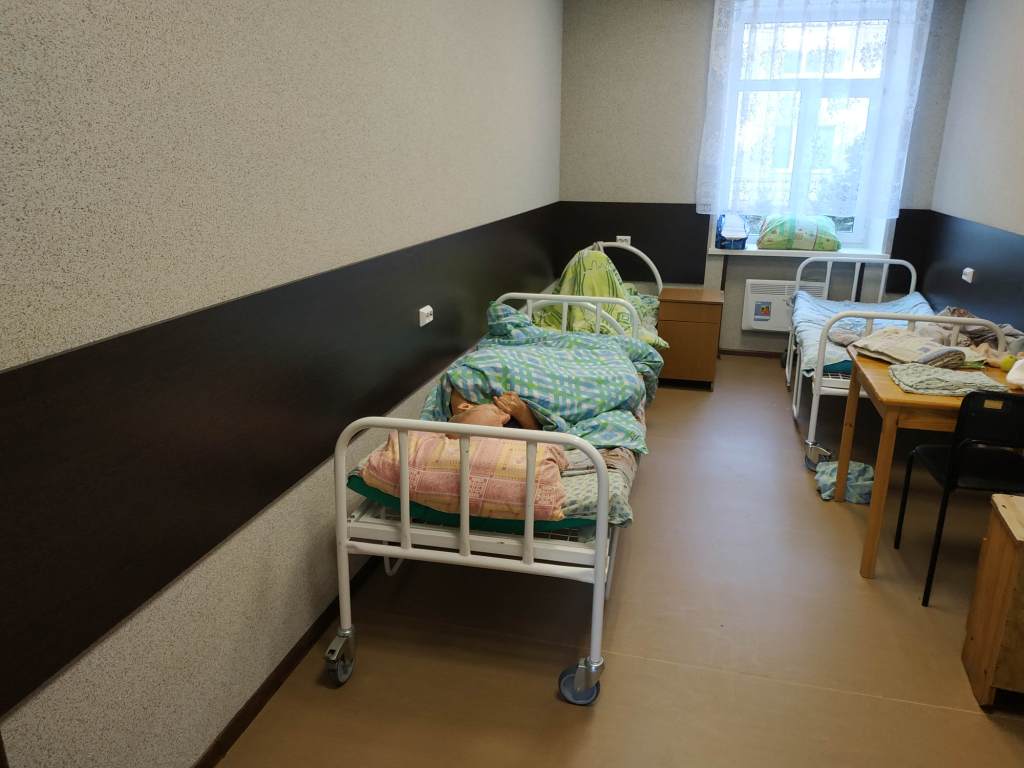 Фото 4.44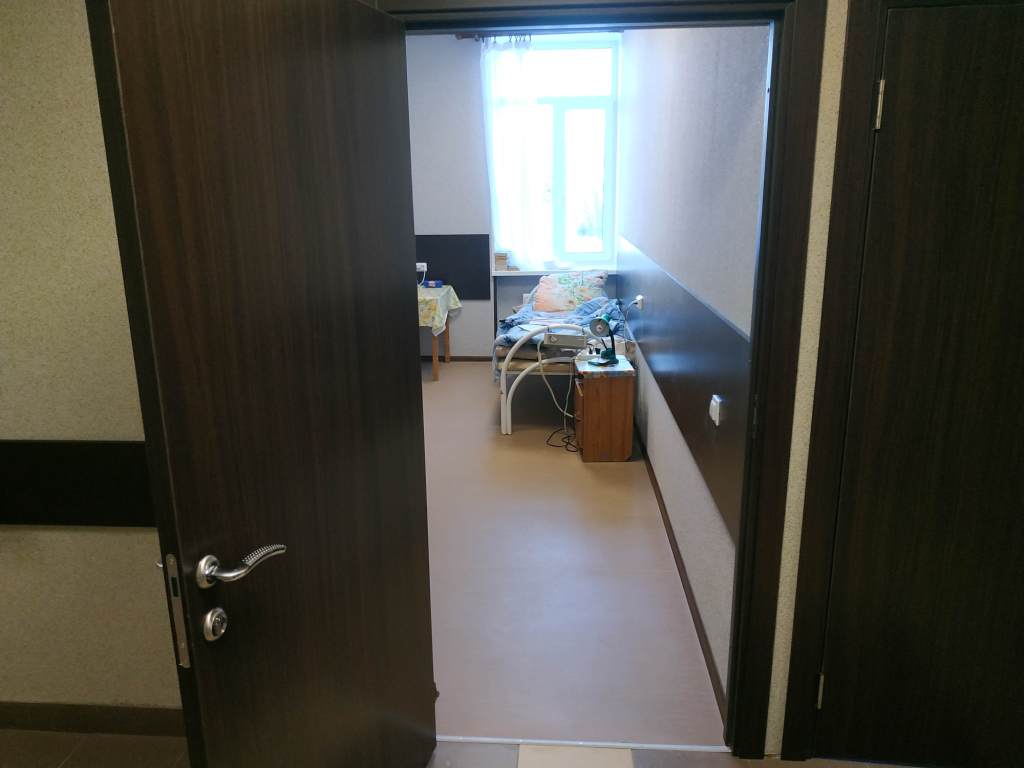 Фото 4.45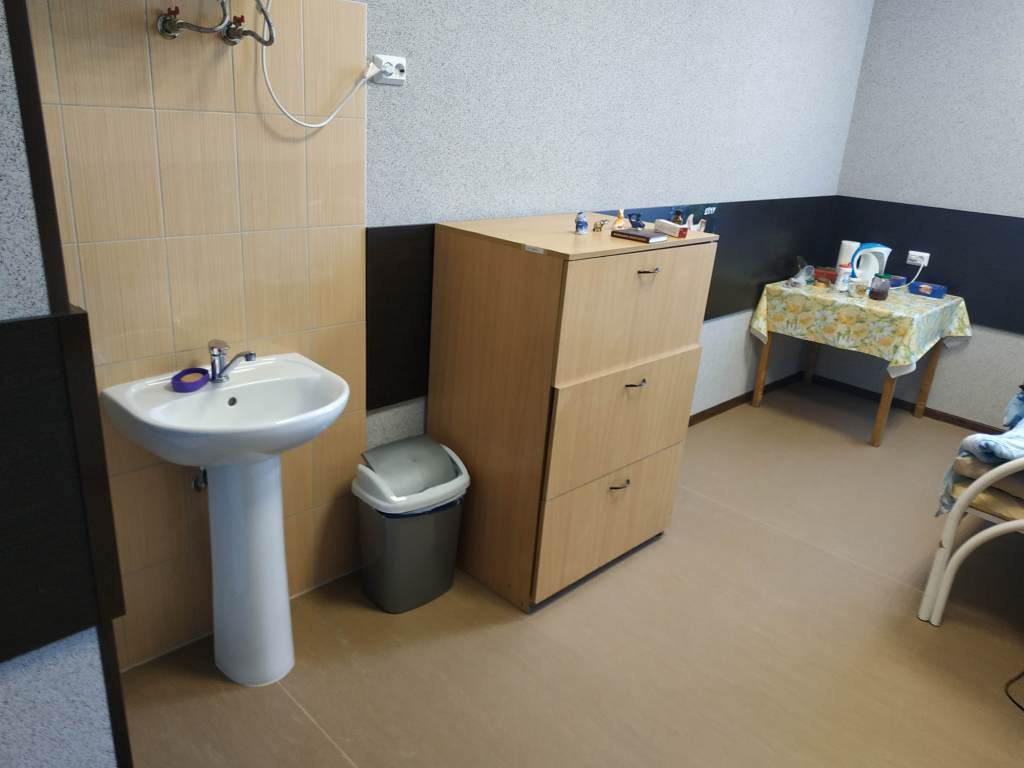 Фото 4.46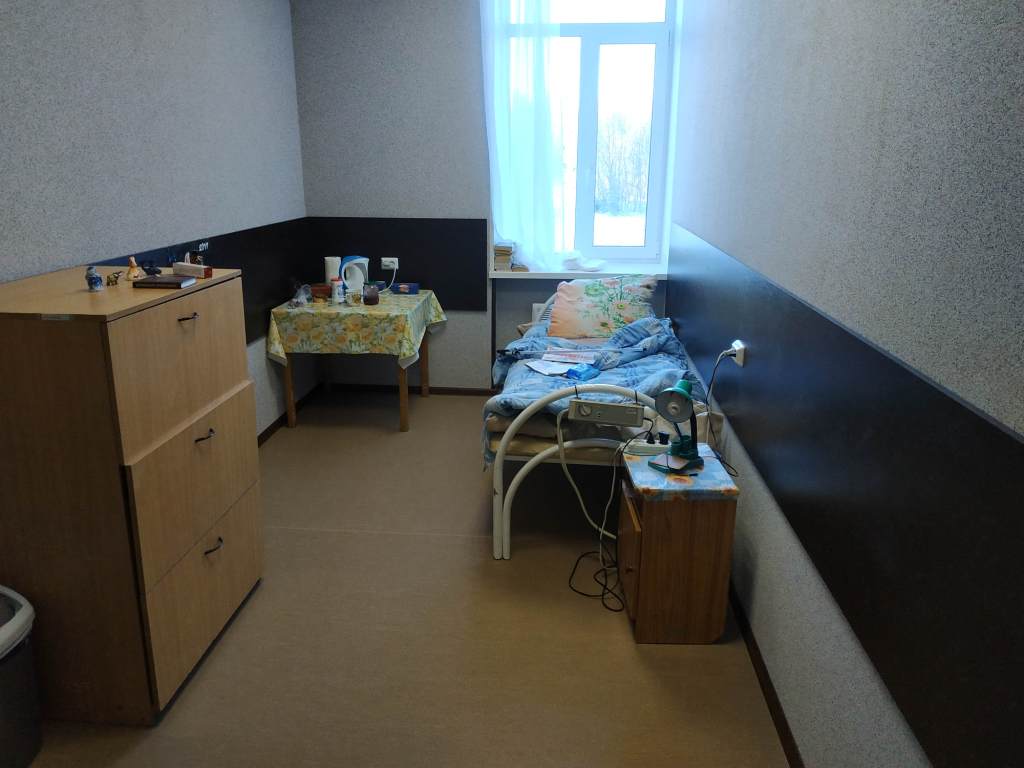 Фото 4.47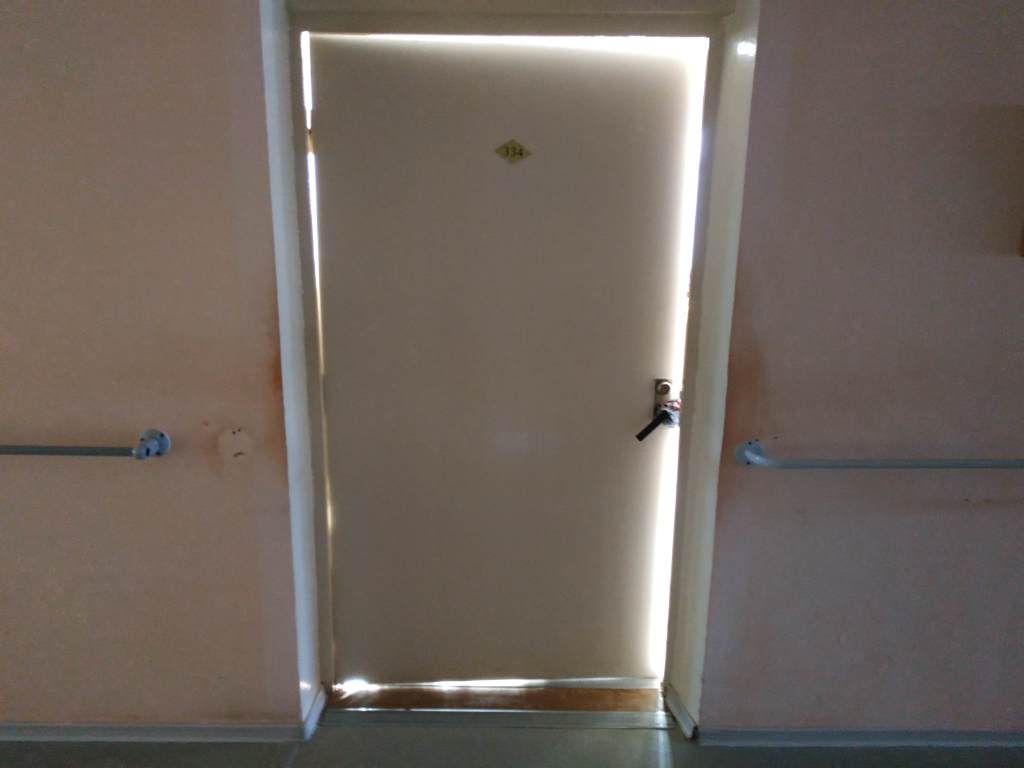 Фото 4.48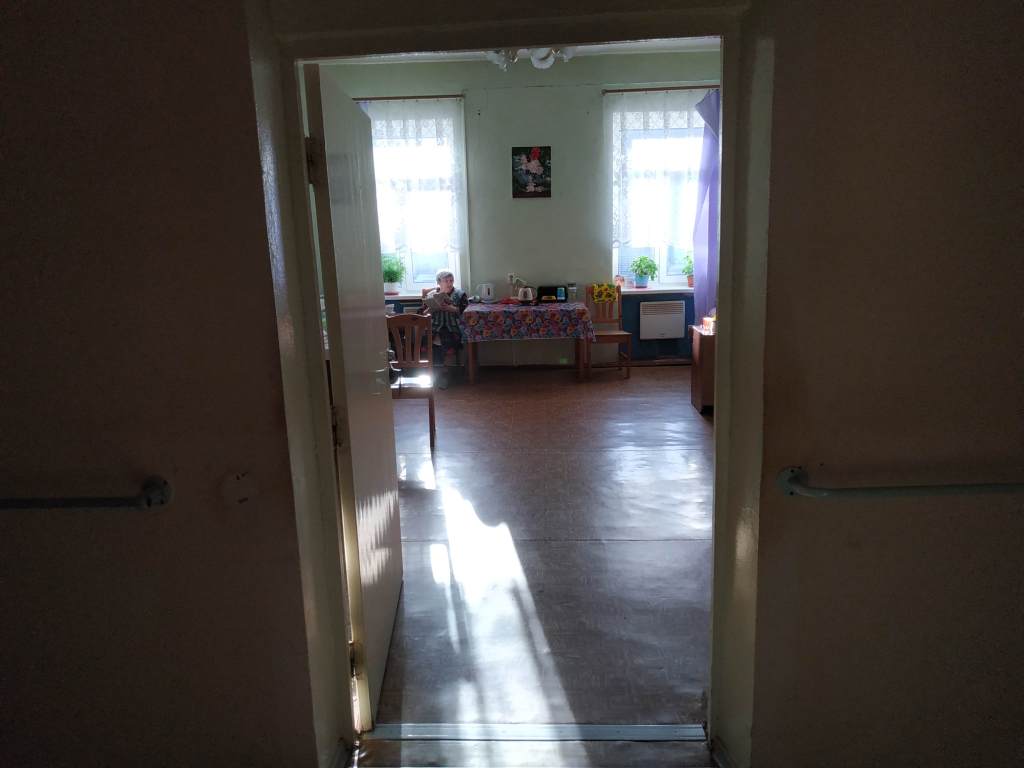 Фото 4.49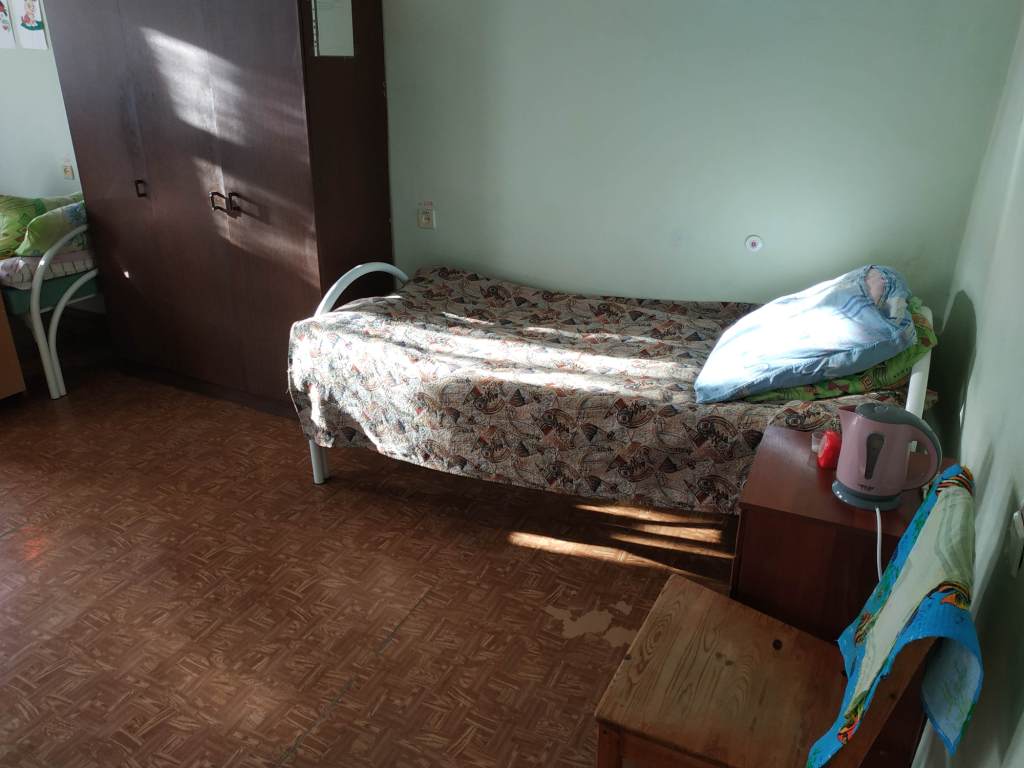 Фото 4.50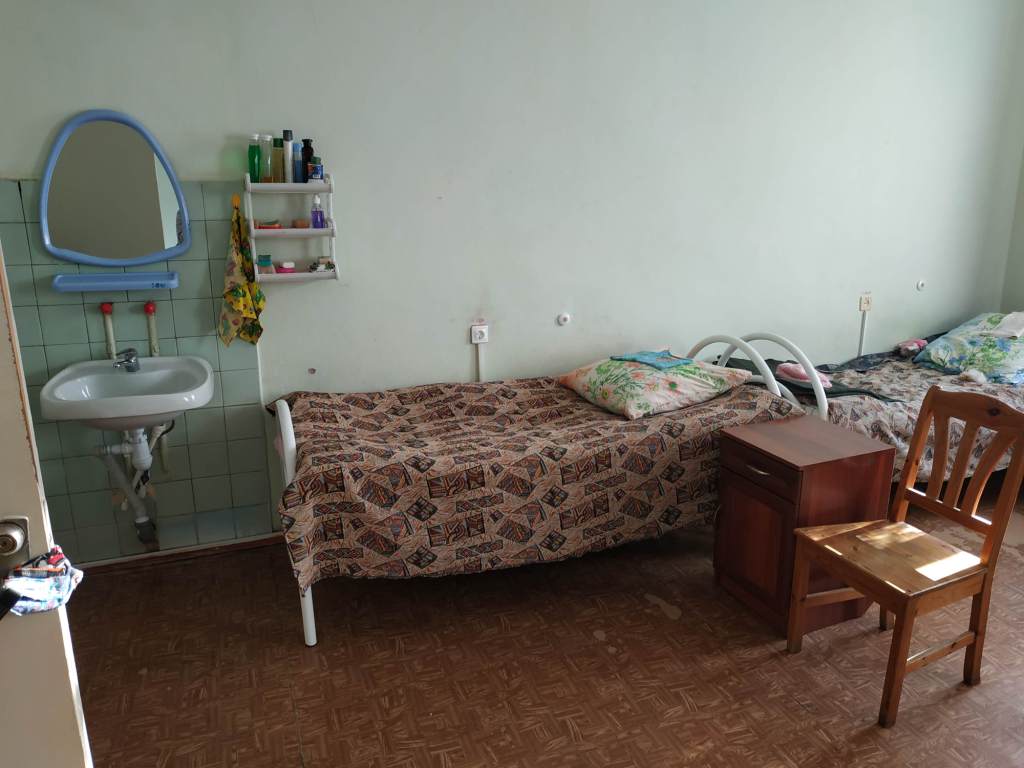 Фото 4.51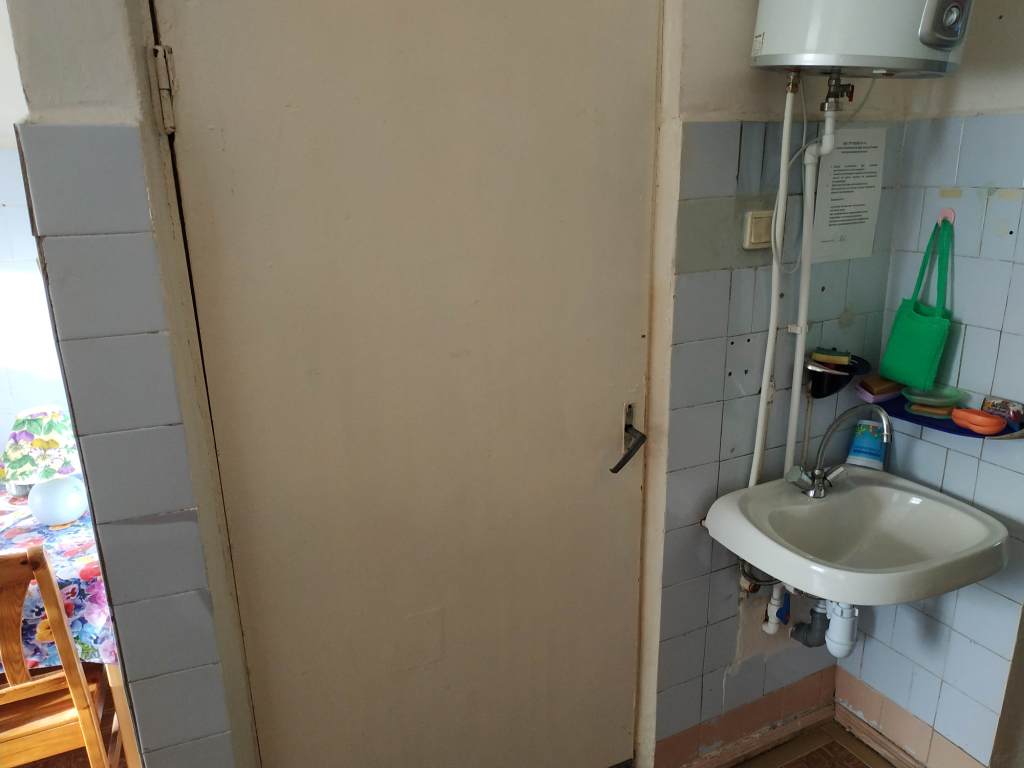 Фото 4.52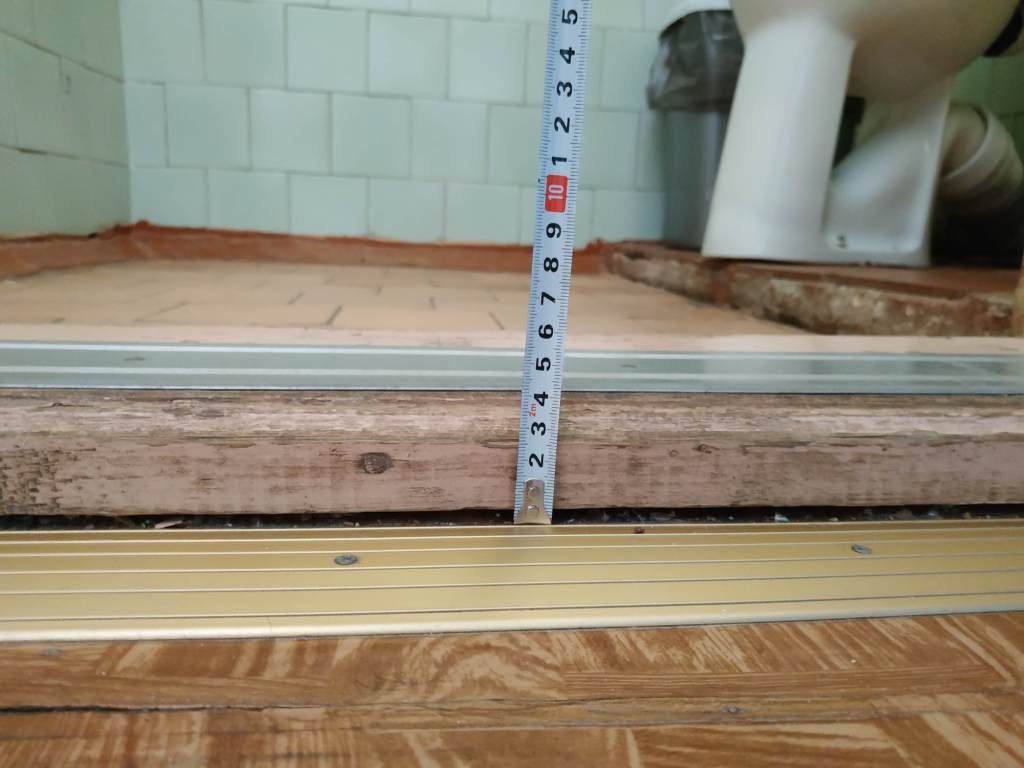 Фото 4.53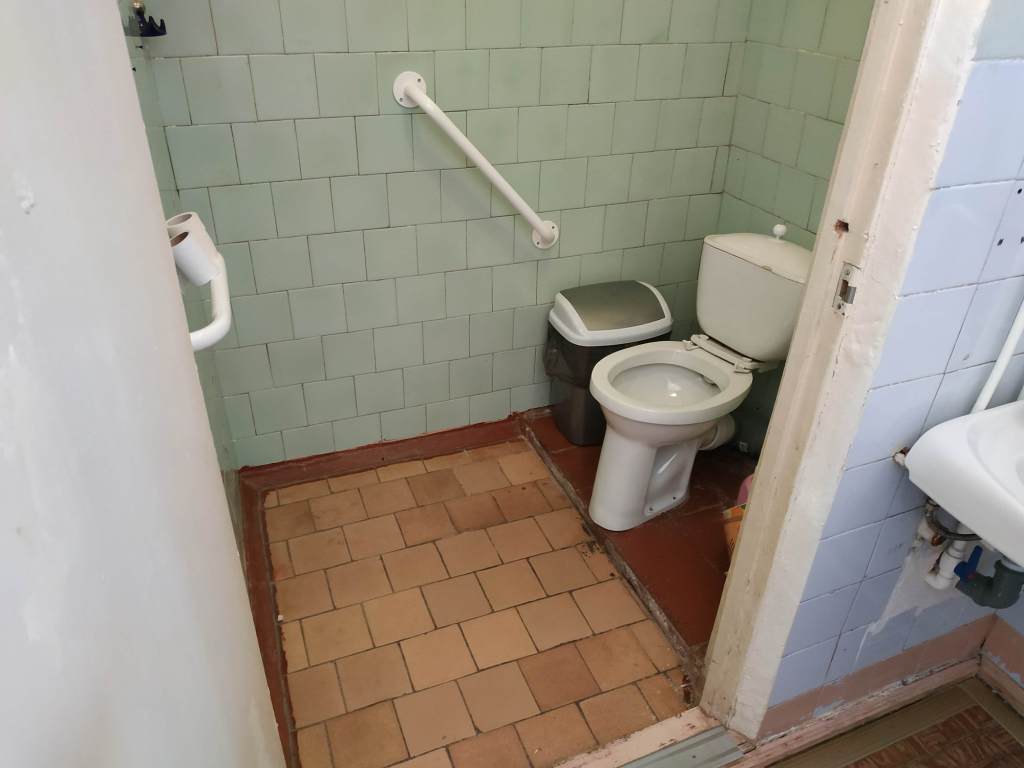 Фото 4.54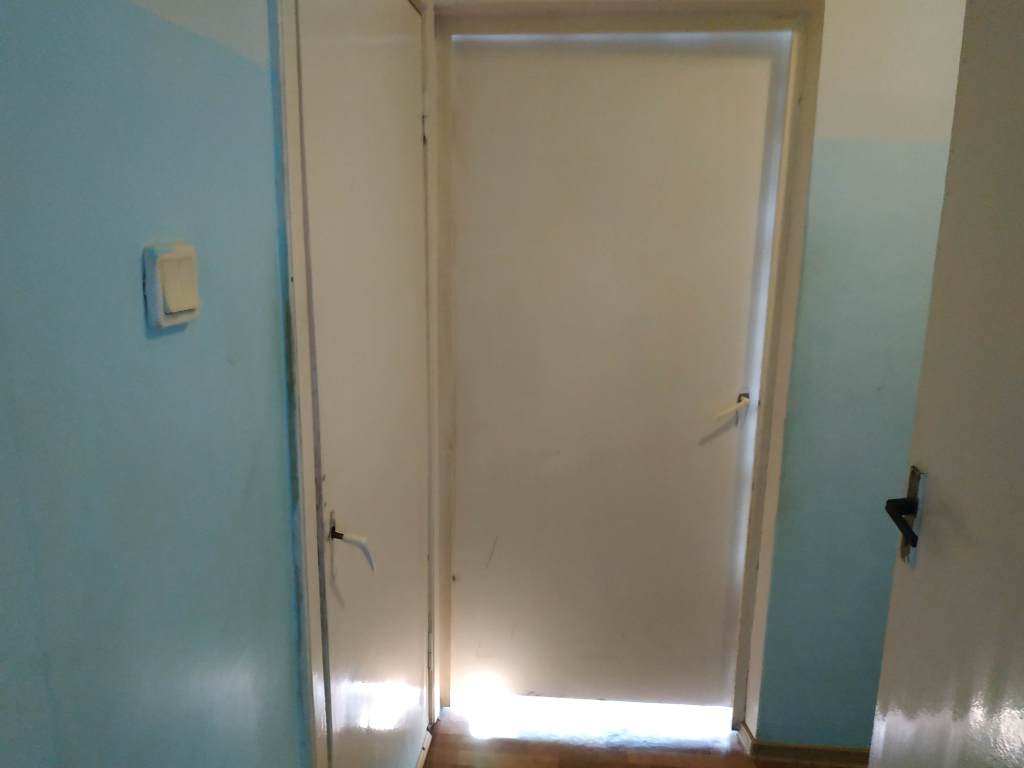 Фото 4.55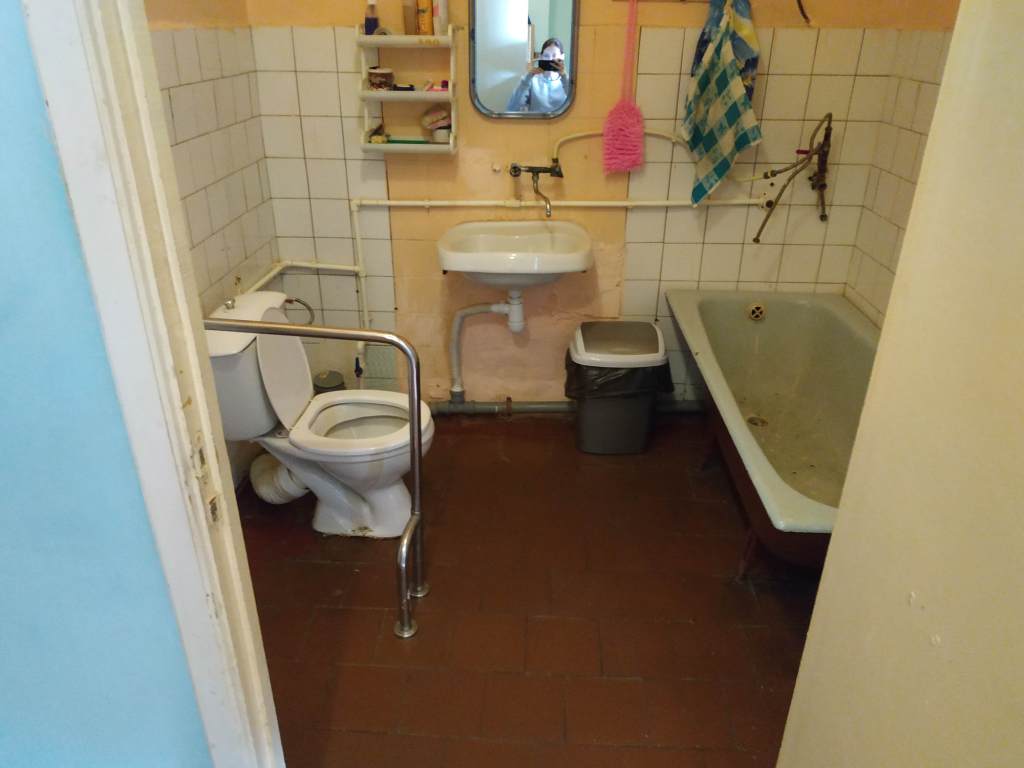 Фото 4.56Приложение 5к Акту обследования к паспорту доступности от «30» октября 2018 г.I Результаты обследования:5. Санитарно-гигиенических помещенийГлавный корпус, 187750, Ленинградская область, Подпорожский район, пгт Вознесенье, ул. Онежской флотилии, д.38Наименование объекта, адресII Заключение по зоне:* указывается: ДП-В - доступно полностью всем;  ДП-И (К, О, С, Г, У) – доступно полностью избирательно (указать категории инвалидов); ДЧ-В - доступно частично всем; ДЧ-И (К, О, С, Г, У) – доступно частично избирательно (указать категории инвалидов); ДУ - доступно условно, ВНД - недоступно**указывается один из вариантов: не нуждается; ремонт (текущий, капитальный); индивидуальное решение с ТСР; технические решения невозможны – организация альтернативной формы обслуживанияКомментарий к заключению: Санитарно-гигиенические помещения доступны полностью для Г,У, условно доступны для К,О,С.Для адаптации зоны необходимо обустроить выключатели света в доступные для инвалидов, передвигающихся на кресле-коляске, туалетные комнаты на высоте от 0,4 до 0,8 м. Обустроить рядом с унитазами в туалетных комнатах, доступных для инвалидов, передвигающихся на кресле-коляске, место для размещения кресла-коляски шириной не менее 0,8 м, устранив посторонние предметы и сантехническое оборудование. Оборудовать туалетные комнаты крючками для одежды, костылей и других принадлежностей. Обустроить рядом с унитазами доступных для инвалидов туалетных комнат поручни с двух сторон (откидной – со стороны наиболее удобного подъезда и размещения кресла-коляски). Обустроить в туалетных комнатах поручни по периметру раковин на высоте краев раковин или чуть выше. Обустроить в туалетных комнатах кнопки вызова помощника со шнурком и обозначить их специальными пиктограммами. Обустроить над входами туалетные комнаты световые мигающие оповещатели, срабатывающие при нажатии кнопки вызова помощника. Обустроить на раковинах во всех туалетных комнатах смесители с совмещенным управлением подачей горячей и холодной воды (локтевые или сенсорные). Обустроить сушилки для рук в туалетных комнатах на высоте не более 0,9 м по нижнему краю. Обустроить выключатель света в ванную комнату на высоте от 0,4 до 0,8 м. Устранить порог на входе в ванную комнату (фото 5.12-5.15), занизить до высоты не более 0,014 м, обустроить пороговые пандусы или организовать обслуживание инвалидов, передвигающихся на кресле-коляске, в других ванных комнатах и душевых. Обустроить в ванной комнате и душевой крючки для трости, костылей и других принадлежностей. Обустроить в душевых стульчики или откидные сидения.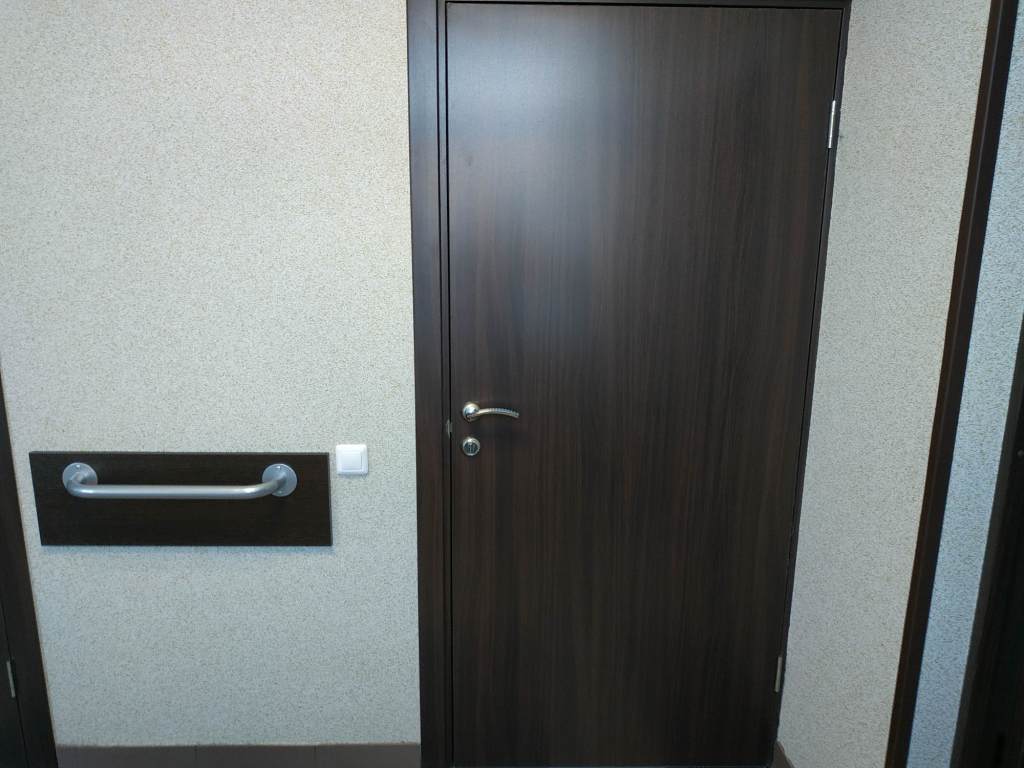 Фото 5.1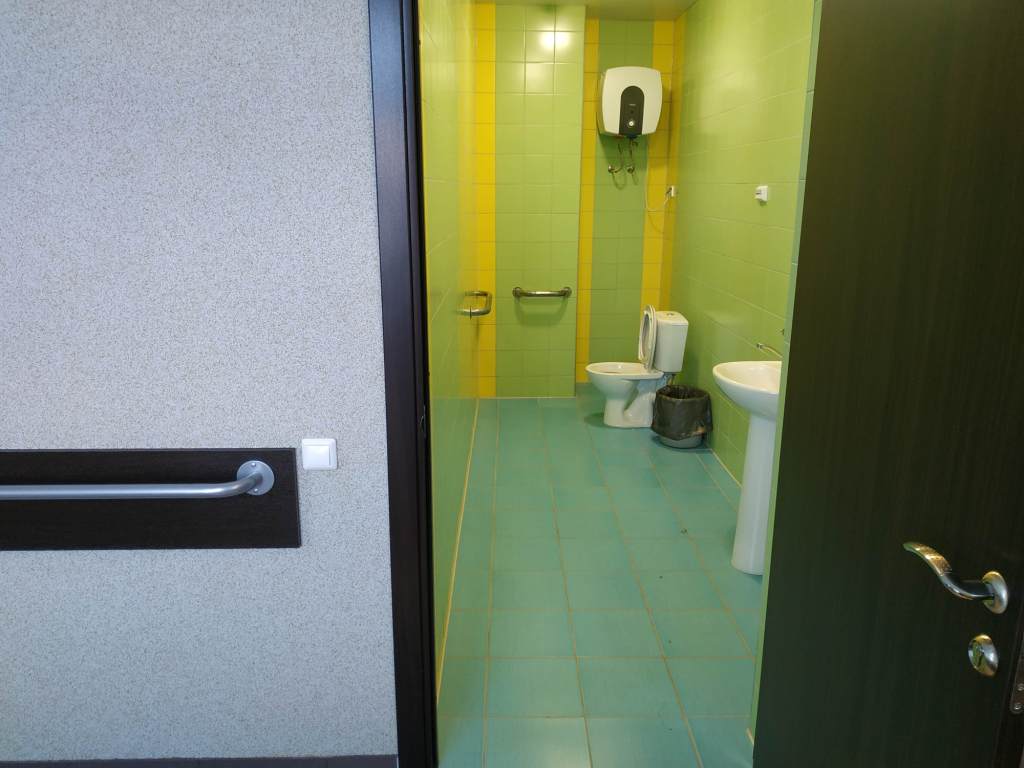 Фото 5.2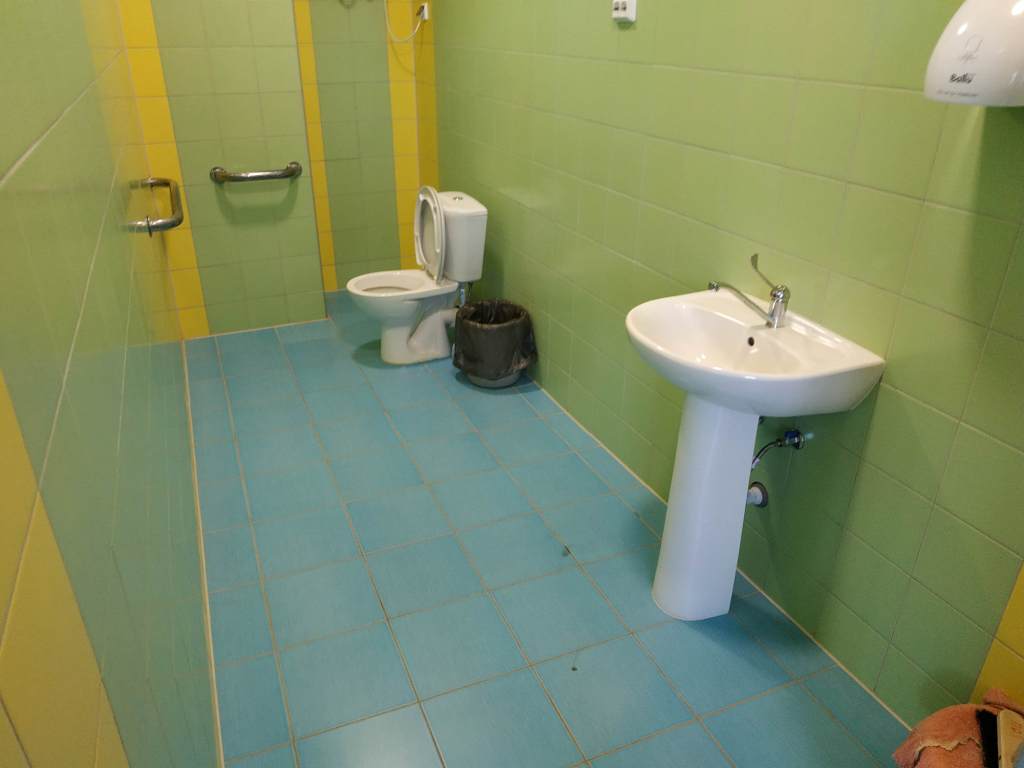 Фото 5.3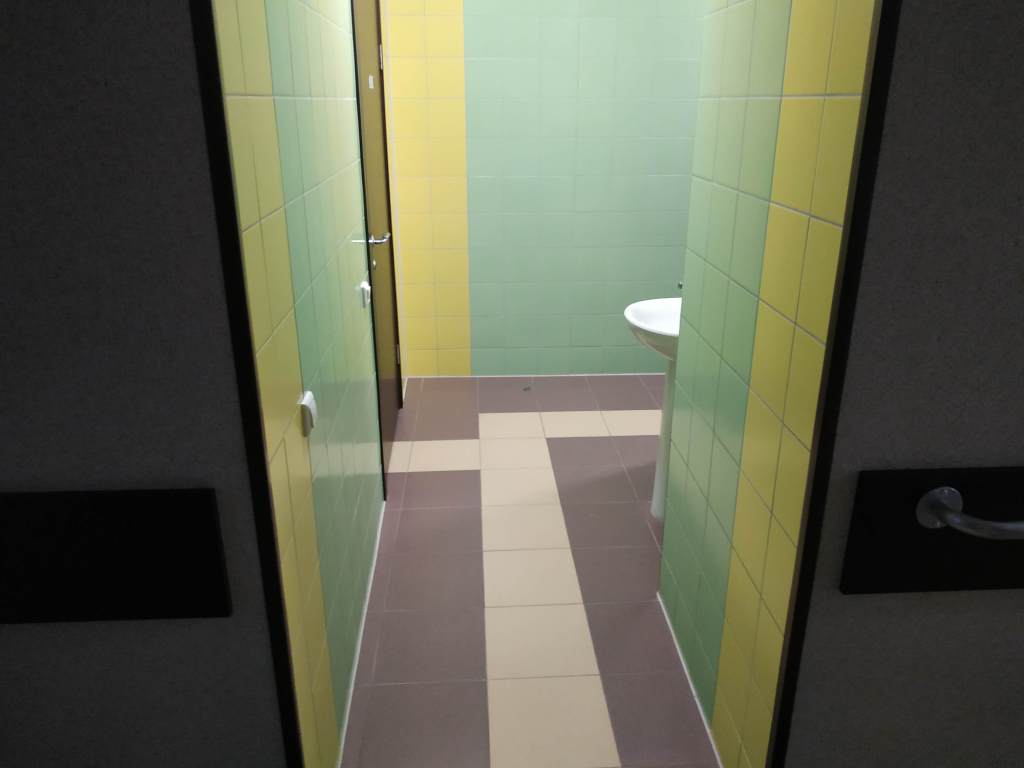 Фото 5.4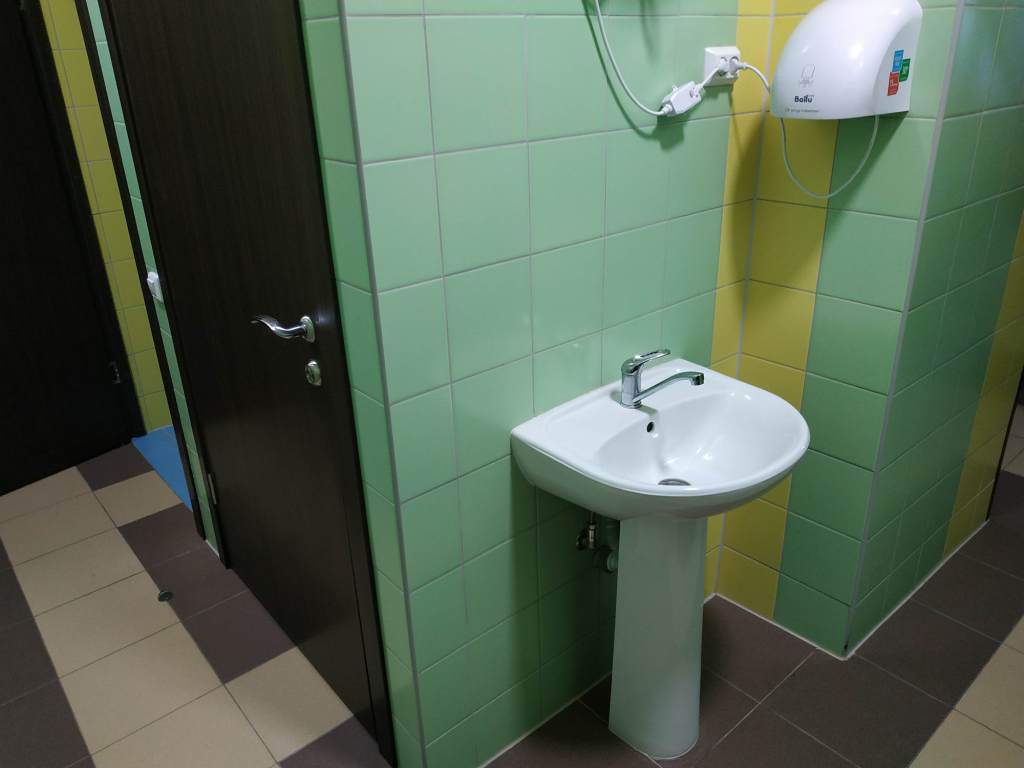 Фото 5.5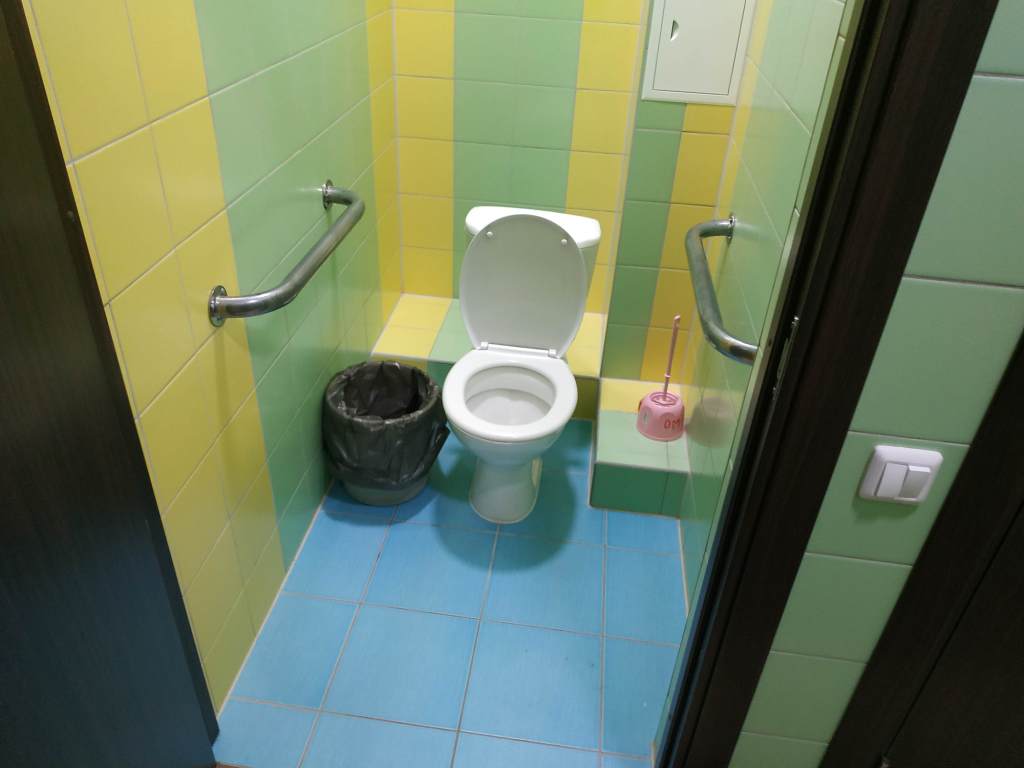 Фото 5.6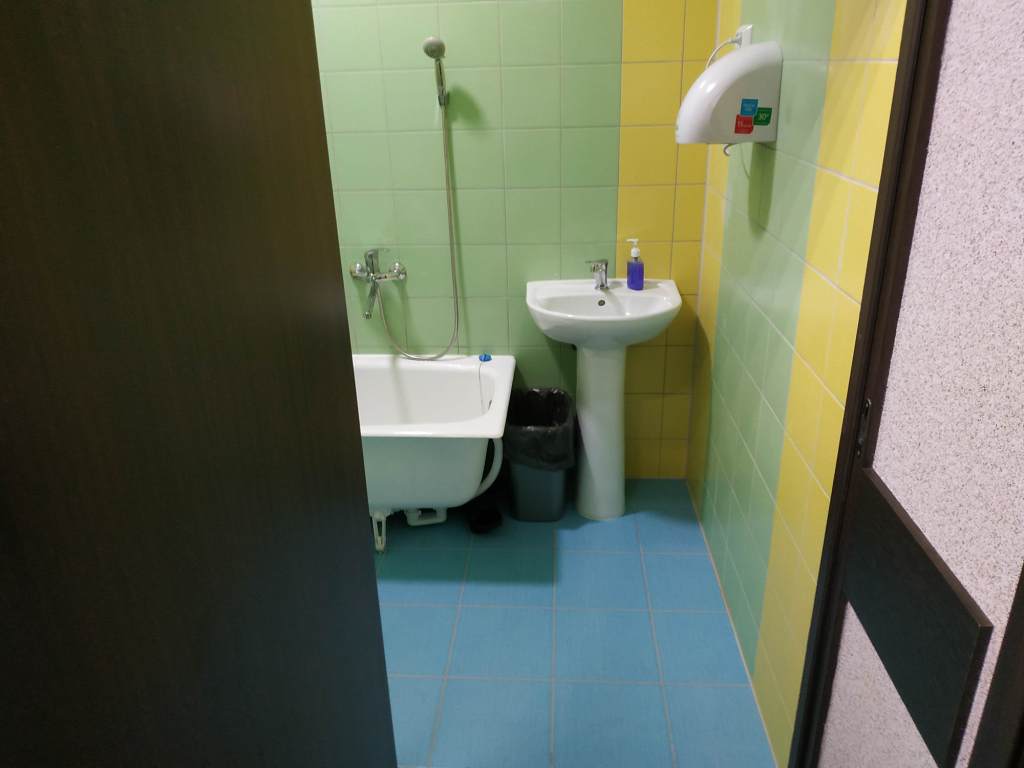 Фото 5.7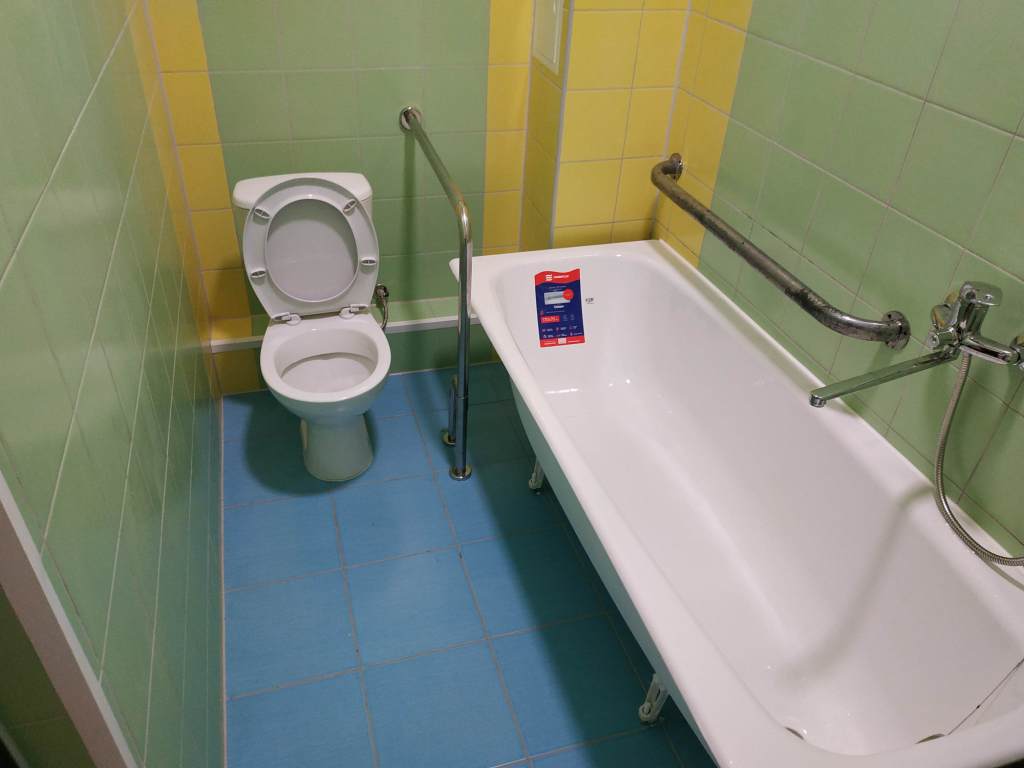 Фото 5.8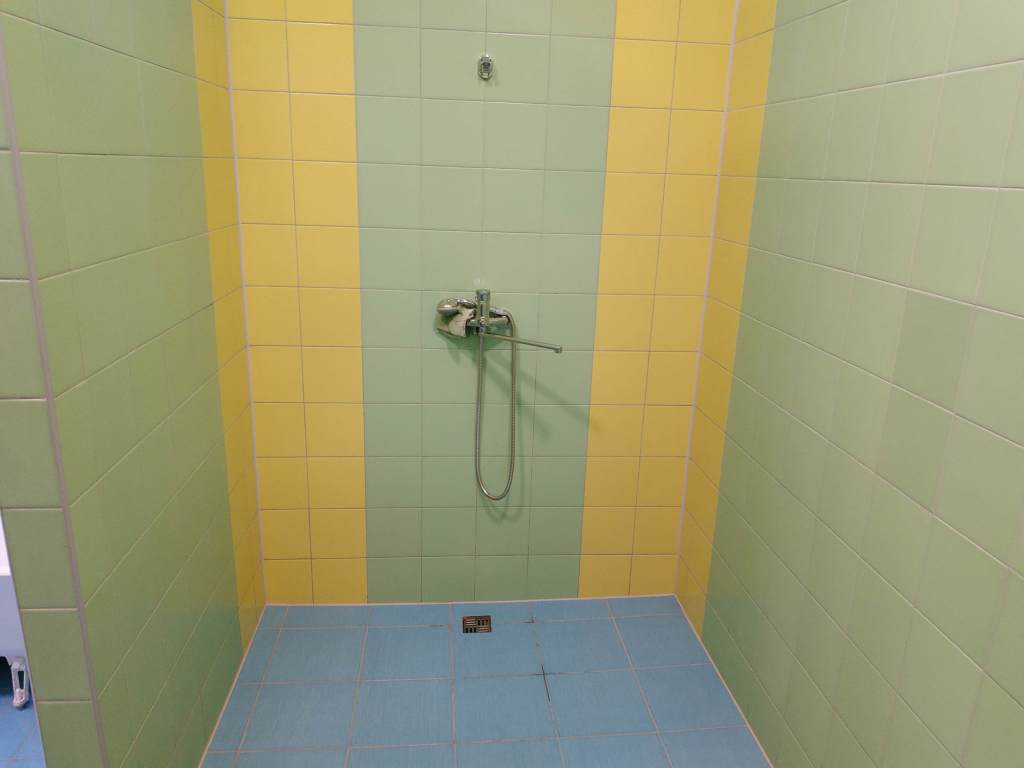 Фото 5.9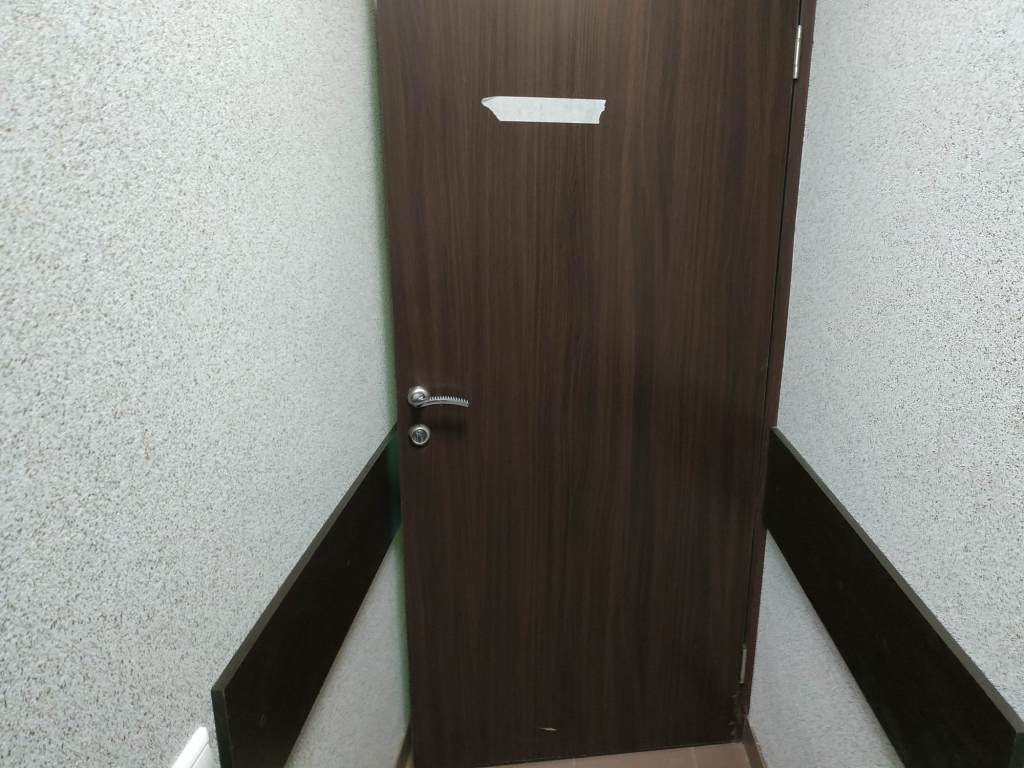 Фото 5.10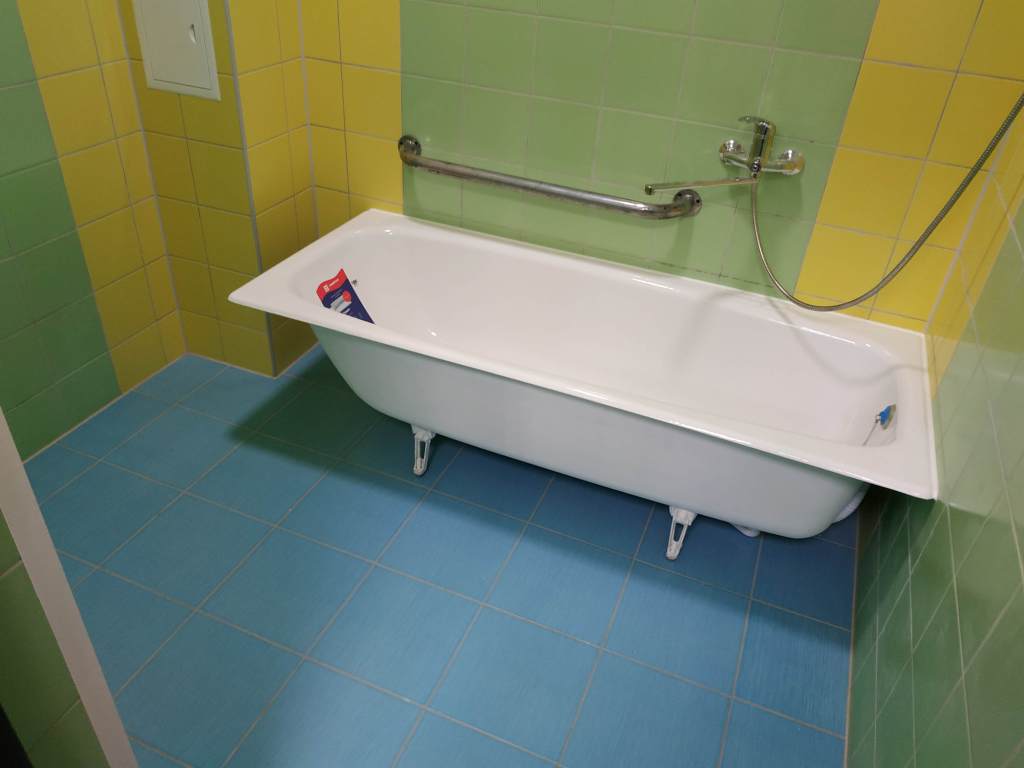 Фото 5.11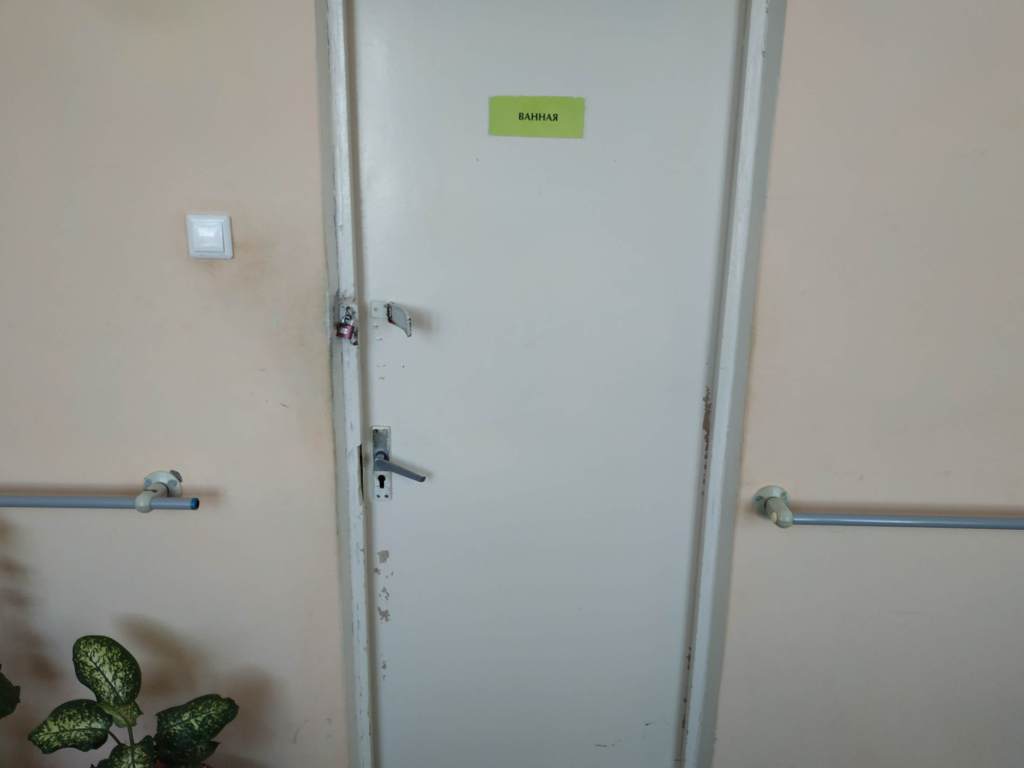 Фото 5.12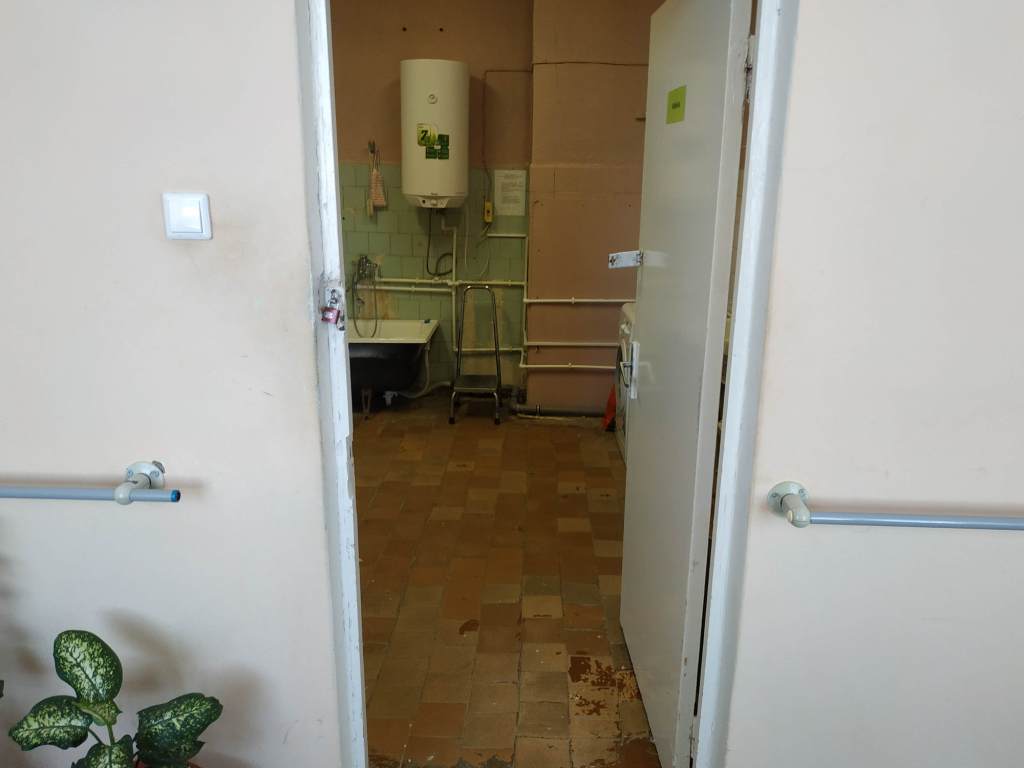 Фото 5.13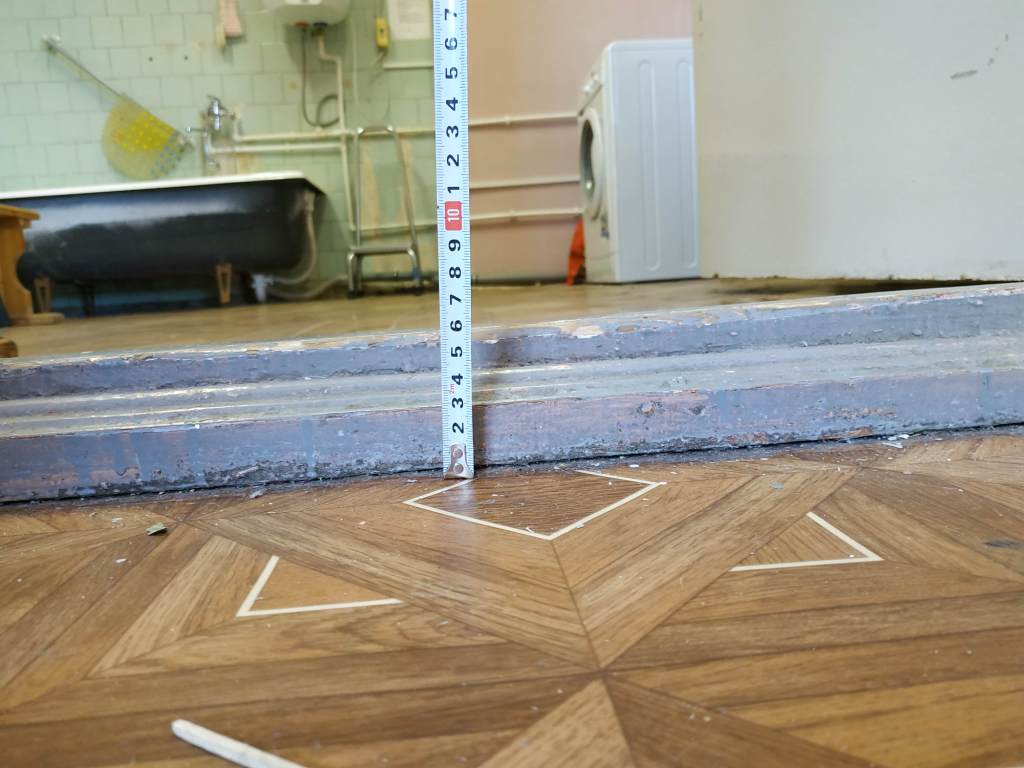 Фото 5.14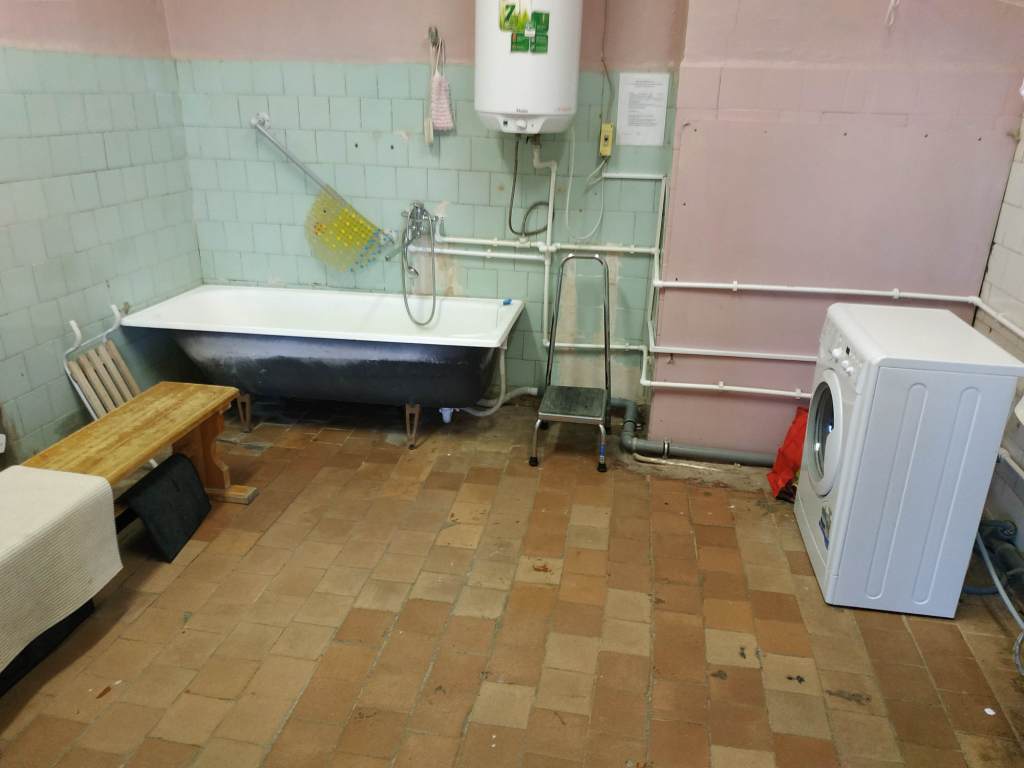 Фото 5.15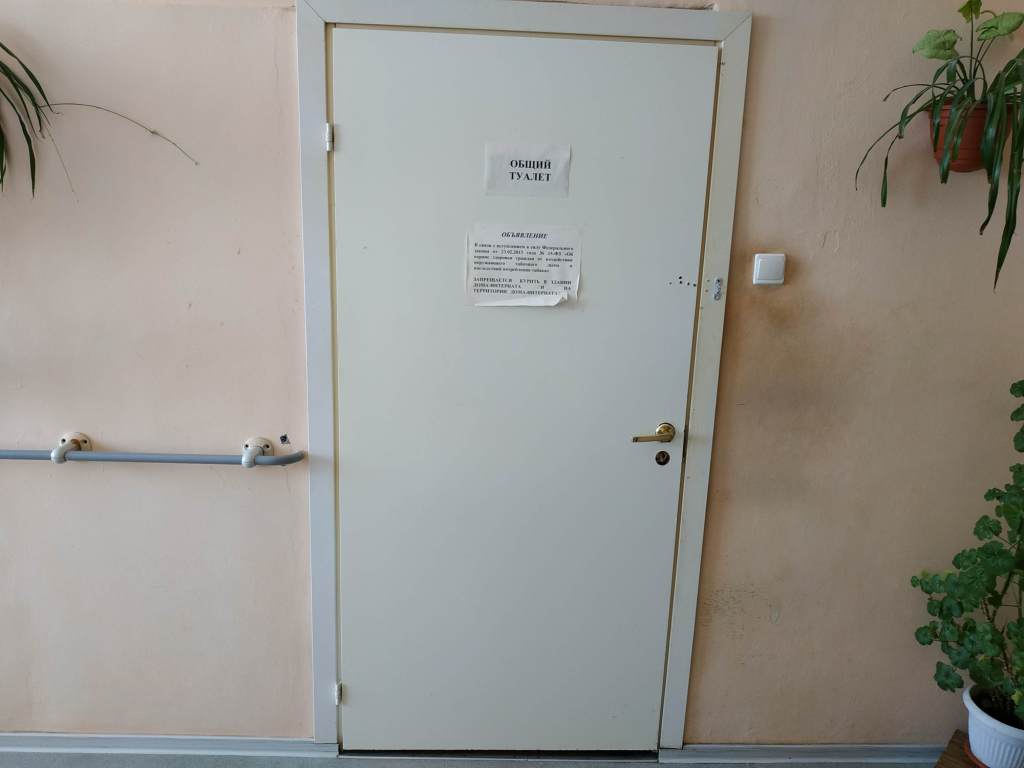 Фото 5.16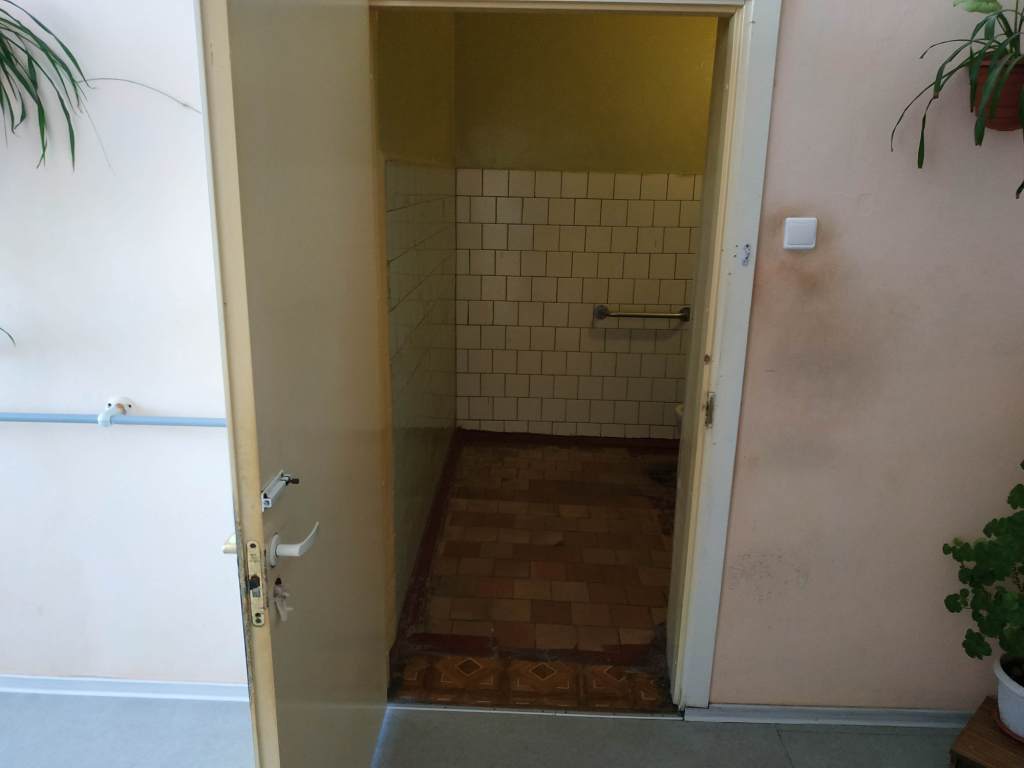 Фото 5.17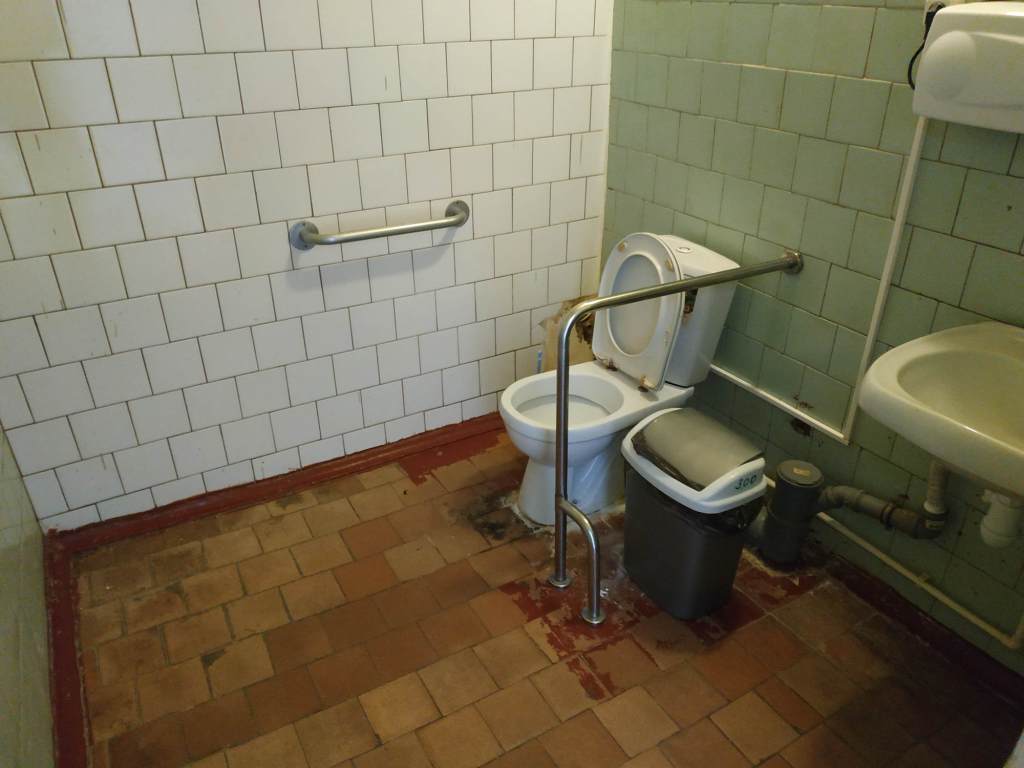 Фото 5.18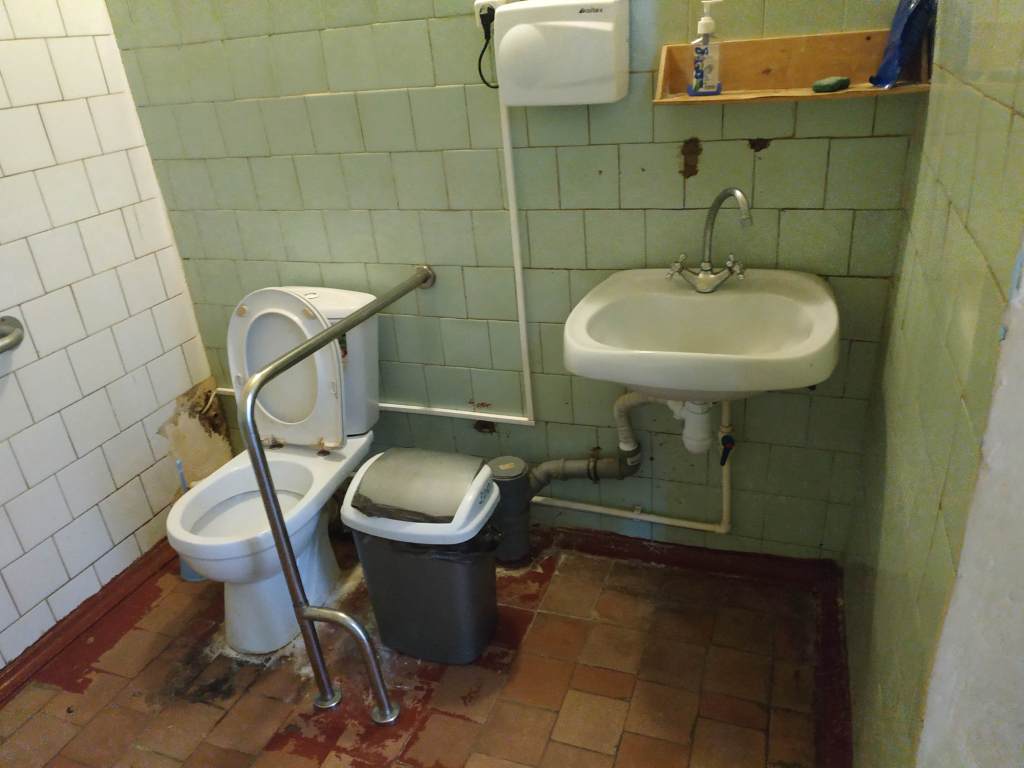 Фото 5.19Приложение 6к Акту обследования к паспорту доступности от «30» октября 2018 г.I Результаты обследования:6. Системы информации на объектеГлавный корпус, 187750, Ленинградская область, Подпорожский район, пгт Вознесенье, ул. Онежской флотилии, д.38Наименование объекта, адресII Заключение по зоне:* указывается: ДП-В - доступно полностью всем;  ДП-И (К, О, С, Г, У) – доступно полностью избирательно (указать категории инвалидов); ДЧ-В - доступно частично всем; ДЧ-И (К, О, С, Г, У) – доступно частично избирательно (указать категории инвалидов); ДУ - доступно условно, ВНД - недоступно**указывается один из вариантов: не нуждается; ремонт (текущий, капитальный); индивидуальное решение с ТСР; технические решения невозможны – организация альтернативной формы обслуживанияКомментарий к заключению: Системы информации частично доступны для К,О,Г,У, доступны условно для С.Для адаптации зоны необходимо разместить рельефные  пиктограммы на путях движения/эвакуации, возле входов в туалетные комнаты, душевые (на стене со стороны дверной ручки, на высоте 1,35 м по нижнему краю пиктограммы). Разместить рядом с входами в кабинеты и залы, доступные для инвалидов, таблички с названиями помещений, дублированные шрифтом Брайля. Информационные плоскопечатные материалы (на стендах и др.) по возможности исполнять в крупном шрифте (от 16 кеглей, шрифт без засечек). Рекомендуется обустроить тактильные мнемосхемы на каждом этаже по правой стороне на расстоянии 2-4 м от входа на этаж. Организовать оказание ситуативной помощи инвалидам с нарушением зрения со стороны сотрудника учреждения на путях движения внутри здания.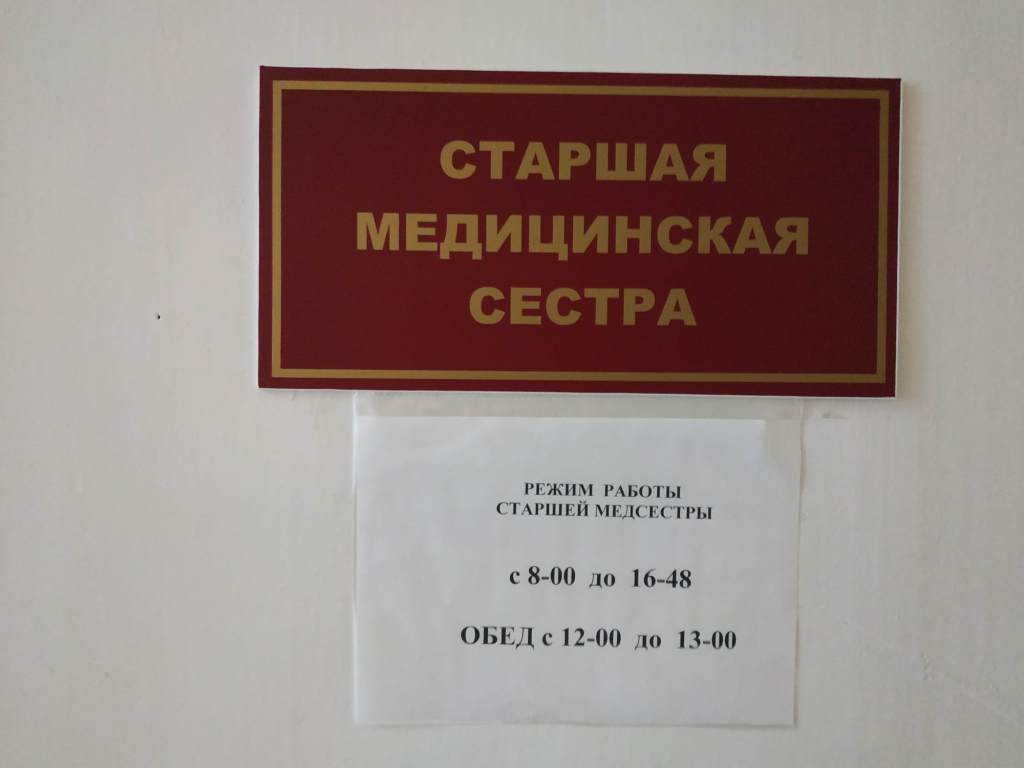 Фото 6.1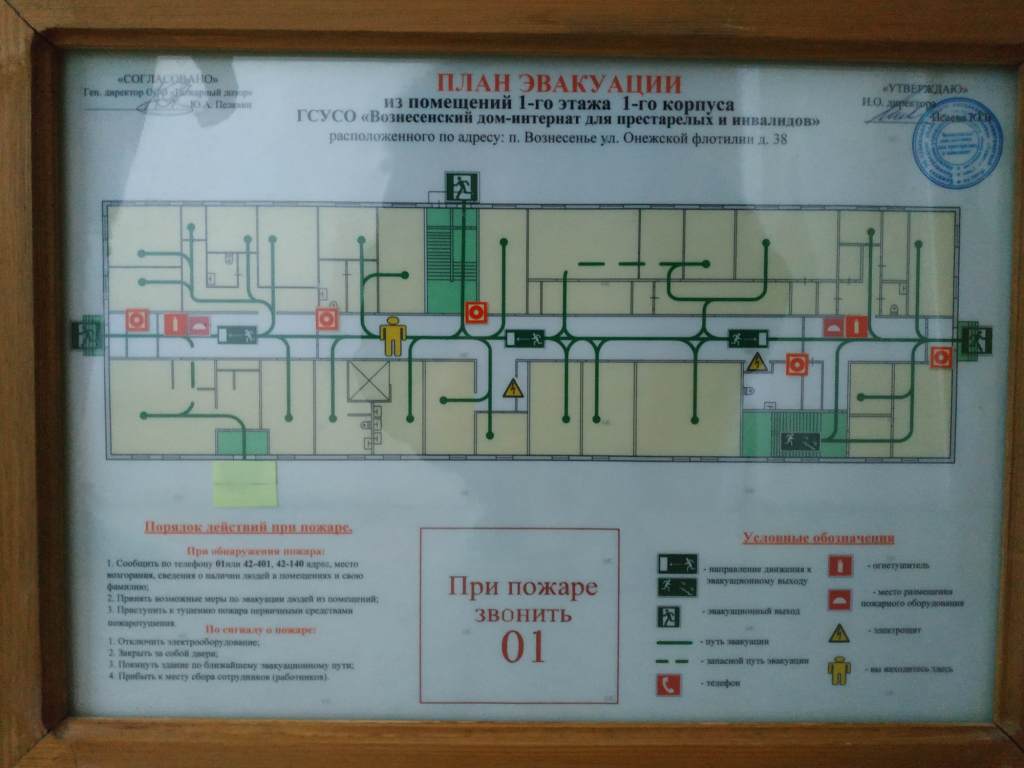 Фото 6.2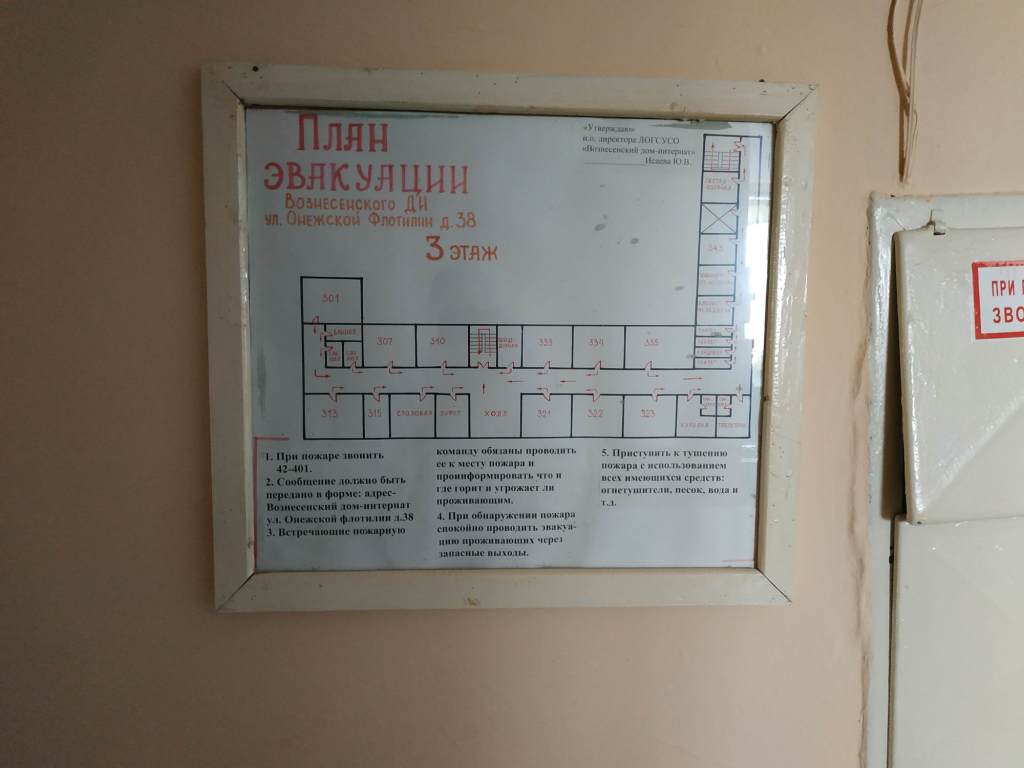 Фото 6.3Поэтажные планы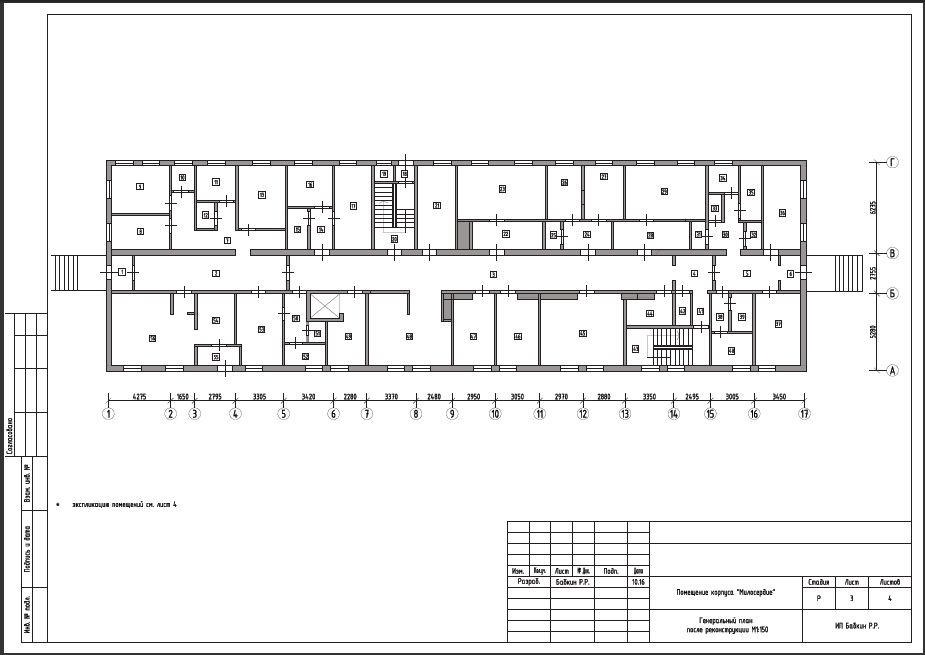 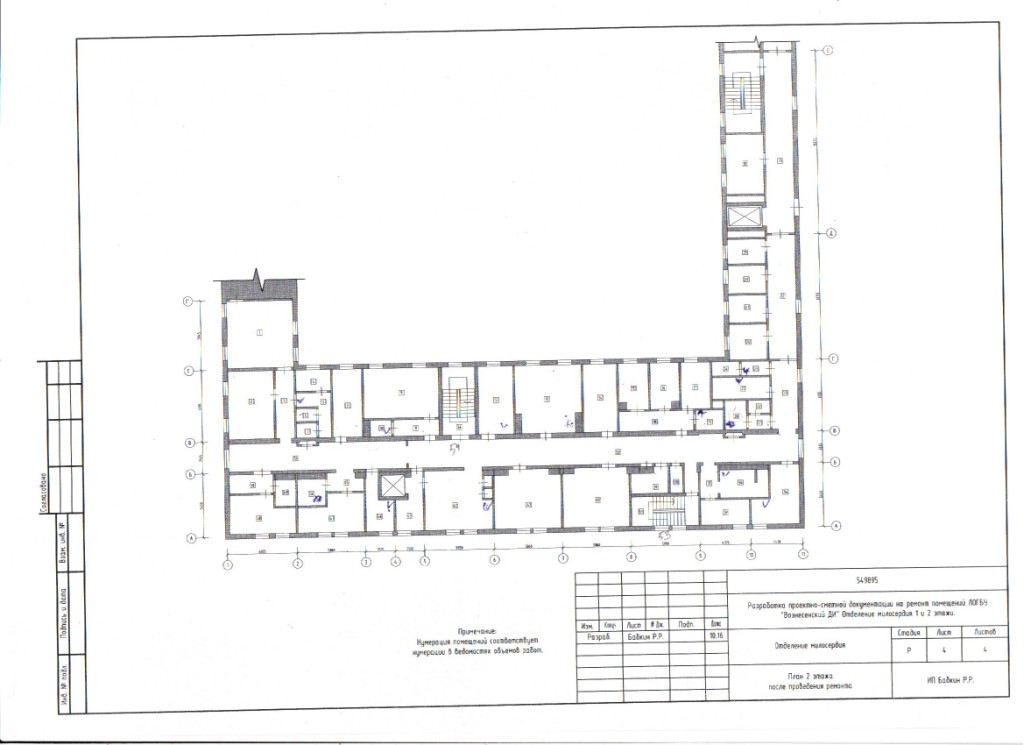 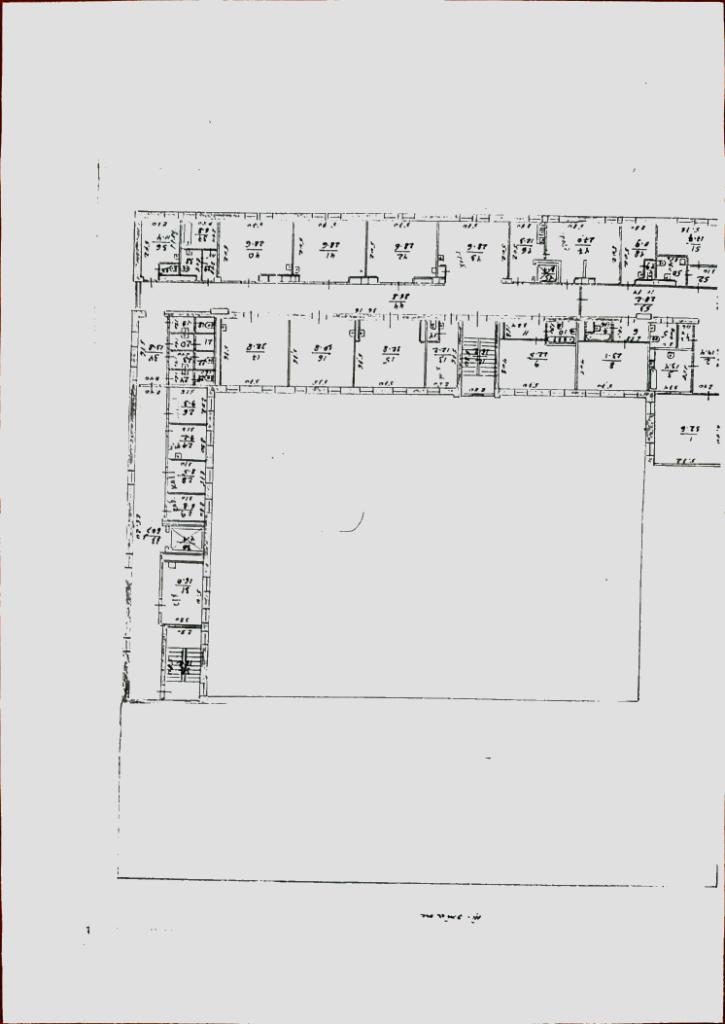 №№п/пКатегория инвалидов(вид нарушения)Вариант организации доступности объекта1.Все категории инвалидов и МГНв том числе инвалиды:2передвигающиеся на креслах-коляскахДУ3с нарушениями опорно-двигательного аппаратаА4с нарушениями зренияДУ5с нарушениями слухаА6с нарушениями умственного развитияА№№п/пОсновные структурно-функциональные зоныСостояние доступности, в том числе для основных категорий инвалидов**ПриложениеПриложение№№п/пОсновные структурно-функциональные зоныСостояние доступности, в том числе для основных категорий инвалидов**№ на плане№ фото1Территория, прилегающая к зданию (участок)ДП-И (Г,У)ДЧ-И (К,О)ВНД (С)-1.1-1.172Вход (входы) в зданиеДП-И (Г,У)ДУ (К,О,С)-2.1-2.63Путь (пути) движения внутри здания (в т.ч. пути эвакуации)ДП-И (Г,У)ДЧ-И (О)ДУ (К,С)-3.1-3.254.1Зона целевого назначения здания (целевого посещения объекта)ДП-И (Г,К,У)ДЧ-И (О)ДУ (С)-4.1-4.364.2Зона целевого назначения здания (жилые помещения)ДП-И (Г,У)ДЧ-И (К,О,С)4.37-4.565Санитарно-гигиенические помещенияДП-И (Г,У)ДУ (К,О,С)-5.1-5.196Система информации и связи (на всех зонах)ДЧ-И (К,О,Г,У)ДУ (С)-6.1-6.37Пути движения к объекту (от остановки транспорта)---№№п \пОсновные структурно-функциональные зоны объектаРекомендации по адаптации объекта (вид работы)*1Территория, прилегающая к зданию (участок)Текущий и капитальный ремонт2Вход (входы) в зданиеТекущий ремонт3Путь (пути) движения внутри здания (в т.ч. пути эвакуации)Текущий ремонт4.1Зона целевого назначения здания (целевого посещения объекта)Текущий ремонт4.2Зона целевого назначения здания (жилые помещения)Текущий ремонт5Санитарно-гигиенические помещенияТекущий ремонт6Система информации на объекте (на всех зонах)Текущий ремонт7Пути движения  к объекту (от остановки транспорта)Текущий ремонт8.Все зоны и участкиТекущий и капитальный ремонт№№п/пКатегория инвалидов(вид нарушения)Вариант организации доступности объекта1.Все категории инвалидов и МГНв том числе инвалиды:2передвигающиеся на креслах-коляскахДУ3с нарушениями опорно-двигательного аппаратаА4с нарушениями зренияДУ5с нарушениями слухаА6с нарушениями умственного развитияА№п \пОсновные структурно-функциональные зоны объектаРекомендации по адаптации объекта (вид работы)*1Территория, прилегающая к зданию (участок)Текущий и капитальный ремонт2Вход (входы) в зданиеТекущий ремонт3Путь (пути) движения внутри здания (в т.ч. пути эвакуации)Текущий ремонт4.1Зона целевого назначения здания (целевого посещения объекта)Текущий ремонт4.2Зона целевого назначения здания (жилые помещения)Текущий ремонт5Санитарно-гигиенические помещенияТекущий ремонт6Система информации на объекте (на всех зонах)Текущий ремонт7Пути движения  к объекту (от остановки транспорта)Текущий ремонт8.Все зоны и участкиТекущий и капитальный ремонтпгт Вознесенье Ленинградской области   Наименование территориального         образования субъекта РФ«30» октября 2018 г.№№п/пКатегория инвалидов(вид нарушения)Вариант организации доступности объекта1.Все категории инвалидов и МГНв том числе инвалиды:2передвигающиеся на креслах-коляскахДУ3с нарушениями опорно-двигательного аппаратаА4с нарушениями зренияДУ5с нарушениями слухаА6с нарушениями умственного развитияА№№п/пОсновные структурно-функциональные зоныСостояние доступности, в том числе для основных категорий инвалидов**ПриложениеПриложение№№п/пОсновные структурно-функциональные зоныСостояние доступности, в том числе для основных категорий инвалидов**№ на плане№ фото1Территория, прилегающая к зданию (участок)ДП-И (Г,У)ДЧ-И (К,О)ВНД (С)-1.1-1.172Вход (входы) в зданиеДП-И (Г,У)ДУ (К,О,С)-2.1-2.63Путь (пути) движения внутри здания (в т.ч. пути эвакуации)ДП-И (Г,У)ДЧ-И (О)ДУ (К,С)-3.1-3.254.1Зона целевого назначения здания (целевого посещения объекта)ДП-И (Г,К,У)ДЧ-И (О)ДУ (С)-4.1-4.364.2Зона целевого назначения здания (жилые помещения)ДП-И (Г,У)ДЧ-И (К,О,С)4.37-4.565Санитарно-гигиенические помещенияДП-И (Г,У)ДУ (К,О,С)-5.1-5.196Система информации и связи (на всех зонах)ДЧ-И (К,О,Г,У)ДУ (С)-6.1-6.37Пути движения к объекту (от остановки транспорта)---№№п \пОсновные структурно-функциональные зоны объектаРекомендации по адаптации объекта (вид работы)*1Территория, прилегающая к зданию (участок)Текущий и капитальный ремонт2Вход (входы) в зданиеТекущий ремонт3Путь (пути) движения внутри здания (в т.ч. пути эвакуации)Текущий ремонт4.1Зона целевого назначения здания (целевого посещения объекта)Текущий ремонт4.2Зона целевого назначения здания (жилые помещения)Текущий ремонт5Санитарно-гигиенические помещенияТекущий ремонт6Система информации на объекте (на всех зонах)Текущий ремонт7Пути движения  к объекту (от остановки транспорта)Текущий ремонт8.Все зоны и участкиТекущий и капитальный ремонт№ п/пНаименование функционально-планировочного элементаНаличие элементаНаличие элементаНаличие элементаВыявленные нарушения и замечанияВыявленные нарушения и замечанияРаботы по адаптации объектовРаботы по адаптации объектов№ п/пНаименование функционально-планировочного элементаесть/ нет№ на плане№ фотоСодержаниеЗначимо для инвалида (катего-рия)СодержаниеВиды работ1.1Вход (входы) на территориюесть1.1, 1.2, 1.13Перед входом на территорию отсутствуют системы информации об объекте и навигации по территории.К,О,С,Г,УОбустроить рядом с входом на территорию стенд с информацией об учреждении и графике его работы, а также план движения по территории с обозначением мест парковки и доступных входов в здание.Разместить перед входом на территорию кнопку вызова помощника и/или информационную табличку с телефоном сотрудника, ответственного за оказание ситуационной помощи инвалидам.Текущий ремонт1.2Путь (пути) движения на территорииесть1.1-1.17Отсутствует тактильные направляющая и предупредительные наземные указатели для ориентирования С,асфальтовое покрытие на путях движения по территории частично разрушено.СК,О,СРекомендуется обустроить тактильные предупредительные наземные указатели перед препятствиями и поворотами на основных путях движения по территории.Произвести ремонт асфальтового покрытия на путях движения.Текущий и капитальный ремонт1.3Лестница (наружная)нет1.4Пандус (наружный)нет1.5Автостоянка и парковкаесть1.4, 1.5На территории отсутствуют парковочные места для инвалидов.К,О,СОбустроить на территории не далее 50 м от доступного входа в здание парковочные места для инвалидов, предусмотрев не менее одного места с размерами 3,6х6,0 м для К. Обозначить парковочные места для инвалидов знаком «Парковка» с табличкой «Инвалид», а также специальной дорожной разметкой.Текущий ремонтОБЩИЕ требования к зонеБеспрепятственное и удобное передвижение МГН по участку (территории предприятия) к зданию. Информационная поддержка на всех путях движения МГН. Возможность совмещения транспортных проездов и пешеходных дорог на пути к объектам (при соблюдении требований к параметрам путей движения)Беспрепятственное и удобное передвижение МГН по участку (территории предприятия) к зданию. Информационная поддержка на всех путях движения МГН. Возможность совмещения транспортных проездов и пешеходных дорог на пути к объектам (при соблюдении требований к параметрам путей движения)Беспрепятственное и удобное передвижение МГН по участку (территории предприятия) к зданию. Информационная поддержка на всех путях движения МГН. Возможность совмещения транспортных проездов и пешеходных дорог на пути к объектам (при соблюдении требований к параметрам путей движения)Беспрепятственное и удобное передвижение МГН по участку (территории предприятия) к зданию. Информационная поддержка на всех путях движения МГН. Возможность совмещения транспортных проездов и пешеходных дорог на пути к объектам (при соблюдении требований к параметрам путей движения)Беспрепятственное и удобное передвижение МГН по участку (территории предприятия) к зданию. Информационная поддержка на всех путях движения МГН. Возможность совмещения транспортных проездов и пешеходных дорог на пути к объектам (при соблюдении требований к параметрам путей движения)Беспрепятственное и удобное передвижение МГН по участку (территории предприятия) к зданию. Информационная поддержка на всех путях движения МГН. Возможность совмещения транспортных проездов и пешеходных дорог на пути к объектам (при соблюдении требований к параметрам путей движения)Беспрепятственное и удобное передвижение МГН по участку (территории предприятия) к зданию. Информационная поддержка на всех путях движения МГН. Возможность совмещения транспортных проездов и пешеходных дорог на пути к объектам (при соблюдении требований к параметрам путей движения)Наименованиеструктурно-функциональной зоныСостояние доступности*(к пункту 3.4 Акта обследования ОСИ)ПриложениеПриложениеРекомендации по адаптации (вид работы)**к пункту 4.1 Акта обследования ОСИНаименованиеструктурно-функциональной зоныСостояние доступности*(к пункту 3.4 Акта обследования ОСИ)№ на плане№ фотоРекомендации по адаптации (вид работы)**к пункту 4.1 Акта обследования ОСИТерритория, прилегающая к зданиюДЧ-И (К,О,Г,У)ВНД (С)-1.1-1.17Текущий и капитальный ремонт№ п/пНаименование функционально-планировочного элементаНаличие элементаНаличие элементаНаличие элементаВыявленные нарушения и замечанияВыявленные нарушения и замечанияРаботы по адаптации объектовРаботы по адаптации объектов№ п/пНаименование функционально-планировочного элементаесть/ нет№ на плане№ фотоСодержаниеЗначимо для инвалида (катего-рия)СодержаниеВиды работ2.1Лестница (наружная)есть2.1, 2.2Краевые проступи лестницы не обозначены контрастно,перед подъемом и спуском на лестницу отсутствуют предупреждающие тактильные указатели,у лестницы отсутствуют поручни по краям марша,лестница не дублируется пандусом или подъемным устройством.ССС,ОКТ.к. доступ посетителей, в т.ч. инвалидов, в ОСИ осуществляется через административное здание с главным корпусом №2, и вход в здание ОСИ используется как эвакуационный выход, допускается оставить в варианте исполнения.-2.2Пандус (наружный)нет----2.3Входная площадка (перед дверью)есть2.1-2.3Рядом с входом в здание отсутствует кнопка вызова помощника,перед входной дверью отсутствуют предупреждающие тактильные указатели,входная площадка не ограждена.К,О,ССК,О,СТ.к. доступ посетителей, в т.ч. инвалидов, в ОСИ осуществляется через административное здание с главным корпусом №2, и вход в здание ОСИ используется как эвакуационный выход, допускается оставить в варианте исполнения. Обустроить рядом с входом в здание информационную табличку с телефоном сотрудника, ответственного за оказание ситуационной помощи инвалидам, рядом с кнопками вызова помощника.Текущий ремонт2.4Дверь (входная)есть2.3-2.5Высота порога входной двери более 0,014 м (0,11 м),ручка входной двери не контрастна на фоне дверного полотна.КСТ.к. доступ посетителей, в т.ч. инвалидов, в ОСИ осуществляется через административное здание с главным корпусом №2, и вход в здание ОСИ используется как эвакуационный выход, допускается оставить в варианте исполнения.-2.5Тамбуресть2.4, 2.6Размеры тамбура менее нормативных значений (1,25х2,2 м),ручка двери в тамбуре не контрастна на фоне дверного полотна.КСТ.к. доступ посетителей, в т.ч. инвалидов, в ОСИ осуществляется через административное здание с главным корпусом №2, и вход в здание ОСИ используется как эвакуационный выход, допускается оставить в варианте исполнения.-ОБЩИЕ требования к зонеКак минимум один вход, приспособленный для МГН, с поверхности земли и из каждого доступного подземного или надземного перехода к зданию; выключатели и розетки - на высоте  от уровня полаКак минимум один вход, приспособленный для МГН, с поверхности земли и из каждого доступного подземного или надземного перехода к зданию; выключатели и розетки - на высоте  от уровня полаКак минимум один вход, приспособленный для МГН, с поверхности земли и из каждого доступного подземного или надземного перехода к зданию; выключатели и розетки - на высоте  от уровня полаКак минимум один вход, приспособленный для МГН, с поверхности земли и из каждого доступного подземного или надземного перехода к зданию; выключатели и розетки - на высоте  от уровня полаКак минимум один вход, приспособленный для МГН, с поверхности земли и из каждого доступного подземного или надземного перехода к зданию; выключатели и розетки - на высоте  от уровня полаКак минимум один вход, приспособленный для МГН, с поверхности земли и из каждого доступного подземного или надземного перехода к зданию; выключатели и розетки - на высоте  от уровня полаКак минимум один вход, приспособленный для МГН, с поверхности земли и из каждого доступного подземного или надземного перехода к зданию; выключатели и розетки - на высоте  от уровня полаКак минимум один вход, приспособленный для МГН, с поверхности земли и из каждого доступного подземного или надземного перехода к зданию; выключатели и розетки - на высоте  от уровня полаНаименованиеструктурно-функциональной зоныСостояние доступности*(к пункту 3.4 Акта обследования ОСИ)ПриложениеПриложениеРекомендации по адаптации (вид работы)**к пункту 4.1 Акта обследования ОСИНаименованиеструктурно-функциональной зоныСостояние доступности*(к пункту 3.4 Акта обследования ОСИ)№ на плане№ фотоРекомендации по адаптации (вид работы)**к пункту 4.1 Акта обследования ОСИВход в зданиеДП-И (Г,У)ДУ (К,О,С)2.1-2.6Текущий ремонт№ п/пНаименование функционально-планировочного элементаНаличие элементаНаличие элементаНаличие элементаВыявленные нарушения и замечанияВыявленные нарушения и замечанияРаботы по адаптации объектовРаботы по адаптации объектов№ п/пНаименование функционально-планировочного элементаесть/ нет№ на плане№ фотоСодержаниеЗначимо для инвалида (катего-рия)СодержаниеВиды работ3.1Коридор (вестибюль, зона ожидания, галерея, балкон)есть3.1, 3.3, 3.4, 3.12-3.18В холлах и коридорах отсутствуют места для отдыха и ожидания инвалидов, крючки для трости, костылей и других принадлежностей рядом с местами для отдыха и ожидания,на путях движения внутри здания отсутствует тактильная направляющая для ориентирования С,отсутствует место для размещения собаки-проводника.С,ОССОбустроить в холлах и коридорах места для отдыха и ожидания инвалидов, оборудовав их сидениями с подлокотниками, крючками для трости, костылей и других принадлежностей.Обустроить на основных путях движения внутри здания тактильную контрастную направляющую для ориентирования С или организовать оказание ситуативной помощи С со стороны сотрудника учреждения на путях движения внутри здания.Выделить и обозначить место для размещения собаки-проводника.Текущий ремонт3.2Лестница (внутри здания)есть3.8, 3.9Перед подъемом и спуском на лестницы отсутствуют предупреждающие тактильные указатели,лестницы не обозначены контрастно,ширина лестничных маршей в чистоте менее 1,35 м (1,1 м).ССС,ОРекомендуется обустроить перед подъемом и спуском на лестницы напольные предупреждающие тактильные указатели с контрастной нескользящей поверхностью.Обозначить краевые ступени лестниц яркой контрастной маркировкой.Технические решения не возможны. Допускается оставить в варианте исполнения.Текущий ремонт3.3Пандус (внутри здания)нет----3.4Лифт пассажирский (или подъемник)есть3.7Замечания отсутствуют.---3.5Дверь есть3.2, 3.3, 3.5, 3.6, 3.10, 3.11, 3.15, 3.18Высота порогов межэтажных дверей более 0,014 м (0,02-0,03 м).КУстранить пороги межэтажных дверей, занизить до высоты не более 0,014 м либо применять пороговые пандусы.Текущий ремонт3.6Пути эвакуации (в т.ч. зоны безопасности)есть3.19-3.25Основные пути эвакуации совпадают с путями движения внутри здания. Замечания, указанные к путям движения внутри здания, относятся также к замечаниям путей эвакуации,лестницы на путях эвакуации не обозначены, не дублируются подъемными устройствами,на путях эвакуации расположены пороги высотой более 0,014 м.К,СКУстранения замечаний по основным путям эвакуации указаны выше (см. Приложения №2, №3 п.3.1).Обозначить края ступеней лестниц  на путях эвакуации краской или лентой, светящейся в темноте. Приобрести стулья для эвакуации инвалидов по лестнице. Устранить пороги на путях эвакуации.Выделить и обучить сотрудника, ответственного за своевременную эвакуацию инвалидов.Текущий ремонтОБЩИЕ требования к зонеВыделен наиболее рациональный (короткий и удобный) путь к зоне целевого назначения, выключатели и розетки - на высоте  от уровня пола, наличие зоны отдыха на каждом доступном МГН этаже (в том числе и для инвалидов на креслах-колясках) на 2 - 3 места, наличие визуальной и тактильной предупредительной информации о препятствии перед дверными проемами и входами на лестницы, наличие информации о схеме движения  инвалидов по зданию, наличие обозначающих маршрут движения знаков.Выделен наиболее рациональный (короткий и удобный) путь к зоне целевого назначения, выключатели и розетки - на высоте  от уровня пола, наличие зоны отдыха на каждом доступном МГН этаже (в том числе и для инвалидов на креслах-колясках) на 2 - 3 места, наличие визуальной и тактильной предупредительной информации о препятствии перед дверными проемами и входами на лестницы, наличие информации о схеме движения  инвалидов по зданию, наличие обозначающих маршрут движения знаков.Выделен наиболее рациональный (короткий и удобный) путь к зоне целевого назначения, выключатели и розетки - на высоте  от уровня пола, наличие зоны отдыха на каждом доступном МГН этаже (в том числе и для инвалидов на креслах-колясках) на 2 - 3 места, наличие визуальной и тактильной предупредительной информации о препятствии перед дверными проемами и входами на лестницы, наличие информации о схеме движения  инвалидов по зданию, наличие обозначающих маршрут движения знаков.Выделен наиболее рациональный (короткий и удобный) путь к зоне целевого назначения, выключатели и розетки - на высоте  от уровня пола, наличие зоны отдыха на каждом доступном МГН этаже (в том числе и для инвалидов на креслах-колясках) на 2 - 3 места, наличие визуальной и тактильной предупредительной информации о препятствии перед дверными проемами и входами на лестницы, наличие информации о схеме движения  инвалидов по зданию, наличие обозначающих маршрут движения знаков.Выделен наиболее рациональный (короткий и удобный) путь к зоне целевого назначения, выключатели и розетки - на высоте  от уровня пола, наличие зоны отдыха на каждом доступном МГН этаже (в том числе и для инвалидов на креслах-колясках) на 2 - 3 места, наличие визуальной и тактильной предупредительной информации о препятствии перед дверными проемами и входами на лестницы, наличие информации о схеме движения  инвалидов по зданию, наличие обозначающих маршрут движения знаков.Выделен наиболее рациональный (короткий и удобный) путь к зоне целевого назначения, выключатели и розетки - на высоте  от уровня пола, наличие зоны отдыха на каждом доступном МГН этаже (в том числе и для инвалидов на креслах-колясках) на 2 - 3 места, наличие визуальной и тактильной предупредительной информации о препятствии перед дверными проемами и входами на лестницы, наличие информации о схеме движения  инвалидов по зданию, наличие обозначающих маршрут движения знаков.Выделен наиболее рациональный (короткий и удобный) путь к зоне целевого назначения, выключатели и розетки - на высоте  от уровня пола, наличие зоны отдыха на каждом доступном МГН этаже (в том числе и для инвалидов на креслах-колясках) на 2 - 3 места, наличие визуальной и тактильной предупредительной информации о препятствии перед дверными проемами и входами на лестницы, наличие информации о схеме движения  инвалидов по зданию, наличие обозначающих маршрут движения знаков.Наименованиеструктурно-функциональной зоныСостояние доступности*(к пункту 3.4 Акта обследования ОСИ)ПриложениеПриложениеРекомендации по адаптации (вид работы)**к пункту 4.1 Акта обследования ОСИНаименованиеструктурно-функциональной зоныСостояние доступности*(к пункту 3.4 Акта обследования ОСИ)№ на плане№ фотоРекомендации по адаптации (вид работы)**к пункту 4.1 Акта обследования ОСИПути движения внутри зданияДП-И (Г,У)ДЧ-И (О)ДУ (К,С)3.1-3.25Текущий ремонт№ п/пНаименование функционально-планировочного элементаНаличие элементаНаличие элементаНаличие элементаВыявленные нарушения и замечанияВыявленные нарушения и замечанияРаботы по адаптации объектовРаботы по адаптации объектов№ п/пНаименование функционально-планировочного элементаесть/ нет№ на плане№ фотоСодержаниеЗначимо для инвалида (катего-рия)СодержаниеВиды работ4.1Кабинетная форма обслуживанияесть4.1-4.22Ручки дверей в кабинет старшей медицинской сестры и процедурный кабинет не контрастны на фоне дверных полотен,высота порогов дверей на входах в кабинет старшей медицинской сестры и процедурный кабинет более 0,014 м (0,02 м),кабинеты не оборудованы крючками для трости, костылей и других принадлежностей.СКС,ООбозначить ручки дверей в кабинет старшей медицинской сестры и процедурный кабинет яркой контрастной маркировкой.По согласованию с общественной организацией инвалидов допускается оставить в варианте исполнения.Оборудовать кабинеты, доступные для приема инвалидов, крючками для трости, костылей и других принадлежностей.Текущий ремонт4.2Зальная форма обслуживанияесть4.23-4.36Ручки дверей в столовую и кухню для проживающих не контрастны на фоне дверных полотен,столовая, кухня для проживающих и комнаты отдыха не оборудованы крючками для трости, костылей и других принадлежностей,на входе в столовую расположен порог высотой более 0,014 м (0,03-0,04 м).СС,ОКОбозначить ручки дверей в столовую и кухню для проживающих яркой контрастной маркировкой.Оборудовать столовую, кухню для проживающих и комнаты для отдыха крючками для трости, костылей и других принадлежностей.По согласованию с общественной организацией инвалидов допускается оставить в варианте исполнения.Текущий ремонт4.3Прилавочная форма обслуживаниянет----4.4Форма обслуживания с перемещением по маршрутунет----4.5Кабина индивидуального обслуживаниянет----ОБЩИЕ требования к зонеМеста целевого назначения могут быть универсальными либо специально выделенными для инвалидов и других МГН (в том числе вблизи входов)Информирующие обозначения помещений:- рядом с дверью, со стороны дверной ручки;- на высоте от 1,4 до ; 	- дублирование рельефными знаками.Наличие мест для инвалидов в доступной для них зоне зала, обеспечивающей полноценное восприятие информации и оптимальных условий для отдыха.Места целевого назначения могут быть универсальными либо специально выделенными для инвалидов и других МГН (в том числе вблизи входов)Информирующие обозначения помещений:- рядом с дверью, со стороны дверной ручки;- на высоте от 1,4 до ; 	- дублирование рельефными знаками.Наличие мест для инвалидов в доступной для них зоне зала, обеспечивающей полноценное восприятие информации и оптимальных условий для отдыха.Места целевого назначения могут быть универсальными либо специально выделенными для инвалидов и других МГН (в том числе вблизи входов)Информирующие обозначения помещений:- рядом с дверью, со стороны дверной ручки;- на высоте от 1,4 до ; 	- дублирование рельефными знаками.Наличие мест для инвалидов в доступной для них зоне зала, обеспечивающей полноценное восприятие информации и оптимальных условий для отдыха.Места целевого назначения могут быть универсальными либо специально выделенными для инвалидов и других МГН (в том числе вблизи входов)Информирующие обозначения помещений:- рядом с дверью, со стороны дверной ручки;- на высоте от 1,4 до ; 	- дублирование рельефными знаками.Наличие мест для инвалидов в доступной для них зоне зала, обеспечивающей полноценное восприятие информации и оптимальных условий для отдыха.Места целевого назначения могут быть универсальными либо специально выделенными для инвалидов и других МГН (в том числе вблизи входов)Информирующие обозначения помещений:- рядом с дверью, со стороны дверной ручки;- на высоте от 1,4 до ; 	- дублирование рельефными знаками.Наличие мест для инвалидов в доступной для них зоне зала, обеспечивающей полноценное восприятие информации и оптимальных условий для отдыха.Места целевого назначения могут быть универсальными либо специально выделенными для инвалидов и других МГН (в том числе вблизи входов)Информирующие обозначения помещений:- рядом с дверью, со стороны дверной ручки;- на высоте от 1,4 до ; 	- дублирование рельефными знаками.Наличие мест для инвалидов в доступной для них зоне зала, обеспечивающей полноценное восприятие информации и оптимальных условий для отдыха.Места целевого назначения могут быть универсальными либо специально выделенными для инвалидов и других МГН (в том числе вблизи входов)Информирующие обозначения помещений:- рядом с дверью, со стороны дверной ручки;- на высоте от 1,4 до ; 	- дублирование рельефными знаками.Наличие мест для инвалидов в доступной для них зоне зала, обеспечивающей полноценное восприятие информации и оптимальных условий для отдыха.Наименованиеструктурно-функциональной зоныСостояние доступности*(к пункту 3.4 Акта обследования ОСИ)ПриложениеПриложениеРекомендации по адаптации (вид работы)**к пункту 4.1 Акта обследования ОСИНаименованиеструктурно-функциональной зоныСостояние доступности*(к пункту 3.4 Акта обследования ОСИ)№ на плане№ фотоРекомендации по адаптации (вид работы)**к пункту 4.1 Акта обследования ОСИЗоны целевого назначенияДП-И (Г,К,У)ДЧ-И (О)ДУ (С)4.1-4.36Текущий ремонтНаименование функционально-планировочного элементаНаличие элементаНаличие элементаНаличие элементаВыявленные нарушения и замечанияВыявленные нарушения и замечанияРаботы по адаптации объектовРаботы по адаптации объектовНаименование функционально-планировочного элементаесть/ нет№ на плане№ фотоСодержаниеЗначимо для инвалида (катего-рия)СодержаниеВиды работМесто приложения труданет----Наименованиеструктурно-функциональной зоныСостояние доступности*(к пункту 3.4 Акта обследования ОСИ) ПриложениеПриложениеРекомендации по адаптации (вид работы)**к пункту 4.1 Акта обследования ОСИНаименованиеструктурно-функциональной зоныСостояние доступности*(к пункту 3.4 Акта обследования ОСИ) № на плане№ фотоРекомендации по адаптации (вид работы)**к пункту 4.1 Акта обследования ОСИМесто приложения труда----Наименование функционально-планировочного элементаНаличие элементаНаличие элементаНаличие элементаВыявленные нарушения и замечанияВыявленные нарушения и замечанияРаботы по адаптации объектовРаботы по адаптации объектовНаименование функционально-планировочного элементаесть/ нет№ на плане№ фотоСодержаниеЗначимо для инвалида (катего-рия)СодержаниеВиды работЖилые помещенияесть4.37-4.51У прикроватных зон отсутствуют поручни, держатели для трости, костылей и других принадлежностей,рядом с раковинами в жилых помещениях отсутствуют поручни.К,О,СК,О,СОбустроить прикроватные зоны поручнями и держателями для трости, костылей и других принадлежностей.Обустроить опорные поручни рядом с раковинами в жилых помещениях.Текущий ремонтСанузелесть4.52-4.56Ручки дверей в туалетные комнаты в жилых помещениях не контрастны на фоне дверных полотен,ширина дверных проемов в туалетные комнаты в жилых помещениях в свету менее 0,9 м (0,55 м), высота порогов на входах в туалетные комнаты в жилых помещениях более 0,014 м (0,05 м),туалетные комнаты в жилых помещениях не оборудованы крючками для одежды, костылей и других принадлежностей,поручни рядом с унитазами не являются эргономичными для инвалидов,в туалетных комнатах в жилых помещениях отсутствуют поручни возле раковин,в туалетных комнатах в жилых помещениях отсутствуют кнопки вызова помощника со шнурком,на раковинах в туалетных комнатах в жилых помещениях установлены смесители с раздельным управлением подачей горячей и холодной воды.СКС,ОК,ОК,О,СК,О,СООбозначить ручки дверей в туалетные комнаты в жилых помещениях яркой контрастной маркировкой.Т.к. на этаже расположены туалетные комнаты общего пользования, допускается оставить в варианте исполнения.Оборудовать туалетные комнаты в жилых помещениях крючками для одежды, костылей и других принадлежностей.Т.к. на этаже расположены туалетные комнаты общего пользования, допускается оставить в варианте исполнения.Обустроить в туалетных комнатах в жилых помещениях опорные поручни возле раковин.Обустроить в туалетных комнатах в жилых помещениях кнопки вызова помощника со шнурком и обозначить их специальными пиктограммами.Обустроить на раковинах в туалетных комнатах в жилых помещениях смесители с совмещенным управлением подачей горячей и холодной воды (локтевые или сенсорные).Текущий ремонтНаименованиеструктурно-функциональной зоныСостояние доступности*(к пункту 3.4 Акта обследования ОСИ)ПриложениеПриложениеРекомендации по адаптации (вид работы)**к пункту 4.1 Акта обследования ОСИНаименованиеструктурно-функциональной зоныСостояние доступности*(к пункту 3.4 Акта обследования ОСИ)№ на плане№ фотоРекомендации по адаптации (вид работы)**к пункту 4.1 Акта обследования ОСИЖилые помещенияДП-И (Г,У)ДЧ-И (К,О,С)4.37-4.56Текущий ремонт№ п/пНаименование функционально-планировочного элементаНаличие элементаНаличие элементаНаличие элементаВыявленные нарушения и замечанияВыявленные нарушения и замечанияРаботы по адаптации объектовРаботы по адаптации объектовРаботы по адаптации объектов№ п/пНаименование функционально-планировочного элементаесть/ нет№ на плане№ фотоСодержаниеЗначимо для инвалида (катего-рия)СодержаниеВиды работВиды работ5.1Туалетные комнатыесть5.1-5.8, 5.16-5.19Часть выключателей света в туалетные комнаты расположена на высоте более 0,8 м (1,5 м),рядом с унитазами в части туалетных комнат и кабин отсутствует место для размещения кресла-коляски,туалетные комнаты не оборудованы крючками для одежды, костылей и других принадлежностей,поручни рядом с унитазами не являются эргономичными для инвалидов,в туалетных комнатах отсутствуют поручни возле раковин,в туалетных комнатах отсутствуют кнопки вызова помощника со шнурком,над входами туалетные комнаты не установлены световые мигающие оповещатели, срабатывающие при нажатии кнопки вызова помощника,на раковинах в некоторых туалетных комнатах установлены смесители с раздельным управлением подачей горячей и холодной воды,сушилки для рук в туалетных комнатах расположены на высоте более 0,9 м.ККС,ОК,ОК,О,СК,О,СК,О,СОКОбустроить выключатели света в доступные для К туалетные комнаты на высоте от 0,4 до 0,8 м.Обустроить рядом с унитазами в туалетных комнатах, доступных для К, место для размещения кресла-коляски шириной не менее 0,8 м, устранив посторонние предметы и сантехническое оборудование.Оборудовать туалетные комнаты крючками для одежды, костылей и других принадлежностей.Обустроить рядом с унитазами доступных для инвалидов туалетных комнат поручни с двух сторон (откидной – со стороны наиболее удобного подъезда и размещения кресла-коляски).Обустроить в туалетных комнатах поручни по периметру раковин на высоте краев раковин или чуть выше.Обустроить в туалетных комнатах кнопки вызова помощника со шнурком и обозначить их специальными пиктограммами.Обустроить над входами туалетные комнаты световые мигающие оповещатели, срабатывающие при нажатии кнопки вызова помощника.Обустроить на раковинах во всех туалетных комнатах смесители с совмещенным управлением подачей горячей и холодной воды (локтевые или сенсорные).Обустроить сушилки для рук в туалетных комнатах на высоте не более 0,9 м по нижнему краю.Текущий ремонтТекущий ремонт5.2Душевая/ ванная комнатаесть5.7-5.15Выключатель света в ванную комнату (фото 5.12-5.15) расположен на высоте более 0,8 м (1,5 м),на входе в ванную комнату (фото 5.12-5.15) расположен порог высотой более 0,014 м (0,06 м),в ванной комнате и душевой отсутствуют крючки для трости, костылей и других принадлежностей,в душевых отсутствуют специальные сидения.ККС,ОК,О,СОбустроить выключатель света в ванную комнату на высоте от 0,4 до 0,8 м.Устранить порог на входе в ванную комнату (фото 5.12-5.15), занизить до высоты не более 0,014 м, обустроить пороговые пандусы или организовать обслуживание К в других ванных комнатах и душевых.Обустроить в ванной комнате и душевой крючки для трости, костылей и других принадлежностей.Обустроить в душевых стульчики или откидные сидения.Текущий ремонт5.3Бытовая комната (гардеробная)нет----ОБЩИЕ требования к зонеНе менее одной универсальной кабины, доступной для всех категорий граждан:- в общественных уборных, - в общественных зданиях, - производственных зданиях,- в любых общественных зданиях (при численности посетителей 50 человек и более или при продолжительности нахождения посетителя в здании 60 мин и более)Установка поручней, штанг, поворотных или откидных сидений:- в универсальной кабине,- в других санитарно-гигиенических помещениях для всех категорий граждан, в том числе инвалидовНе менее одной универсальной кабины, доступной для всех категорий граждан:- в общественных уборных, - в общественных зданиях, - производственных зданиях,- в любых общественных зданиях (при численности посетителей 50 человек и более или при продолжительности нахождения посетителя в здании 60 мин и более)Установка поручней, штанг, поворотных или откидных сидений:- в универсальной кабине,- в других санитарно-гигиенических помещениях для всех категорий граждан, в том числе инвалидовНе менее одной универсальной кабины, доступной для всех категорий граждан:- в общественных уборных, - в общественных зданиях, - производственных зданиях,- в любых общественных зданиях (при численности посетителей 50 человек и более или при продолжительности нахождения посетителя в здании 60 мин и более)Установка поручней, штанг, поворотных или откидных сидений:- в универсальной кабине,- в других санитарно-гигиенических помещениях для всех категорий граждан, в том числе инвалидовНе менее одной универсальной кабины, доступной для всех категорий граждан:- в общественных уборных, - в общественных зданиях, - производственных зданиях,- в любых общественных зданиях (при численности посетителей 50 человек и более или при продолжительности нахождения посетителя в здании 60 мин и более)Установка поручней, штанг, поворотных или откидных сидений:- в универсальной кабине,- в других санитарно-гигиенических помещениях для всех категорий граждан, в том числе инвалидовНе менее одной универсальной кабины, доступной для всех категорий граждан:- в общественных уборных, - в общественных зданиях, - производственных зданиях,- в любых общественных зданиях (при численности посетителей 50 человек и более или при продолжительности нахождения посетителя в здании 60 мин и более)Установка поручней, штанг, поворотных или откидных сидений:- в универсальной кабине,- в других санитарно-гигиенических помещениях для всех категорий граждан, в том числе инвалидовНе менее одной универсальной кабины, доступной для всех категорий граждан:- в общественных уборных, - в общественных зданиях, - производственных зданиях,- в любых общественных зданиях (при численности посетителей 50 человек и более или при продолжительности нахождения посетителя в здании 60 мин и более)Установка поручней, штанг, поворотных или откидных сидений:- в универсальной кабине,- в других санитарно-гигиенических помещениях для всех категорий граждан, в том числе инвалидовНе менее одной универсальной кабины, доступной для всех категорий граждан:- в общественных уборных, - в общественных зданиях, - производственных зданиях,- в любых общественных зданиях (при численности посетителей 50 человек и более или при продолжительности нахождения посетителя в здании 60 мин и более)Установка поручней, штанг, поворотных или откидных сидений:- в универсальной кабине,- в других санитарно-гигиенических помещениях для всех категорий граждан, в том числе инвалидовНаименованиеструктурно-функциональной зоныСостояние доступности*(к пункту 3.4 Акта обследования ОСИ)ПриложениеПриложениеРекомендации по адаптации (вид работы)**к пункту 4.1 Акта обследования ОСИНаименованиеструктурно-функциональной зоныСостояние доступности*(к пункту 3.4 Акта обследования ОСИ)№ на плане№ фотоРекомендации по адаптации (вид работы)**к пункту 4.1 Акта обследования ОСИСанитарно-гигиенические помещенияДП-И (Г,У)ДУ (К,О,С)5.1-5.19Текущий ремонт№ п/пНаименование функционально-планировочного элементаНаличие элементаНаличие элементаНаличие элементаВыявленные нарушения и замечанияВыявленные нарушения и замечанияРаботы по адаптации объектовРаботы по адаптации объектов№ п/пНаименование функционально-планировочного элементаесть/ нет№ на плане№ фотоСодержаниеЗначимо для инвалида (катего-рия)СодержаниеВиды работ6.1Визуальные средстваесть6.1-6.3Отсутствуют визуальные средства информации на путях движения внутри здания и перед зонами оказания услуг, в т.ч. доступные для С,информация в зонах оказания услуг недоступна для С.К,О,С,Г,УСРазместитьрельефные  пиктограммы на путях движения/эвакуации, возле входов в туалетные комнаты, душевые (на стене со стороны дверной ручки, на высоте 1,35 м по нижнему краю пиктограммы).Разместить рядом с входами в кабинеты и залы, доступные для инвалидов, таблички с названиями помещений, дублированные шрифтом Брайля.Информационные плоскопечатные материалы (на стендах и др.) по возможности исполнять в крупном шрифте (от 16 кеглей, шрифт без засечек).Текущий ремонт6.2Акустические средстваестьЗамечания отсутствуют.---6.3Тактильные средстванетОтсутствуют тактильные средства информации на путях движения внутри здания и зонах оказания услуг,отсутствуют схемы расположения зон оказания услуг и санитарно-гигиенических помещений, доступные для С.СССм. п. 6.1. Рекомендуется обустроить тактильные мнемосхемы на каждом этаже по правой стороне на расстоянии 2-4 м от входа на этаж. Организовать оказание ситуативной помощи С со стороны сотрудника учреждения на путях движения внутри здания.Текущий ремонтОБЩИЕ требования к зонеСистема средств информации зон и помещений  должна предусматривать возможность получения информации о размещении и назначении функциональных элементов, расположении путей эвакуации, предупреждать об опасности в экстремальных ситуациях и т.п. Системы средств информации должны быть комплексными для всех категорий инвалидов (визуальными, звуковыми и тактильными). Знаки и символы должны быть идентичными в пределах здания. Система оповещения о пожаре - световая, синхронно со звуковой сигнализацией.Система средств информации зон и помещений  должна предусматривать возможность получения информации о размещении и назначении функциональных элементов, расположении путей эвакуации, предупреждать об опасности в экстремальных ситуациях и т.п. Системы средств информации должны быть комплексными для всех категорий инвалидов (визуальными, звуковыми и тактильными). Знаки и символы должны быть идентичными в пределах здания. Система оповещения о пожаре - световая, синхронно со звуковой сигнализацией.Система средств информации зон и помещений  должна предусматривать возможность получения информации о размещении и назначении функциональных элементов, расположении путей эвакуации, предупреждать об опасности в экстремальных ситуациях и т.п. Системы средств информации должны быть комплексными для всех категорий инвалидов (визуальными, звуковыми и тактильными). Знаки и символы должны быть идентичными в пределах здания. Система оповещения о пожаре - световая, синхронно со звуковой сигнализацией.Система средств информации зон и помещений  должна предусматривать возможность получения информации о размещении и назначении функциональных элементов, расположении путей эвакуации, предупреждать об опасности в экстремальных ситуациях и т.п. Системы средств информации должны быть комплексными для всех категорий инвалидов (визуальными, звуковыми и тактильными). Знаки и символы должны быть идентичными в пределах здания. Система оповещения о пожаре - световая, синхронно со звуковой сигнализацией.Система средств информации зон и помещений  должна предусматривать возможность получения информации о размещении и назначении функциональных элементов, расположении путей эвакуации, предупреждать об опасности в экстремальных ситуациях и т.п. Системы средств информации должны быть комплексными для всех категорий инвалидов (визуальными, звуковыми и тактильными). Знаки и символы должны быть идентичными в пределах здания. Система оповещения о пожаре - световая, синхронно со звуковой сигнализацией.Система средств информации зон и помещений  должна предусматривать возможность получения информации о размещении и назначении функциональных элементов, расположении путей эвакуации, предупреждать об опасности в экстремальных ситуациях и т.п. Системы средств информации должны быть комплексными для всех категорий инвалидов (визуальными, звуковыми и тактильными). Знаки и символы должны быть идентичными в пределах здания. Система оповещения о пожаре - световая, синхронно со звуковой сигнализацией.Система средств информации зон и помещений  должна предусматривать возможность получения информации о размещении и назначении функциональных элементов, расположении путей эвакуации, предупреждать об опасности в экстремальных ситуациях и т.п. Системы средств информации должны быть комплексными для всех категорий инвалидов (визуальными, звуковыми и тактильными). Знаки и символы должны быть идентичными в пределах здания. Система оповещения о пожаре - световая, синхронно со звуковой сигнализацией.Система средств информации зон и помещений  должна предусматривать возможность получения информации о размещении и назначении функциональных элементов, расположении путей эвакуации, предупреждать об опасности в экстремальных ситуациях и т.п. Системы средств информации должны быть комплексными для всех категорий инвалидов (визуальными, звуковыми и тактильными). Знаки и символы должны быть идентичными в пределах здания. Система оповещения о пожаре - световая, синхронно со звуковой сигнализацией.Наименованиеструктурно-функциональной зоныСостояние доступности*(к пункту 3.4 Акта обследования ОСИ)ПриложениеПриложениеРекомендации по адаптации (вид работы)**к пункту 4.1 Акта обследования ОСИНаименованиеструктурно-функциональной зоныСостояние доступности*(к пункту 3.4 Акта обследования ОСИ)№ на плане№ фотоРекомендации по адаптации (вид работы)**к пункту 4.1 Акта обследования ОСИСистемы информации на объектеДЧ-И (К,О,Г,У)ДУ (С)6.1-6.3Текущий ремонт